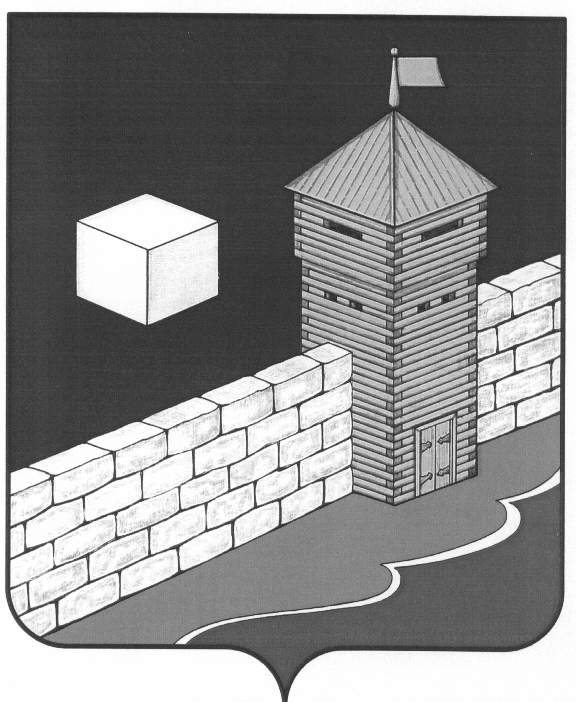 Совет   депутатов  Еманжелинского   сельского   поселенияпятого созываР Е Ш Е Н И Е  456574, с. Еманжелинка, ул. Лесная  д. 2а  21 декабря  2017 г.                                                                                        № 222О бюджете  Еманжелинского сельскогопоселения на 2018 год и наплановый период 2019 и 2020 годовВ соответствии с Бюджетным кодексом Российской Федерации, Федеральным законом «Об общих принципах организации местного самоуправления в Российской Федерации», Уставом Еманжелинского сельского поселения, Положением о бюджетном процессе в Еманжелинском  сельском поселении,Совет депутатов Еманжелинского сельского поселенияр е ш а е т:1. Утвердить основные характеристики бюджета Еманжелинского  сельского поселения на 2018год: прогнозируемый общий объем доходов бюджета Еманжелинского сельского поселения в сумме 16499,35 тыс. рублей, в том числе безвозмездные поступления от других бюджетов бюджетной системы Российской Федерации в сумме 12359,35 тыс. рублей;общий объем расходов бюджета Еманжелинского сельского поселения в сумме 16499,35 тыс. рублей.2. Утвердить основные характеристики бюджета Еманжелинского сельского поселения на плановый период 2019 и 2020 годов:прогнозируемый общий объем доходов бюджета Еманжелинского  сельского поселения на 2019 год в сумме 12406,38 тыс. рублей, в том числе безвозмездные поступления от других бюджетов бюджетной системы Российской Федерации в сумме 8266,38  тыс. рублей, и на 2020 год в сумме 12171,74  тыс. рублей, в том числе безвозмездные поступления от других бюджетов бюджетной системы Российской Федерации в сумме 8031,74  тыс. рублей;общий объем расходов бюджета Еманжелинского сельского поселения на 2019 год в сумме  12406,38 тыс. рублей  и на 2020 год в сумме 12171,74 тыс. рублей.	3. Утвердить нормативы отчислений доходов в бюджет Еманжелинского сельского поселения на 2018 год и на плановый период 2019 и 2020 годов согласно приложению 1.	4. Утвердить перечень главных администраторов доходов бюджета Еманжелинского сельского поселения согласно приложению 2.	5. Утвердить перечень главных администраторов источников финансирования дефицита бюджета Еманжелинского сельского поселения согласно приложению 3.6. Утвердить распределение бюджетных ассигнований по целевым статьям (муниципальным программам  и непрограммным направлениям деятельности), группам видов расходов, разделам и подразделам классификации расходов бюджетов бюджетной системы Российской Федерации (далее – классификация расходов бюджетов) на 2018 год согласно приложению 4, на плановый период 2019 и 2020 годов согласно приложению 5.7. Утвердить ведомственную структуру расходов бюджета Еманжелинского сельского поселения на 2018 год согласно приложению 6, на плановый период 2019 и 2020 годов согласно приложению 7.8. Утвердить распределение бюджетных ассигнований по разделам и подразделам классификации расходов бюджетов на 2018 год согласно приложению 8 и плановый период 2019 и 2020 годов согласно приложению 9.9. Утвердить общий объем бюджетных ассигнований на исполнение публичных нормативных обязательств бюджета Еманжелинского сельского поселения на 2018 год в сумме  0 тыс. рублей, на 2019 год в сумме 0 тыс. рублей и на 2020 год в сумме 0 тыс. рублей.10.Установить верхний предел муниципального внутреннего долга бюджета  Еманжелинского сельского поселенияна 1 января 2019 года в сумме 207,0 тыс. рублей, в том числе  верхний предел долга по муниципальным гарантиям в сумме  0,00 тыс. рублей;на 1 января 2020 года в сумме 207,0тыс. рублей, в том числе верхний предел долга по муниципальным гарантиям в сумме  0,00тыс. рублей;на 1 января 2021 года в сумме 207,0тыс. рублей, в том числе верхний предел долга по муниципальным гарантиям в сумме 0,00 тыс. рублей.Установить предельный объем муниципального долга на 2018 год в сумме 207,0 тыс.рублей, на 2019 год в сумме 207,0 тыс.рублей и на 2020 год 207,0  тыс.рублей.Установить предельный объем расходов на обслуживание муниципального долга на 2018 год в сумме   10,35 тыс. рублей, на 2019 год в сумме 10,35 тыс.рублей, на 2020 год  10,35тыс.рублей.Установить предельный объем муниципальных заимствований, направляемых на финансирование дефицита местного бюджета, на 2017 год в сумме 0 тыс. рублей, на 2018 год в сумме   0 тыс. рублей и на 2019 год в сумме 0 тыс. рублей.	11. Утвердить источники внутреннего финансирования дефицита местного бюджета на 2018 год согласно приложению 10 и на плановый период 2019 и 2020 годов согласно приложению 11 .	 12. Установить, что в соответствии с пунктом 31.3. подраздела 31 Положения о бюджетном процессе в   Еманжелинском сельском поселении следующие основания для внесения в 2018 году изменений в показатели сводной бюджетной росписи бюджета  Еманжелинского  сельского поселения, связанные с особенностями исполнения бюджета Еманжелинского сельского поселения и (или) перераспределения бюджетных ассигнований между главными распорядителями средств бюджета   Еманжелинского сельского поселения:1) изменение бюджетной классификации Российской Федерации, в том числе для отражения межбюджетных трансфертов;	2) поступление в доход бюджета Еманжелинского сельского поселения средств, полученных муниципальными казенными учреждениями в качестве добровольных пожертвований;3) поступление в доход бюджета Еманжелинского сельского поселения средств, полученных муниципальными казенными учреждениями в качестве  возмещения ущерба при возникновении страховых случаев.13. Установить, что доведение лимитов бюджетных обязательств на 2018 год и финансирование в 2018 году осуществляется с учетом следующей приоритетности расходов:1) оплата труда и начисления на оплату труда;2) исполнение публичных нормативных обязательств;3) ликвидация последствий чрезвычайных ситуаций;4) предоставление мер социальной поддержки отдельным категориям граждан;5) оплата коммунальных услуг и услуг связи, арендной платы за пользование помещениями, арендуемыми муниципальными казенными учреждениями;6) уплата муниципальными казенными учреждениями налогов и сборов.Доведение лимитов бюджетных обязательств на 2018 год по иным направлениям, не указанным в настоящей части, осуществляется в соответствии с распоряжениями администрации  Еманжелинского сельского поселения.	 14. Утвердить программу муниципальных гарантий  на 2018 год согласно     приложению   12 и программу муниципальных гарантий  на плановый период 2019 и 2020 годов согласно приложению 13. 15. Утвердить программу муниципальных внутренних заимствований на 2018 год согласно приложению   14 и программу муниципальных внутренних заимствований  на плановый период 2019 и 2020 годов согласно приложению 15.16. Утвердить общий объем иных межбюджетных трансфертов бюджету Еткульского муниципального района в 2018 году  в сумме 0  тыс.рублей, в 2019 году 0 тыс.рублей, в  2020 году 0  тыс.рублей.Глава Еманжелинского сельского поселения                       О.Л. Бобырев	Приложение 1к решению Совета депутатов Еманжелинского сельского поселения «О бюджете Еманжелинскогосельского поселения на 2018 годи на плановый период 2019 и 2020 годов»                  от     «21» декабря 2017 года № 222Нормативы
доходов бюджета Еманжелинского сельского поселения на 2018 годи на плановый период 2019 и 2020 годов(в процентах)Приложение 2к решению Совета депутатов  Еманжелинского сельского поселения«О бюджете Еманжелинскогосельского поселения на 2018 годи на плановый период  2019 и 2020 годов»от «21» декабря 2017 года   №  222Переченьглавных администраторов доходов бюджетаЕманжелинского сельского поселенияПримечание:1 Администрирование данных поступлений осуществляется с применением кодов подвидов доходов, предусмотренных приказом Министерства финансов Российской Федерации от 1 июля 2013 года № 65н «Об утверждении Указаний о порядке применения бюджетной классификации Российской Федерации».2В части доходов, зачисляемые в бюджет сельского поселенияПриложение 3к решению Совета депутатов  Еманжелинского сельского поселения«О бюджете Еманжелинскогосельского поселения на 2018 годи на плановый период  2019 и 2020 годов»от «21» декабря 2017 года   №  222Переченьглавных администраторов источников финансированиядефицита бюджета Еманжелинского сельского поселенияПриложение 10к решению Совета депутатовЕманжелинского сельского поселения«О бюджете Еманжелинскогосельского поселения на 2018 годи на плановый период  2019 и 2020 годов»от «21» декабря  2017 года №  222от 21.12. 2016 года   №  131Источникивнутреннего финансирования дефицитабюджета Еманжелинского сельскогопоселения на 2018 год(тыс. рублей)Приложение 11                к решению Совета депутатов  Еманжелинского сельского поселенияЕманжелинского сельского поселения на 2018 годи на плановый период  2019 и 2020 годов»от «21» декабря 2017 года   №  222Источникивнутреннего финансирования дефицитабюджета Еманжелинского сельского поселенияна плановый период 2019 и 2020 годов(тыс. рублей)Приложение 12к решению Совета депутатов  Еманжелинского сельского поселения«О бюджете Еманжелинскогосельского поселения на 2018 годи на плановый период  2019 и 2020 годов»от «21»  декабря 2017 года   №  222Программамуниципальных гарантий на 2018 годПредоставление муниципальных гарантий в 2018 году не планируется.Приложение 13к решению Совета депутатов  Еманжелинского сельского поселения«О бюджете Еманжелинскогосельского поселения на 2018 годи на плановый период  2019 и 2020 годов»от «21» декабря  2017года   №  222Программамуниципальных гарантий на плановый период 2019 и 2020 годовПредоставление муниципальных гарантий в 2019 и 2020 годах не планируется.Приложение 14к решению Совета депутатов  Еманжелинского сельского поселения«О бюджете Еманжелинскогосельского поселения на 2018 годи на плановый период  2019 и 2020 годов»от «21» декабря  2017 года   №  222Программамуниципальных внутренних заимствований на 2018 годМуниципальные заимствования в 2018 году не планируются.Приложение 15к решению Совета депутатов  Еманжелинского сельского поселения«О бюджете Еманжелинскогосельского поселения на 2018 годи на плановый период  2019 и 2020 годов»от «21» декабря  2017 года   № 222Программамуниципальных внутренних заимствований на 2019-2020 годыМуниципальные заимствования в 2019-2020  годах не планируются.Совет   депутатов  Еманжелинского   сельского   поселенияР Е Ш Е Н И Е  456574, с. Еманжелинка, ул. Лесная  д. 2а  21 декабря 2017г.                                                                                         № 223Об утверждении рекомендаций  публичных слушаний от 05.12.2017 г по проекту решения Совета депутатов «О бюджете Еманжелинского сельского поселения на 2018 год и плановый период 2019-2020 годов»Совет депутатов Еманжелинского сельского поселенияр е ш а е т:1.Утвердить рекомендации публичных слушаний от 05 декабря 2017 года по проекту решения Совета депутатов Еманжелинского сельского поселения пятого созыва « О бюджете Еманжелинского сельского поселения на 2018год и плановый период 2019-2020 годов»2.Направить настоящее решение  и указанные рекомендации в администрацию Еманжелинского сельского поселения.3.Обнародовать данное решение  и рекомендации в «Вестнике Еманжелинского сельского поселения».Председатель Совета депутатовЕманжелинского сельского поселения                         С.В. ЗагорскаяРЕКОМЕНДАЦИИпо итогам проведения публичных слушаний по проекту бюджета Еманжелинского сельского поселения на 2018 год и на плановый период 2019 и 2020 годовс.Еманжелинка                                                                                             5  декабря 2017 года Участники публичных слушаний, рассмотрев проект бюджета Еманжелинского сельского поселения на 2018 год и на плановый период 2019 и 2020 годов, отмечают следующее.        В соответствии с положениями бюджетного законодательства Российской Федерации, Челябинской области  и Положением о бюджетном процессе Еманжелинского сельского поселения, проект бюджета Еманжелинского поселения сформирован  на три года.Проект бюджета Еманжелинского сельского поселения на 2018 год и на плановый период 2019 и 2020 годов (далее местный бюджет) сбалансирован по доходам и расходам и составит  в 2018 году -16499,35тыс.руб., в 2019 году, 12406,38тыс.руб., в 2020 году 12171,74 тыс.руб.В основу расчетов доходной базы местного бюджета приняты показатели умеренного варианта прогноза социально-экономического развития Еманжелинского сельского поселения и Еткульского муниципального района на 2018-2020 годы, а также  нормы действующего бюджетного и налогового законодательства Российской Федерации и Челябинской области.Местный бюджет формируется за счет собственных налоговых и неналоговых доходов  которые  планируются : на 2018 год- 4140,0тыс.руб.,  на 2019год-4140тыс.руб., на 2020год -4140,0тыс.руб., и составляют долю в общем  объеме налоговых и неналоговых доходов на 2018 год   25,1 %, на 2019 год 33,4 %, на 2020 год   34,0%, а также  за счет безвозмездных поступлений из других уровней бюджета,  которые  планируются на 2018 г. в сумме 12359,35тыс.руб., на 2019 г.  8266,38тыс.руб., на 2020 г. 8031,74тыс.руб., и составляют долю в общем объеме доходов на 2018 год 74,9%, на 2019 год  66,6%, на 2020 год  66,0%.Основные доходные источники (в общем объеме налоговых и неналоговых доходов):налог на доходы физических лиц в 2018 году -4,1% ,в 2019 году-5,5 % ,в 2020 году-5,6%;налог на имущество в 2018 году-3,6 %, в 2019 г.-4,8%, в 2020 г.-4,9 %;земельный налог в 2018 году -14,5 % , в 2019 г.-19,3%,в 2020 г-19,7  % ;единый сельскохозяйственный налог в 2018 г. - 0,4 %, в 2019 г.-0,5 % ,в 2020 г.- 0,5%;доходы от  сдачи в аренду имущества, составляющего казну   поселения в 2018 г. – 2,4 % в 2019 г.-3,2  % в 2020 г.-3,3%;Расходы местного бюджета на 2018-2020 годы рассчитаны с учетом прогнозируемого изменения цен и тарифов в ближайшие 3 года.         Доля расходов на « Общегосударственные вопросы» в 2018 году -35,1%, в 2019 году-35,1%, в 2020 году-34,6 %         Доля расходов по социально ориентированным отраслям (образование, социальная политика, культура, спорт) в общем объеме расходов составит в 2018 году 38,7 %, в 2019 году 36,3%, в 2020 году 36,4 %.     Доля расходов на благоустройство территории (коммунальное хозяйство,  уличное освещение, дороги, содержание мест захоронений, благоустройство) составит в 2018году 24,7%, в 2019 году 26,9 %, в 2020году 27,2%    Доля расходов на « Национальную оборону» в общем объеме расходов составит в 2018 году 1,3 %, в 2019 году 1,7 %, в 2020 году 1,8 %.    Доля расходов на   чрезвычайные ситуации  и обеспечение пожарной безопасности в общем объеме расходов составит в 2018 году 0,2 %, в 2019 году 0 %, в 2020 году 0%. Финансовые отношения бюджета поселения и районного бюджета на 2018-2020 годы сформированы с учетом изменений, внесенных в Федеральный Закон «Об общих принципах организации местного самоуправления в Российской Федерации». На уровень сельского поселения планируется   исполнение части районных полномочий.Для дальнейшего улучшения ситуации по наполняемости доходной части  местного бюджета, для обеспечения своевременного и эффективного расходования бюджетных средств, дальнейшего совершенствования методов управления финансами с целью повышения уровня жизни населения Еманжелинского сельского поселения- участники публичных слушаний рекомендуют:1. Совету  депутатов Еманжелинского сельского поселения:1) Рассмотреть и принять  решение Совета депутатов Еманжелинского сельского поселения «О бюджете Еманжелинского сельского поселения на 2018 год и на плановый период 2019 и 2020 годов»;2) Продолжить  в установленном порядке работу по осуществлению соответствующего контроля  за ходом исполнения местного бюджета.2.Администрации Еманжелинского сельского поселения:1) Продолжить работу, направленную на укрепление доходной базы бюджета и оптимизацию   расходов; 2) Усилить контроль за выполнением муниципальных заданий бюджетными учреждениями, соответствием уровня оказываемых услуг стандартам качества;3) Продолжить работу по  выявлению  резервов увеличения поступлений в местный бюджет налоговых и неналоговых доходов,  в том числе за счет повышения эффективности управления имуществом, находящимся в муниципальной собственности Еманжелинского сельского поселения;4) Разработать  мероприятия, направленные на обеспечение своевременного и равномерного финансирования расходов местного бюджета, недопущения нецелевого и неэффективного расходования средств местного бюджета, в том числе выделенного из областного и районного бюджетов в виде субсидий и субвенций;5) Опубликовать настоящие рекомендации в «Вестнике» Еманжелинского сельского поселения.Совет   депутатов  Еманжелинского   сельского   поселенияпятого созываР Е Ш Е Н И Е  456574, с. Еманжелинка, ул. Лесная  д. 2а  21 декабря  2017 г.                                                                                        № 224О  внесении  изменений  в решение Совета депутатов Еманжелинскогосельского  поселения № 131  от 21.12.2016 года«О бюджете Еманжелинского сельского  поселения на 2017 год и на плановый период  2018 и 2019 годов»        Рассмотрев обращение администрации Еманжелинского сельского поселения от   15.12.2017  г. № 718/1 о внесении изменений в решение Совета депутатов Еманжелинского сельского поселения от 21.12.2016г. № 131 «О бюджете Еманжелинского сельского поселения  на 2016 год » «О бюджете Еманжелинского сельского поселения на 2017 год и на плановый период  2018 и 2019 годов»Совет депутатов Еманжелинского сельского поселенияр е ш а е т:        внести  следующие  изменения  в решение  Совета  депутатов  Еманжелинского   сельского  поселения от 21.12.2016  года  № 131 «О бюджете Еманжелинского сельского поселения на 2017 год и на плановый период 2018 и 2019 годов»:1. В пункте 1 слова « прогнозируемый общий объем доходов  бюджета Еманжелинского  сельского поселения  в сумме 15076,860 тыс.руб., в том числе безвозмездные поступления от других бюджетов бюджетной системы Российской Федерации в сумме 11029,860 тыс.руб. заменить словами «прогнозируемый общий объем доходов бюджета Еманжелинского сельского поселения в сумме 20447,506 тыс.руб., в том числе безвозмездные поступления от других бюджетов бюджетной системы Российской Федерации в сумме 16400,505 тыс. руб.», слова «общий объем расходов  бюджета в сумме 15076,860тыс. рублей,  заменить словами «общий объем расходов местного бюджета в сумме 26629,278 тыс. рублей»;2.Установить размер дефицита местного бюджета на 2017 год в сумме 6181,772 тыс. рублей. Направить на покрытие дефицита местного бюджета на 2017 год поступления из источников финансирования дефицита местного бюджета Еманжелинского сельского поселения согласно приложению 1 к настоящему решению.          3.Приложения  4,6   принять в новой редакции согласно приложению 2,3 настоящего решения.Глава Еманжелинского сельского поселения             О.Л.БобыревСовет   депутатов  Еманжелинского   сельского   поселенияпятого созываР Е Ш Е Н И Е  456574, с. Еманжелинка, ул. Лесная  д. 2а  21 декабря  2017 г.                                                                                        № 225Об утверждении Положения «О порядке и условиях выплатыежемесячной доплаты к страховой пенсии по старости (инвалидности)отдельным категориям гражданВ соответствии с федеральными законами от 6 октября 2003 года № 131-ФЗ «Об общих принципах организации местного самоуправления в Российской Федерации», от 28 декабря 2013 года № 400-ФЗ «О страховых пенсиях», от 27 марта 2008 года № 245-ЗО «О гарантиях осуществления полномочий депутата, члена выборного органа местного самоуправления, выборного должностного лица местного самоуправления», Уставом Еманжелинского сельского поселенияСовет депутатов Еманжелинского сельского поселенияр е ш а е т:1.Утвердить прилагаемое Положение «О порядке и условиях выплаты ежемесячной доплаты к страховой пенсии по старости (инвалидности) отдельным категориям граждан».2.Опубликовать настоящее решение в общественно-политической газете Еткульского района «Искра» и разместить на официальном сайте администрации Еткульского района в сети «Интернет» на странице Еманжелинского сельского поселения.3.Настоящее решение вступает в силу со дня его опубликования.Глава Еманжелинского сельского поселения                       О.Л. БобыревУтверждено:решением Совета депутатов Еманжелинского сельского поселения от 21декабря № 225Положение
о порядке и условиях выплаты ежемесячной доплаты к страховой пенсии по старости (инвалидности) отдельным категориям гражданI. Общие положения1. Положение о порядке и условиях выплаты ежемесячной доплаты к пенсии по старости (инвалидности) отдельным категориям граждан (далее - настоящее Положение) в соответствии с федеральными законами от 6 октября  2003 года № 131-ФЗ «Об общих принципах организации местного самоуправления в Российской Федерации», от 28 декабря 2013 года № 400-ФЗ «О страховых пенсиях», Законом Челябинской области от 27 марта 2008 года № 245-ЗО «О гарантиях осуществления полномочий депутата, члена выборного органа местного самоуправления, выборного должностного лица местного самоуправления», Уставом Еманжелинского сельского поселения, устанавливает условия, порядок назначения и выплаты, размер ежемесячной доплаты к страховой пенсии по старости (инвалидности) (далее - доплата к пенсии)  лицам, осуществлявшим полномочия главы Еманжелинского сельского поселения и полномочия депутата Совета депутатов Еманжелинского сельского поселения на постоянной основе. 2. Право на доплату к пенсии имеют граждане:1) осуществлявшие полномочия главы Еманжелинского сельского поселения на постоянной основе при соблюдении условий, указанных в подпунктах  1), 3), 4) пункта 6 настоящего Положения;2) осуществлявшие полномочия депутата Совета депутатов Еманжелинского сельского поселения на постоянной основе при соблюдении условий, указанных в подпунктах 2), 3), 5) пункта 6 настоящего Положения;3. Ежемесячная доплата к страховой пенсии по старости (инвалидности) гражданам, осуществлявшим полномочия главы Еманжелинского сельского поселения и депутата Совета депутатов Еманжелинского сельского поселения на постоянной основе (далее – ежемесячная доплата), назначается к страховой пенсии по старости (инвалидности), назначенной в соответствии с Федеральным законом «О трудовых пенсиях в Российской Федерации», а также досрочно оформленной в соответствии с Законом Российской Федерации «О занятости населения в Российской Федерации», в связи с прекращением их полномочий (в том числе досрочно) и в этот период достигших пенсионного возраста или потерявших трудоспособность.4. Финансирование расходов на ежемесячные доплаты осуществляется за счет собственных средств бюджета Еманжелинского сельского поселения, в соответствии с Бюджетным кодексом Российской Федерации.5. Организация работы по подготовке, проверке документов, связанных с исчислением стажа, с назначением и выплатой доплаты к пенсии, приостановлением, возобновлением, продлением, прекращением указанной выплаты в связи с прекращением полномочий (в том числе досрочно) главы Еманжелинского сельского поселения, депутата Совета депутатов Еманжелинского сельского поселения возлагается на кадровую службу администрации Еманжелинского сельского поселения.II. Условия назначения доплаты к пенсии6. Доплата к пенсии назначается гражданину при соблюдении следующих условий:1) осуществление полномочий главы Еманжелинского сельского поселения на постоянной основе в течение одного срока полномочий, установленного Уставом Еманжелинского сельского поселения в соответствии с законодательством, но не менее трех лет;2) осуществление полномочий депутата Совета депутатов Еманжелинского сельского на постоянной основе в течение одного срока полномочий Совета депутатов Еманжелинского сельского поселения, установленного Уставом Еманжелинского сельского поселения в соответствии с законодательством, но не менее трех лет;3) достижение пенсионного возраста или потеря трудоспособности в период осуществления соответствующих полномочий, указанных в подпунктах 1, 2 настоящего пункта;4) осуществление полномочий главы Еманжелинского  сельского поселения на постоянной основе не было прекращено в следующих случаях:- удаления в отставку в соответствии со статьей 74.1 Федерального закона от 6 октября 2003 года № 131-ФЗ «Об общих принципах организации местного самоуправления в Российской Федерации»;- отрешения от должности в соответствии со статьей 74 Федерального закона от 6 октября 2003 года № 131-ФЗ «Об общих принципах организации местного самоуправления в Российской Федерации»;- несоблюдения ограничений, запретов, неисполнения обязанностей, установленных федеральными законами от 25 декабря 2008 года № 273-ФЗ «О противодействии коррупции», от 3 декабря 2012 года № 230-ФЗ «О контроле за соответствием расходов лиц, замещающих государственные должности, и иных лиц их доходам», от 7 мая 2013 года № 79-ФЗ «О запрете отдельным категориям лиц открывать и иметь счета (вклады), хранить наличные денежные средства и ценности в иностранных банках, расположенных за пределами территории Российской Федерации, владеть и (или) пользоваться иностранными финансовыми инструментами»;- вступления в отношении его в законную силу обвинительного приговора суда;- выезда за пределы Российской Федерации на постоянное место жительства;- прекращения гражданства Российской Федерации, прекращения гражданства иностранного государства – участника международного договора Российской Федерации, в соответствии с которым иностранный гражданин имеет право быть избранным в органы местного самоуправления, приобретения им гражданства иностранного государства либо получения им вида на жительство или иного документа, подтверждающего право на постоянное проживание гражданина Российской Федерации на территории иностранного государства, не являющегося участником международного договора Российской Федерации, в соответствии с которым гражданин Российской Федерации, имеющий гражданство иностранного государства, имеет право быть избранным в органы местного самоуправления;- отзыва избирателями;- несоблюдения ограничений, установленных Федеральным законом от 6 октября 2003 года № 131-ФЗ «Об общих принципах организации местного самоуправления в Российской Федерации»;5) осуществление полномочий депутата Совета депутатов Еманжелинского сельского поселения  на постоянной основе не было прекращено в следующих случаях:- досрочного прекращения полномочий  Совета депутатов Еманжелинского сельского поселения в случае нарушения срока издания муниципального правового акта, требуемого для реализации решения, принятого путем прямого волеизъявления граждан;- несоблюдения ограничений, запретов, неисполнения обязанностей, установленных федеральными законами от 25 декабря 2008 года № 273-ФЗ  «О противодействии коррупции», от 3 декабря 2012 года № 230-ФЗ «О контроле за соответствием расходов лиц, замещающих государственные должности, и иных лиц их доходам», от 7 мая 2013 года № 79-ФЗ «О запрете отдельным категориям лиц открывать и иметь счета (вклады), хранить наличные денежные средства и ценности в иностранных банках, расположенных за пределами территории Российской Федерации, владеть и (или) пользоваться иностранными финансовыми инструментами»;- вступления в отношении его в законную силу обвинительного приговора суда;- выезда за пределы Российской Федерации на постоянное место жительства;- прекращения гражданства Российской Федерации, прекращения гражданства иностранного государства – участника международного договора Российской Федерации, в соответствии с которым иностранный гражданин имеет право быть избранным в органы местного самоуправления, приобретения им гражданства иностранного государства либо получения им вида на жительство или иного документа, подтверждающего право на постоянное проживание гражданина Российской Федерации на территории иностранного государства, не являющегося участником международного договора Российской Федерации, в соответствии с которым гражданин Российской Федерации, имеющий гражданство иностранного государства, имеет право быть избранным в органы местного самоуправления;- отзыва избирателями;- несоблюдения ограничений, установленных Федеральным законом от 6 октября 2003 года № 131-ФЗ «Об общих принципах организации местного самоуправления в Российской Федерации»;- роспуска Совета депутатов Еманжелинского сельского поселения по основаниям и в порядке, установленным частями 1 и 2 статьи 73 Федерального закона от 6 октября 2003 года № 131-ФЗ «Об общих принципах организации местного самоуправления в Российской Федерации».7. В случае наступления инвалидности в течение срока осуществления полномочий лицами, указанными в пункте 2 настоящего Положения, доплата к пенсии назначается при условии осуществления ими соответствующих полномочий не менее трех лет.III. Исчисление размера доплаты к пенсии8. Размер ежемесячной  доплаты гражданам, указанным в пункте 2 настоящего Положения, исчисляется, исходя из размера ежемесячного денежного вознаграждения по замещаемой должности на дату прекращения полномочий (увольнения с должности).9.  Ежемесячная доплата устанавливается в следующем размере:1) Выборному должностному лицу местного самоуправления, осуществлявшему полномочия главы Еманжелинского сельского поселения в  течение одного срока полномочий, но не менее трех лет –  20 процентов,  двух и более сроков полномочий, но не менее семи лет – 30 процентов ежемесячного денежного вознаграждения по замещаемой должности на момент увольнения с должности; 2) Депутату Совета депутатов, осуществлявшему полномочия депутата Совета депутатов Еманжелинского сельского поселения на постоянной основе в течение одного созыва,  но не менее трех лет – 20 процентов, в течение двух и более созывов, но не менее семи лет –  30 процентов ежемесячного денежного вознаграждения по замещаемой должности на момент увольнения с должности.10. Размеры ежемесячной доплаты увеличиваются на районный коэффициент на весь период проживания граждан в районах (местностях), на которые распространяется действие районного коэффициента.В случае выезда лица, которому назначена ежемесячная доплата на постоянное место жительства в районы (местности), где не установлен районный коэффициент, размер ежемесячной доплаты подлежит перерасчету без учета районного коэффициента.11. Ежемесячная доплата индексируется в соответствии с решением Совета депутатов Еманжелинского сельского поселения.IV. Порядок назначения доплаты к пенсии12. Заявление о назначении ежемесячной доплаты  и документы, указанные в пункте 16 настоящего Положения, предоставляются в кадровую службу администрации Еманжелинского сельского поселения и регистрируются в день подачи (получения почтой) в журнале регистрации документов для установления доплаты к пенсии гражданам, замещавшим муниципальные должности в Еманжелинском сельском поселении  (приложение 1).Если документы пересылаются почтой, то днем обращения за доплатой к пенсии считается дата, указанная на почтовом штемпеле организации почтовой связи по месту отправления.13. Решение о назначении ежемесячной доплаты  гражданам, указанным в пункте 2 настоящего Положения, принимается главой Еманжелинского сельского поселения и оформляется распоряжением администрации Еманжелинского сельского поселения.14. В месячный срок со дня получения всех необходимых документов специалистом администрации поселения осуществляется их проверка, отделом бухгалтерии администрации Еманжелинского сельского поселения определяется размер ежемесячной доплаты и вносится соответствующий проект распоряжения главе Еманжелинского сельского поселения15. Ежемесячная доплата назначается с первого числа  месяца, следующего за месяцем в котором гражданин обратился за ней, но не ранее дня возникновения права на нее.16. Граждане, имеющие право на ежемесячную доплату, могут обращаться за ее назначением в любое время после возникновения права на нее путем подачи соответствующего заявления непосредственно либо через представителя на имя главы Еманжелинского сельского поселения   (приложение 2).К заявлению гражданина, имеющего право на ежемесячную доплату, должны быть приложены следующие документы:16.1 копия паспорта;16.2  справка о размере денежного вознаграждения для исчисления размера ежемесячной доплаты (приложение 3);16.3  справка органа, устанавливающего страховые пенсии, об установлении пенсии с указанием федерального закона, в соответствии с которым она установлена;16.4 справка об установлении инвалидности и о степени ограничения способности к трудовой деятельности в случае признания инвалидности и ограничения способности в трудовой деятельности;16.5 копия правового акта об избрании (назначении) на муниципальную должность;16.6 копия правового акта о прекращении полномочий (в том числе досрочно);16.7 копия трудовой книжки, заверенная подписью представителя нанимателя (работодателя), либо должностного лица, которому такие полномочия предоставлены представителем нанимателя (работодателя) и печатью;16.8 копия страхового свидетельства обязательного пенсионного страхования; 16.9 копия свидетельства  о постановке на учет в налоговом органе  физического лица  по месту жительства на территории Российской Федерации;16.10 справка о периодах работы, учитываемых при исчислении доплаты к пенсии (приложение 4);16.11 письменное согласие субъекта персональных данных на обработку персональных данных (приложение 5).Если  гражданин  не представил самостоятельно документы (их копии), указанные в подпунктах 16.2-16.6, 16.8-16.10 пункта 16, документы запрашиваются специалистом администрации  в государственных органах, органах местного самоуправления и подведомственных государственным органам или органам местного самоуправления организациях, в распоряжении которых находятся указанные документы в соответствии с нормативными правовыми актами Российской Федерации, нормативными правовыми актами субъектов Российской Федерации, муниципальными правовыми актами.V. Организация выплаты и доставки доплаты к пенсии17. Ежемесячная доплата выплачивается централизованной бухгалтерией администрации Еманжелинского сельского поселения путем ее зачисления на лицевой счет гражданина, открытый в кредитной организации, указанный в заявлении. Расходы по доставке и банковские расходы по перечислению ежемесячной доплаты, при их наличии, осуществляются за счет средств бюджета Еманжелинского сельского поселения.VI. Приостановление, возобновление, продление, прекращение выплаты доплаты к пенсии18. Выплата ежемесячной доплаты  приостанавливается в следующих случаях:1) замещения государственной должности Российской Федерации, государственной должности субъектов Российской Федерации, должности государственной гражданской службы;2) замещения муниципальной должности, должности муниципальной службы.19. Приостановление выплат ежемесячной доплаты  производится со дня возникновения обстоятельств, указанных в пункте 18 настоящего Положения.20. В случае избрания гражданина выборным должностным лицом местного самоуправления Еманжелинского сельского поселения на новый срок полномочий ежемесячная доплата при возникновении права на нее подлежит перерасчету.Лицам, избранным выборными должностными лицами после назначения им ежемесячной доплаты, в связи с чем, ее выплата приостанавливалась, ежемесячная доплата по их заявлению может быть назначена с учетом вновь замещавшихся должностей в соответствии с требованиями, установленными настоящим Положением, и исходя из ежемесячного денежного вознаграждения по последней замещавшейся должности. Заявление о перерасчете ежемесячной доплаты и необходимые для перерасчета документы направляются в администрацию Еманжелинского сельского поселения. Решение о перерасчете ежемесячной доплаты оформляется распоряжением администрации Еманжелинского сельского поселения.Уведомление о размере установленной ежемесячной доплаты или ее перерасчете направляется заявителю администрацией Еманжелинского сельского поселения.В остальных случаях при устранении обстоятельств, указанных в пункте 18 настоящего Положения, выплата ежемесячной доплаты возобновляется распоряжением администрации Еманжелинского сельского поселения  в том же размере, в каком она выплачивалась на день приостановления выплаты.Возобновление выплаты пенсии производится со дня, следующего за днем прекращения полномочий (увольнения с должности), либо с первого числа месяца, следующего за месяцем, в котором наступили обстоятельства, влекущие за собой приостановление при неполучении пенсии.21. Выплата ежемесячной доплаты  прекращается в случаях:1) прекращения гражданства Российской Федерации, прекращения гражданства иностранного государства – участника международного договора Российской Федерации, в соответствии с которым иностранный гражданин имеет право быть избранным в органы местного самоуправления, приобретения им гражданства иностранного государства либо получения им вида на жительство или иного документа, подтверждающего право на постоянное проживание гражданина Российской Федерации на территории иностранного государства, не являющегося участником международного договора Российской Федерации, в соответствии с которым гражданин Российской Федерации, имеющий гражданство иностранного государства, имеет право быть избранным в органы местного самоуправления;2) назначения пенсии за выслугу лет или пожизненного ежемесячного материального обеспечения, установление иной доплаты к пенсии в соответствии с законодательством Российской Федерации, Челябинской области, муниципальными нормативными правовыми актами – со дня вступления в силу соответствующего акта;3) утраты получателем прав доплаты к пенсии на назначенную ему доплату к пенсии (обнаружения обстоятельств или документов, опровергающих достоверность сведений, представленных в подтверждение права на указанную доплату, истечения срока признания лица инвалидом, приобретения трудоспособности лицом) – с 1-го числа месяца, следующего за месяцем, в котором обнаружены указанные обстоятельства или документы, либо истек срок инвалидности, либо наступила трудоспособность;4) смерти получателя ежемесячной доплаты либо в случае объявления его в установленном законодательством Российской Федерации порядке умершим или признания его безвестно отсутствующим – с 1-го числа месяца, следующего за месяцем, в котором наступила смерть пенсионера либо вступило в законную силу решение суда об объявлении его умершим или о признании его безвестно отсутствующим. В случае если в соответствующем решении суда указана дата объявления гражданина умершим или признания его безвестно отсутствующим, срок прекращения выплаты пенсии определяется исходя из указанной даты;5) отказа получателя ежемесячной доплаты  от получения назначенной пенсии – с 1-го числа месяца, следующего за месяцем, в котором соответствующие кадровые службы получили соответствующее заявление.22. Получатель ежемесячной доплаты  обязан заявить о наступлении обстоятельств, с возникновением которых выплата ежемесячной доплаты  должна быть приостановлена, возобновлена, продлена, прекращена путем подачи соответствующего заявления непосредственно либо через представителя на имя главы Еманжелинского сельского поселения (приложение 2). Заявление должно быть подано в течение семи рабочих дней со дня наступления таких обстоятельств с одновременным предоставлением копий следующих документов:- документов территориального органа Пенсионного фонда Российской Федерации об установлении пенсии по старости (инвалидности);- правового акта об избрании (назначении) на государственную должность Российской Федерации, государственную должность субъектов Российской Федерации, должность государственной гражданской службы;- правового акта об избрании (назначении) на муниципальную должность, должность муниципальной службы;- правового акта о прекращении полномочий (в том числе досрочно), об увольнении с должности;- трудовой книжки, заверенной подписью представителя нанимателя (работодателя), либо должностного лица, которому такие полномочия предоставлены представителем нанимателя (работодателя) и печатью;- других необходимых документов, предусмотренных законодательством.Заявление и документы, указанные в настоящем пункте, предоставляются в кадровую службу администрации Еманжелинского сельского поселения и регистрируются в день подачи (получения почтой) в журнале регистрации документов для установления доплаты к пенсии гражданам, замещавшим муниципальные должности в Еманжелинском сельском поселении (приложение 1).Если документы пересылаются почтой, то днем обращения за доплатой к пенсии считается дата, указанная на почтовом штемпеле организации почтовой связи по месту отправления.23. Решение о приостановлении, возобновлении, продлении, прекращении ежемесячной доплаты  принимается в порядке, аналогичном порядку принятия решения о назначении пенсии, установленному разделом IV настоящего Положения.VII. Заключительные положения24. Суммы ежемесячной доплаты, излишне выплаченные в нарушение настоящего Положения, в том числе и вследствие злоупотребления получателем ежемесячной доплаты  своими правами (неточность и недостоверность представленных документов, несвоевременность уведомления о наступлении обстоятельств, влекущих приостановление или прекращение выплаты ежемесячной доплаты), подлежат обязательному удержанию в порядке, предусмотренном законодательством Российской Федерации.25. Вопросы, связанные с установлением и выплатой ежемесячной доплаты, не урегулированные настоящим Положением, разрешаются применительно к правилам, установленным федеральным законодательством для установления и выплаты страховых пенсий.Приложение 1
к Положению «О порядке и условиях выплаты
ежемесячной доплаты к страховой пенсии по старости
(инвалидности) отдельным категориям граждан»
Журнал регистрации документовдля установления ежемесячной доплатык пенсии гражданам, замещавшим муниципальные должностив Еманжелинском сельском поселенииПриложение 2
к Положению «О порядке и условиях выплаты
ежемесячной доплаты к страховой пенсии по старости
(инвалидности) отдельным категориям граждан»
                     Главе Еманжелинского сельского поселения_____________________________________(инициалы и фамилия)   от__________________________________(фамилия, имя отчество заявителя)                         _____________________________________Место работы, должность заявителя ______________                      ______________________________________________                      Домашний адрес: ______________________________                                         (указать почтовый индекс)                        Телефоны: ____________________________________                                          (мобильный, служебный или домашний)                            ЗаявлениеВ соответствии с Законом Челябинской области от 27 марта 2008 года N 245-ЗО «О  гарантиях  осуществления  полномочий   депутата, члена   выборного  органа   местного    самоуправления,   выборного должностного лица местного  самоуправления»; Федеральным законом  от 12 июня  2002 года N 67-ФЗ  «Об  основных  гарантиях  избирательных прав  и  права на участие в  референдуме    граждан    Российской Федерации», Уставом Еманжелинского сельского поселения   и  решением Совета депутатов Еманжелинского сельского поселения от ______________№_____ «Об утверждении Положения о порядке и условиях выплаты  ежемесячной  доплаты  к страховой   пенсии по  старости (инвалидности) отдельным категориям граждан» прошу назначить (приостановить, возобновить, прекратить) выплату  мне  доплаты к пенсии. Пенсию по_________________________________ получаю в ________________________                               (указать вид пенсии)  ________________________________________________________________________________(указать полное наименование органа, осуществляющего    выплату пенсию) Обязуюсь в семидневный срок уведомить письменно  кадровую службу администрации Еманжелинского сельского поселения:          1) избрания  или  поступления  на  государственную  должность Российской  Федерации,   Челябинской   области,   иных    субъектов Российской  Федерации;  поступления  на  должность  государственной гражданской службы;          2) избрания  или поступления  на  муниципальную   должность в органах   местного   самоуправления;   поступления   на   должность муниципальной службы;          3) назначения пенсии  за   выслугу   лет   или   пожизненного ежемесячного материального    обеспечения,   установления   иной ежемесячной доплаты к пенсии  в  соответствии  с  законодательством Российской Федерации, Челябинской области,  нормативными  правовыми актами органов местного самоуправления;          4) прекращения гражданства Российской Федерации,  прекращения гражданства  иностранного государства -  участника  международного договора   Российской   Федерации,   в   соответствии   с   которым иностранный гражданин имеет право быть избранным в органы  местного самоуправления,    приобретения    им  гражданства     иностранного государства   либо   получения   им   вида  на жительство или иного документа,    подтверждающего   право   на   постоянное  проживание гражданина    Российской  Федерации  на   территории   иностранного государства,  не  являющегося  участником  международного  договора Российской Федерации, в соответствии с которым гражданин Российской Федерации,  имеющий  гражданство  иностранного государства,   имеет право быть избранным в органы местного самоуправления;         5) в   случае  выезда  на постоянное место жительства, где не установлен районный коэффициент.      Доплату к страховой пенсии прошу перечислять на л/счет N ______________________ в ____________________________________________________________________________________,(наименование кредитной организации)"_____" _______________ 20___ г.                           __________________________________                                                                                              (подпись заявителя)Приложение 3
к Положению «О порядке и условиях выплаты
ежемесячной доплаты к страховой пенсии по старости
(инвалидности) отдельным категориям граждан»
Справкао размере ежемесячного денежного вознаграждения гражданина,замещавшего муниципальную должность в Еманжелинском сельском поселении, для назначения доплаты к пенсииДенежное вознаграждение _______________________________________________________,                                                                                                                          (фамилия, имя, отчество)замещавшего муниципальную должность ________________________________________________                                                                                                                           (наименование должности)в ___________________________________________________________________________________ (наименование органа)за период с ___________________ по ___________________, составлялоГлавный бухгалтер ____________          ___________________________(подпись)                                (инициалы, фамилия)Представитель нанимателя (работодатель) _____________    _______________________________                                                                      (подпись)                              (инициалы, фамилия)Место для печатиПриложение 4
к Положению «О порядке и условиях выплаты
ежемесячной доплаты к страховой пенсии по старости
(инвалидности) отдельным категориям граждан»
Справкао периодах работы, учитываемых при исчислении доплаты к пенсии____________________________________________________________________________________,(фамилия, имя, отчество)замещавшего муниципальную должность ________________________________________________                                                     (наименование должности)____________________________________________________________________________________,(наименование органа)для назначения доплаты к страховой пенсииКоличество сроков полномочий выборного должностного  лица местногосамоуправления   Еманжелинского сельского поселения________________________Основание: трудовая книжка ______________________________________________                                             (фамилия, имя, отчество)Представитель нанимателя (работодатель) ____________ _____________________                                                          (подпись)              (инициалы, фамилия)Место для печатиПриложение 5
к Положению «О порядке и условиях выплаты
ежемесячной доплаты к страховой пенсии по старости
(инвалидности) отдельным категориям граждан»
Письменное согласие субъекта персональных данных наобработку персональных данныхЯ, __________________________________________________________________________________(Ф.И.О. полностью)Паспорт: серия ______________ номер _________________ кем и когда выдан _________________ ____________________________________________________________________________________,адрес регистрации:_________________________________________________________________________________________________________________________________________________________в  соответствии  со  статьей 9 Федерального  закона от 27 июля 2006 года № 152-ФЗ «О   персональных   данных»   даю   согласие ______________________________________________________________________________________________________________________________________(наименование и адрес органа местного самоуправления Еманжелинского сельского поселения)на    автоматизированную,   а   также   без  использования  средств автоматизации,   обработку   моих  персональных данных (в том числе специальной  категории   персональных   данных   и   биометрических персональных  данных),  доплаты  к  пенсии, а именно: на совершение  действий,  предусмотренных пунктом 3) статьи 3  Федерального закона от   27  июля  2006  года № 152-ФЗ  «О персональных  данных»,  и представленных в ______________________________________________________________________________________________________________________________.(наименование и адрес органа местного самоуправления Еманжелинского сельского поселения)Я подтверждаю, что ознакомлен(а) с документами, устанавливающими порядок обработки персональных данных, а также  с  моими  правами и  обязанностями в этой области.Об  ответственности   за  предоставление   ложных  и  недостоверных сведений предупрежден(а).Настоящее согласие действует со дня его подписания до дня отзыва  в письменной форме._______________________                    _______________________________________                       (дата)                                                                     (подпись, расшифровка)Совет   депутатов  Еманжелинского   сельского   поселенияР Е Ш Е Н И Е456574, с. Еманжелинка, ул. Лесная  д. 2а  21 декабря 2017г.                                                                                         № 226Об утверждении составляющих платыза   услуги  по  вывозу твердых коммунальных отходов на территории Еманжелинского сельского поселенияРассмотрев обращение  ООО «Сфера» от 15.12.2017. № 210 о составляющих платы за услуги по вывозу твердых коммунальных отходов для жителей Еманжелинского сельского поселения Еткульского муниципального района, в соответствии с Жилищным Кодексом Российской Федерации, Уставом Еманжелинского сельского поселения,Совет депутатов Еманжелинского сельского поселенияр е ш а е т:1.Установить и ввести  в действие  составляющие платы за услуги по вывозу твердых коммунальных  отходов  (с учетом налогов, предусмотренных действующим законодательством) на 2018 год для жителей Еманжелинского сельского поселения Еткульского муниципального района нанимателей жилых помещений  муниципального жилищного фонда и собственников жилья в многоквартирных домах и частном секторе, для бюджетных организаций и прочих потребителей (предприятий, организаций, индивидуальных предпринимателей).2.Данное решение опубликовать в общественно-политической газете «Искра», в «Вестнике Еманжелинского сельского поселения», разместить в сети «Интернет» на сайте Еткульского муниципального района, на странице Еманжелинского сельского поселения.Глава Еманжелинского сельского поселения                        О.Л.БобыревСовет   депутатов  Еманжелинского   сельского   поселенияР Е Ш Е Н И Е  456574, с. Еманжелинка, ул. Лесная  д. 2а  21 декабря 2017г.                                                                                         № 227Об утверждении составляющих платыза жилое помещение на территории Еманжелинского сельского поселенияВ соответствии с Жилищным кодексом Российской Федерации, Уставом Еманжелинского сельского поселения, на основании письменного обращения  УК «Возрождение» № 151 от 15.12.2018 г об утверждении составляющих платы за жилые помещения для жителей Еманжелинского сельского поселения Еткульского муниципального района на 2018 годСовет депутатов Еманжелинского сельского поселенияр е ш а е т:1.Установить и ввести  в действие составляющие платы за жилое помещение в многоквартирных домах (с учетом налогов, предусмотренных действующим законодательством) на 2018 год для жителей Еманжелинского сельского поселения Еткульского муниципального района нанимателей жилых помещений  муниципального жилищного фонда и собственников жилых помещений в многоквартирном доме, которые на общем собрании не приняли решение об установлении размера платы за содержание и ремонт жилья:1). Для домов с внутридомовым газовым оборудованием:2). Для домов без внутридомового газового оборудования:3.Данное решение опубликовать в общественно-политической газете Еткульского муниципального района «Искра», в «Вестнике Еманжелинского сельского поселения».Глава Еманжелинского сельского поселения                                 О.Л.БобыревСовет   депутатов  Еманжелинского   сельского   поселенияпятого созываР Е Ш Е Н И Е  456574, с. Еманжелинка, ул. Лесная  д. 2а  21декабря 2017 г.                                                                              № 228Об утверждении Порядка размещения сведений о доходах, расходах, об имуществе и обязательствах имущественного характера лиц, замещающих муниципальные должности Еманжелинского сельского поселения и членов их семей на официальных сайтах органов местного самоуправления в информационно-телекоммуникационной сети «Интернет» и (или) предоставления этих сведений официальным средствам массовой информации для опубликования	В соответствии с Федеральными законами от 06.10.2003 г. №131- ФЗ «Об общих принципах организации местного самоуправления в Российской Федерации», от 19.12.2008 г. № 273-ФЗ«О противодействии коррупции», от 03.12.2012 г. № 230-ФЗ«О контроле за соответствием расходов лиц, замещающих государственные должности, и иных лиц их доходам», от 03.04.2017 г. № 64-ФЗ «О внесении изменений в отдельные законодательные акты Российской Федерации в целях совершенствования государственной политики в области противодействия коррупции», Указом Президента Российской Федерации от 08.07.2013 г. № 613 "Вопросы противодействия коррупции», Уставом Еманжелинского сельского поселенияСовет депутатов Еманжелинского сельского поселенияр е ш а е т:1. Утвердить прилагаемый Порядок  размещения сведений о доходах, расходах, об имуществе и обязательствах имущественного характера лиц, замещающих муниципальные должности Еманжелинского сельского поселения и членов их семей на официальных сайтах органов местного самоуправления в информационно-телекоммуникационной сети «Интернет» и (или) предоставления этих сведений официальным средствам массовой информации для опубликования в соответствии с приложением к настоящему решению. 2.Настоящее решение обнародовать в «Вестнике Еманжелинского сельского поселения».3.Настоящее решение вступает в силу с 1 января 2018 г.         Глава Еманжелинского сельского поселения               	О.Л. БобыревУТВЕРЖДЕН:решением  Совета депутатов  Еманжелинского сельского поселенияот 21.12.2017 г. № 228 Порядок размещения сведений о доходах, расходах, об имуществе и обязательствах имущественного характера лиц, замещающих муниципальные должности  Еманжелинского сельского поселенияи членов их семей на официальных сайтах органов местного самоуправления в информационно-телекоммуникационной сети «Интернет»и (или) предоставления этих сведений официальным средствам массовой информации для опубликования1.  Настоящий Порядок разработан в соответствии с Федеральными законами от 06.10.2003 г. № 131-ФЗ «Об общих принципах организации местного самоуправления в Российской Федерации», от 19.12.2008 г. № 273-ФЗ «О противодействии коррупции», от 03.12.2012 г. № 230-ФЗ «О контроле за соответствием расходов лиц, замещающих государственные должности, и иных лиц их доходам», от 03.04.2017 г. № 64-ФЗ «О внесении изменений в отдельные законодательные акты Российской Федерации в целях совершенствования государственной политики в области противодействия коррупции», Указом Президента Российской Федерации от 08.07.2013 г. № 613 «Вопросы противодействия коррупции».2. Настоящим Порядком устанавливаются обязанности органов местного самоуправления Еманжелинского сельского поселения по размещению сведений о доходах, расходах, об имуществе и обязательствах имущественного характера лиц, замещающих муниципальные должности  Еманжелинского сельского поселения(далее – лицо, замещающее муниципальную должность), а также сведений о доходах, расходах их супругов (супруг) и несовершеннолетних детей, об имуществе, принадлежащем им на праве собственности, и об их обязательствах имущественного характера (далее – сведения о доходах, расходах, об имуществе и обязательствах имущественного характера) на официальном сайте администрации Еткульского муниципального района в информационно-телекоммуникационной сети «Интернет» (далее – официальный сайт) и (или) предоставлению этих сведений официальным средствам массовой информации для опубликования.3. Лица, замещающие муниципальные должности Еманжелинского сельского поселения:а)  глава Еманжелинского сельского поселения;б) депутаты Совета депутатов Еманжелинского сельского поселения, осуществляющие полномочия на постоянной и непостоянной основе. 4.  На официальном  сайте размещаются и предоставляются средствам массовой информации для опубликования следующие сведения о доходах, расходах, об имуществе и обязательствах имущественного характера  лица, замещающего  муниципальную должность, а также сведений о доходах, расходах, об имуществе и обязательствах имущественного характера их супруг (супругов) и несовершеннолетних детей (форма прилагается):а) перечень объектов недвижимого имущества, принадлежащих лицу, замещающему муниципальную должность, его супруге (супругу) и несовершеннолетним детям на праве собственности или находящихся в их пользовании, с указанием вида, площади и страны расположения каждого из таких объектов;б) перечень транспортных средств с указанием вида и марки, принадлежащих на праве собственности лицу, замещающему муниципальную должность, его супруге (супругу) и несовершеннолетним детям;в) декларированный годовой доход лица, замещающего муниципальную должность, его супруги (супруга) и несовершеннолетних детей;г) сведения об источниках получения средств, за счет которых совершены сделки по приобретению земельного участка, иного объекта недвижимого имущества, транспортного средства, ценных бумаг, долей участия, паев в уставных (складочных) капиталах организаций, если общая сумма таких сделок превышает общий доход лица, замещающего муниципальную должность и его супруги (супруга) за три последних года, предшествующих отчетному периоду.5. В размещаемых на официальном сайте и предоставляемых средствам массовой информации для опубликования сведениях о доходах, расходах, об имуществе и обязательствах имущественного характера запрещается указывать:а) иные сведения (кроме указанных в пункте 4 настоящего Порядка) о доходах лица, замещающего муниципальную должность, его супруги (супруга) и несовершеннолетних детей, об имуществе, принадлежащем на праве собственности названным лицам, и об их обязательствах имущественного характера;б) персональные данные супруги (супруга), детей и иных членов семьи лица, замещающему муниципальную должность;в) данные, позволяющие определить место жительства, почтовый адрес, телефон и иные индивидуальные средства коммуникации лица, замещающему муниципальную должность, его супруги (супруга), детей и иных членов семьи;г) данные, позволяющие определить местонахождение объектов недвижимого имущества, принадлежащих лица, замещающему муниципальную должность, его супруге (супругу), детям, иным членам семьи на праве собственности или находящихся в их пользовании;д) информацию, отнесенную к государственной тайне или являющуюся конфиденциальной.6. Сведения о доходах, расходах, об имуществе и обязательствах имущественного характера, указанные в пункте 4 настоящего Порядка,   размещаются   на официальном сайте и ежегодно обновляются в течение 14 рабочих дней со дня истечения срока, установленного для их подачи.7.  Размещение сведений о доходах, расходах, об имуществе и обязательствах имущественного характера, указанные в пункте 4 настоящего  Порядка, осуществляется  должностным лицом соответствующего органа местного самоуправления, ответственного за  профилактику коррупционных и иных правонарушений.  8. Должностным лицом администрации Еманжелинского сельского поселения, ответственным  за  профилактику коррупционных и иных правонарушений:а) в течение трех рабочих дней со дня поступления запроса от общероссийского средства массовой информации сообщают о нем  лицу, замещающему муниципальную должность, в отношении которого поступил запрос;б) в течение семи рабочих дней со дня поступления запроса от средства массовой информации обеспечивают предоставление ему сведений, указанных в пункте 3 настоящего порядка, в том случае, если запрашиваемые сведения отсутствуют на официальном сайте.9.  Лица, обеспечивающие размещение сведений о доходах, расходах, об имуществе и обязательствах имущественного характера на официальном сайте и их представление средствам массовой информации для опубликования, несут в соответствии с законодательством Российской Федерации ответственность за несоблюдение настоящего порядка, а также за разглашение сведений, отнесенных к государственной тайне или являющихся конфиденциальными.Приложение 1к  Порядку размещения сведений о доходах, расходах, об имуществе и обязательствах имущественного характера лиц, замещающих муниципальные должности Еманжелинского сельского поселения и членов их семей на официальных сайтах органов местного самоуправления в информационно-телекоммуникационной сети «Интернет» и (или) предоставления этих сведений официальным средствам массовой информации для опубликованияФормадля размещения на официальном сайте и предоставления средствам массовой информации для опубликования сведений о доходах, расходах, об имуществе и обязательствах имущественного характера лиц, замещающих муниципальные должности, и членов их семейСведенияо доходах, расходах, об имуществе и обязательствах имущественного характера за отчетный периодс 01 января 20______г. по 31 декабря 20______г.* При наличии нескольких несовершеннолетних детей, в том числе от предыдущего брака, разделы таблицы заполняются на каждого из них;** Сведения заполняются в отношении имущества, приобретенного в отчетном периоде.Наименование доходаБюджет Еманжелинского сельского поселенияВ части погашения задолженности и перерасчетов по отмененным налогам, сборам и иным обязательным платежамЗемельный налог (по обязательствам, возникшим до 1 января 2006 года), мобилизуемый на территориях сельских поселений100В части доходов от использования имущества, находящегося в государственной и муниципальной собственностиДоходы от размещения временно свободных средств бюджетов сельских поселений100В части доходов от оказания платных услуг (работ) и компенсации затрат государстваДоходы от оказания информационных услуг органами местного самоуправления сельских поселений, казенными учреждениями сельских поселений100Плата за  оказание услуг по присоединению объектов дорожного сервиса к автомобильным дорогам общего пользования местного значения, зачисляемая в бюджеты сельских поселений100Прочие доходы от оказания платных услуг (работ) получателями средств бюджетов сельских поселений100Доходы, поступающие в порядке возмещения расходов, понесенных в связи с эксплуатацией  имущества сельских поселений100Прочие доходы от компенсации затрат  бюджетов сельских поселений100В части административных платежей и сборовПлатежи, взимаемые органами местного самоуправления (организациями) сельских поселений за выполнение определенных функций100В части штрафов, санкций, возмещения ущербаДоходы от возмещения ущерба при возникновении страховых случаев по обязательному страхованию гражданской ответственности, когда выгодоприобретателями выступают получатели средств бюджетов сельских поселений100Доходы от возмещения ущерба при возникновении иных страховых случаев, когда выгодоприобретателями выступают получатели средств бюджетов сельских поселений100Поступления сумм в возмещение вреда, причиняемого автомобильным дорогам местного значения транспортными средствами, осуществляющими перевозки тяжеловесных и  (или) крупногабаритных грузов, зачисляемые в бюджеты сельских поселений100В части прочих неналоговых доходовНевыясненные поступления, зачисляемые в бюджеты сельских поселений100Возмещение потерь сельскохозяйственного производства, связанных с изъятием сельскохозяйственных угодий, расположенных на территориях сельских поселений (по обязательствам, возникшим до 1 января 2008 года)100Прочие неналоговые доходы бюджетов сельских поселений100Средства самообложения граждан, зачисляемые в бюджеты сельских поселений100В части безвозмездных поступлений от других бюджетов бюджетной системы Российской ФедерацииДотации бюджетам сельских поселений100Субсидии бюджетам сельских поселений100Субвенции бюджетам сельских поселений100Иные межбюджетные трансферты, передаваемые бюджетам сельских поселений100Прочие безвозмездные поступления в бюджеты сельских поселений100В части безвозмездных поступлений от государственных (муниципальных) организацийБезвозмездные поступления от государственных (муниципальных) организаций в бюджеты сельских поселений100В части безвозмездных поступлений от негосударственных организацийБезвозмездные поступления  от негосударственных организаций в бюджеты сельских поселений100В части прочих безвозмездных поступленийПрочие безвозмездные поступления в бюджеты сельских поселений100В части перечислений для осуществления возврата (зачета) излишне уплаченных или излишне взысканных сумм налогов, сборов и иных платежей, а также сумм процентов за несвоевременное осуществление такого возврата и процентов, начисленных на излишне взысканные суммыПеречисления из бюджетов сельских поселений (в бюджеты поселений) для осуществления возврата (зачета) излишне уплаченных или излишне взысканных сумм налогов, сборов и иных платежей, а также сумм процентов за несвоевременное осуществление такого возврата и процентов, начисленных на излишне взысканные суммы100В части доходов бюджетов бюджетной системы Российской Федерации от возврата бюджетами бюджетной системы Российской Федерации и организациями остатков субсидий, субвенций и иных межбюджетных трансфертов, имеющих целевое назначение, прошлых летДоходы бюджетов сельских поселений от возврата бюджетами бюджетной системы Российской Федерации остатков субсидий, субвенций и иных межбюджетных трансфертов, имеющих целевое назначение, прошлых лет100Доходы бюджетов сельских поселений от возврата  организациями остатков субсидий прошлых лет100В части возврата остатков субсидий, субвенций и иных межбюджетных трансфертов, имеющих целевое назначение, прошлых летВозврат остатков субсидий, субвенций и иных межбюджетных трансфертов, имеющих целевое назначение, прошлых лет из бюджетов сельских поселений100Код бюджетной классификации     
Российской ФедерацииКод бюджетной классификации     
Российской ФедерацииНаименование главного администратора
доходов бюджета Еманжелинского сельского поселения,     кода бюджетной классификации    
Российской Федерацииглавного   
администратора
доходовдоходов бюджета   
Еманжелинского сельского поселенияНаименование главного администратора
доходов бюджета Еманжелинского сельского поселения,     кода бюджетной классификации    
Российской Федерации123651Администрация Еманжелинского сельского поселения6511 08 04020 01 0000 110Государственная пошлина за совершение нотариальных  действий должностными лицами органов местного самоуправления, уполномоченными в соответствии  с законодательными актами Российской Федерации на совершение нотариальных действий 6511 11 05025 10 0000 120Доходы, получаемые в виде арендной платы, а также средства от продажи права на заключение договоров аренды за земли, находящиеся в собственности сельских поселений (за исключением земельных участков муниципальных бюджетных и  автономных учреждений)6511 11 05035 10 0000 120Доходы от сдачи в аренду имущества, находящегося в оперативном управлении органов управления сельских поселений и созданных ими учреждений (за исключением имущества муниципальных бюджетных и автономных учреждений)6511 11 05075 10 0000 120Доходы от сдачи в аренду имущества, составляющего казну сельских поселений (за исключением земельных участков)6511 11 07015 10 0000 120Доходы от перечисления части прибыли, остающейся после уплаты налогов и иных обязательных платежей муниципальных унитарных предприятий, созданных сельскими поселениями6511 11 09035 10 0000 120Доходы от эксплуатации и использования имущества, автомобильных дорог, находящихся в собственности сельских поселений6511 11 09045 10 0000 120Прочие поступления от использования имущества, находящегося в собственности сельских поселений (за исключением имущества муниципальных бюджетных и  автономных учреждений, а также имущества муниципальных унитарных предприятий, в том числе казенных)6511 13 01995 10 0000 130Прочие доходы от оказания платных услуг (работ) получателями средств бюджетов сельских поселений 6511 13 02995 10 0000 130Прочие доходы от компенсации затрат бюджетов сельских поселений 6511 14 02053 10 0000 410Доходы от реализации иного имущества, находящегося в собственности сельских поселений (за исключением имущества муниципальных бюджетных и автономных учреждений, а также имущества муниципальных унитарных предприятий, в том числе казенных), в части реализации основных средств по указанному имуществу6511 14 06025 10 0000 430Доходы от продажи земельных участков, находящихся в собственности сельских поселений (за исключением земельных участков муниципальных бюджетных и автономных учреждений)6511 16 90050 10 0000 140Прочие поступления от денежных взысканий (штрафов) и иных сумм в возмещение ущерба, зачисляемые в бюджеты сельских поселений6511 17 01050 10 0000 180Невыясненные поступления, зачисляемые в бюджеты поселений6511 17 02020 10 0000 180Возмещение потерь сельскохозяйственного производства, связанных с изъятием сельскохозяйственных угодий, расположенных на территориях сельских поселений (по обязательствам, возникшим до 1 января 2008 года)6511 17 05050 10 0000 180Прочие неналоговые доходы бюджетов сельских поселений6512 02 15001 10 0000 151Дотации бюджетам сельских поселений на выравнивание бюджетной обеспеченности6512 02 15002 10 0000 151Дотации бюджетам сельских поселений на поддержку мер по обеспечению сбалансированности бюджетов6512 02 25555 10 0000 151Субсидии бюджетам сельских поселений на поддержку государственных программ субъектов Российской Федерации и муниципальных программ, формирование современной городской среды6512 02 20077 10 0000 151Субсидии бюджетам сельских поселений на софинансирование капитальных вложений в объекты муниципальной собственности6512 02 29999 10 0000 151Прочие субсидии бюджетам сельских поселений6512 02 35930 10 0000 151Субвенции бюджетам сельских поселений на государственную регистрацию актов гражданского состояния6512 02 35118 10 0000 151Субвенции бюджетам сельских поселений на осуществление первичного воинского учета на территориях, где отсутствуют военные комиссариаты6512 02 30024 10 0000 151Субвенции бюджетам сельских поселений на выполнение передаваемых полномочий субъектов Российской Федерации6512 02 40014 10 0000 151Межбюджетные трансферты, передаваемые бюджетам сельских поселений из бюджетов муниципальных районов на осуществление части полномочий по решению вопросов местного значения в соответствии с заключенными соглашениями6512 07 05030 10 0000 180Прочие безвозмездные поступления в бюджеты сельских поселений6512 08 05000 10 0000 180Перечисления из бюджетов сельских поселений (в бюджеты сельских поселений) для осуществления возврата (зачета) излишне уплаченных или излишне взысканных сумм налогов, сборов и иных платежей, а также сумм процентов за несвоевременное осуществление такого возврата и процентов, начисленных на излишне взысканные суммы.6512 18 60010 10 0000 151Доходы бюджетов сельских поселений от возврата остатков субсидий, субвенций и иных межбюджетных трансфертов, имеющих целевое назначение, прошлых лет из бюджетов муниципальных районов6512 19 60010 10 0000 151Возврат прочих остатков субсидий, субвенций и иных межбюджетных трансфертов, имеющих целевое назначение, прошлых лет из бюджетов сельских поселений007Контрольно-счетная палата Челябинской области0071 16 18050 10 0000 140Денежные взыскания (штрафы) за нарушение бюджетного законодательства (в части бюджетов сельских поселений)034Главное контрольное управление Челябинской области0341 16 33050 10 0000 140Денежные взыскания (штрафы) за нарушение законодательства  Российской Федерации о контрактной системе в сфере закупок товаров, работ, услуг для обеспечения государственных и муниципальных нужд для нужд сельских поселений 0341 16 18050 10 0000 140Денежные взыскания (штрафы) за нарушение бюджетного законодательства (в части бюджетов сельских поселений)161Управление Федеральной антимонопольной службы по Челябинской области1611 16 33050 10 0000 140Денежные взыскания (штрафы) за нарушение законодательства Российской Федерации о контрактной системе в сфере закупок товаров, работ, услуг для обеспечения государственных и муниципальных нужд для нужд сельских поселений1182Управление Федеральной налоговой службы по Челябинской области1821 01 02010 01 0000 110Налог на доходы физических лиц с доходов, источником которых является налоговый агент, за исключением доходов, в отношении которых исчисление и уплата налога осуществляются в соответствии со статьями 227, 227.1 и 228 Налогового кодекса Российской Федерации1,21821 01 02020 01 0000 110Налог на доходы физических лиц с доходов, полученных от осуществления деятельности физическими лицами, зарегистрированными в качестве индивидуальных предпринимателей, нотариусов, занимающихся частной практикой, адвокатов, учредивших адвокатские кабинеты и других лиц, занимающихся частной практикой в соответствии со статьей 227 Налогового кодекса Российской Федерации1,21821 01 02030 01 0000 110Налог на доходы физических лиц с доходов, полученных физическими лицами в соответствии со статьей 228 Налогового кодекса Российской Федерации1,21821 05 03010 01 0000 110Единый сельскохозяйственный налог1,21821 05 03020 01 0000 110Единый сельскохозяйственный налог (за налоговые периоды, истекшие до 1 января 2011 года)1,21821 06 01030 10 0000 110Налог на имущество физических лиц, взимаемый по ставкам, применяемым к объектам налогообложения, расположенным в границах сельских поселений11821 06 06033 10 0000 110Земельный налог с организаций, обладающих земельным участком, расположенным в границах сельских поселений11821 06 06043 10 0000 110Земельный налог с физических лиц, обладающих земельным участком, расположенным в границах сельских поселений11821 09 04053 10 0000 110Земельный налог (по обязательствам, возникшим до 1 января 2006 года), мобилизуемый на территориях сельских поселений1188Главное управление Министерства внутренних дел Российской Федерации по Челябинской области1881 16 30015 01 0000 140Денежные взыскания (штрафы) за нарушение правил перевозки крупногабаритных и тяжеловесных грузов по автомобильным дорогам общего пользования местного значения сельских поселений1Код бюджетной классификации Российской ФедерацииКод бюджетной классификации Российской ФедерацииНаименование главного администратора источников финансирования дефицита бюджета Еманжелинского сельского поселения, кода бюджетной классификации Российской Федерацииглавного админис-тратораисточников финансирования дефицита бюджета Еманжелинского сельского поселенияНаименование главного администратора источников финансирования дефицита бюджета Еманжелинского сельского поселения, кода бюджетной классификации Российской Федерации123651Администрация Еманжелинского сельского поселения65101 03 01 00 10 0000 710Получение кредитов от других бюджетов бюджетной системы Российской Федерации бюджетами сельских поселений в валюте Российской Федерации65101 03 01 00 10 0000 810 Погашение бюджетами сельских поселений кредитов от других бюджетов бюджетной системы Российской Федерации в валюте Российской Федерации65101 05 02 01 10 0000 510Увеличение прочих остатков денежных средств бюджетов сельских поселений651  01 05 02 01 10 0000 610Уменьшение прочих остатков денежных средств бюджетов сельских поселенийПриложение 4к решению Совета депутатовЕманжелинского сельского поселения«О бюджете Еманжелинского сельского поселения на 2018 годи на плановый период  2019 и 2020 годовот «21»  декабря 2017 года №222Приложение 4к решению Совета депутатовЕманжелинского сельского поселения«О бюджете Еманжелинского сельского поселения на 2018 годи на плановый период  2019 и 2020 годовот «21»  декабря 2017 года №222Приложение 4к решению Совета депутатовЕманжелинского сельского поселения«О бюджете Еманжелинского сельского поселения на 2018 годи на плановый период  2019 и 2020 годовот «21»  декабря 2017 года №222Приложение 4к решению Совета депутатовЕманжелинского сельского поселения«О бюджете Еманжелинского сельского поселения на 2018 годи на плановый период  2019 и 2020 годовот «21»  декабря 2017 года №222Приложение 4к решению Совета депутатовЕманжелинского сельского поселения«О бюджете Еманжелинского сельского поселения на 2018 годи на плановый период  2019 и 2020 годовот «21»  декабря 2017 года №222Приложение 4к решению Совета депутатовЕманжелинского сельского поселения«О бюджете Еманжелинского сельского поселения на 2018 годи на плановый период  2019 и 2020 годовот «21»  декабря 2017 года №222Приложение 4к решению Совета депутатовЕманжелинского сельского поселения«О бюджете Еманжелинского сельского поселения на 2018 годи на плановый период  2019 и 2020 годовот «21»  декабря 2017 года №222Приложение 4к решению Совета депутатовЕманжелинского сельского поселения«О бюджете Еманжелинского сельского поселения на 2018 годи на плановый период  2019 и 2020 годовот «21»  декабря 2017 года №222Приложение 4к решению Совета депутатовЕманжелинского сельского поселения«О бюджете Еманжелинского сельского поселения на 2018 годи на плановый период  2019 и 2020 годовот «21»  декабря 2017 года №222Приложение 4к решению Совета депутатовЕманжелинского сельского поселения«О бюджете Еманжелинского сельского поселения на 2018 годи на плановый период  2019 и 2020 годовот «21»  декабря 2017 года №222Приложение 4к решению Совета депутатовЕманжелинского сельского поселения«О бюджете Еманжелинского сельского поселения на 2018 годи на плановый период  2019 и 2020 годовот «21»  декабря 2017 года №222Распределение бюджетных ассигнований  по целевым статьям (муниципальным программам Еманжелинского сельского поселения), группам видов расходов, разделам, подразделам классификации расходов бюджетов бюджетной системы Российской Федерации (далее - классификация расходов бюджетов) на 2018 годРаспределение бюджетных ассигнований  по целевым статьям (муниципальным программам Еманжелинского сельского поселения), группам видов расходов, разделам, подразделам классификации расходов бюджетов бюджетной системы Российской Федерации (далее - классификация расходов бюджетов) на 2018 годРаспределение бюджетных ассигнований  по целевым статьям (муниципальным программам Еманжелинского сельского поселения), группам видов расходов, разделам, подразделам классификации расходов бюджетов бюджетной системы Российской Федерации (далее - классификация расходов бюджетов) на 2018 годРаспределение бюджетных ассигнований  по целевым статьям (муниципальным программам Еманжелинского сельского поселения), группам видов расходов, разделам, подразделам классификации расходов бюджетов бюджетной системы Российской Федерации (далее - классификация расходов бюджетов) на 2018 годРаспределение бюджетных ассигнований  по целевым статьям (муниципальным программам Еманжелинского сельского поселения), группам видов расходов, разделам, подразделам классификации расходов бюджетов бюджетной системы Российской Федерации (далее - классификация расходов бюджетов) на 2018 годРаспределение бюджетных ассигнований  по целевым статьям (муниципальным программам Еманжелинского сельского поселения), группам видов расходов, разделам, подразделам классификации расходов бюджетов бюджетной системы Российской Федерации (далее - классификация расходов бюджетов) на 2018 годРаспределение бюджетных ассигнований  по целевым статьям (муниципальным программам Еманжелинского сельского поселения), группам видов расходов, разделам, подразделам классификации расходов бюджетов бюджетной системы Российской Федерации (далее - классификация расходов бюджетов) на 2018 годРаспределение бюджетных ассигнований  по целевым статьям (муниципальным программам Еманжелинского сельского поселения), группам видов расходов, разделам, подразделам классификации расходов бюджетов бюджетной системы Российской Федерации (далее - классификация расходов бюджетов) на 2018 годРаспределение бюджетных ассигнований  по целевым статьям (муниципальным программам Еманжелинского сельского поселения), группам видов расходов, разделам, подразделам классификации расходов бюджетов бюджетной системы Российской Федерации (далее - классификация расходов бюджетов) на 2018 годРаспределение бюджетных ассигнований  по целевым статьям (муниципальным программам Еманжелинского сельского поселения), группам видов расходов, разделам, подразделам классификации расходов бюджетов бюджетной системы Российской Федерации (далее - классификация расходов бюджетов) на 2018 годРаспределение бюджетных ассигнований  по целевым статьям (муниципальным программам Еманжелинского сельского поселения), группам видов расходов, разделам, подразделам классификации расходов бюджетов бюджетной системы Российской Федерации (далее - классификация расходов бюджетов) на 2018 годРаспределение бюджетных ассигнований  по целевым статьям (муниципальным программам Еманжелинского сельского поселения), группам видов расходов, разделам, подразделам классификации расходов бюджетов бюджетной системы Российской Федерации (далее - классификация расходов бюджетов) на 2018 годРаспределение бюджетных ассигнований  по целевым статьям (муниципальным программам Еманжелинского сельского поселения), группам видов расходов, разделам, подразделам классификации расходов бюджетов бюджетной системы Российской Федерации (далее - классификация расходов бюджетов) на 2018 годРаспределение бюджетных ассигнований  по целевым статьям (муниципальным программам Еманжелинского сельского поселения), группам видов расходов, разделам, подразделам классификации расходов бюджетов бюджетной системы Российской Федерации (далее - классификация расходов бюджетов) на 2018 годтыс. руб.тыс. руб.тыс. руб.тыс. руб.Наименование Код функциональной классификацииКод функциональной классификацииКод функциональной классификацииКод функциональной классификацииКод функциональной классификацииКод функциональной классификацииКод функциональной классификацииКод функциональной классификацииКод функциональной классификацииСумма                   Сумма                   Сумма                   Сумма                   Наименование Код функциональной классификацииКод функциональной классификацииКод функциональной классификацииКод функциональной классификацииКод функциональной классификацииКод функциональной классификацииКод функциональной классификацииКод функциональной классификацииКод функциональной классификацииСумма                   Сумма                   Сумма                   Сумма                   Наименование целевая статьяцелевая статьягруппа вида расходагруппа вида расходагруппа вида расходагруппа вида расходаразделразделподразделСумма                   Сумма                   Сумма                   Сумма                   Всего16499,3516499,3516499,3516499,35Муниципальная программа Еткульского муниципального района « Обеспечение повышения эффективности управления в сферах ЖКХ, благоустройства территории и содержание дорожного фонда»69 0 00 0000069 0 00 00000    2678,15    2678,15    2678,15    2678,15Содержание дорожного фонда  (Закупка товаров, работ и услуг для обеспечения государственных (муниципальных) нужд)69 0 07 3150169 0 07 315012002002002000404092064,552064,552064,552064,55 Обеспечение повышения эффективности управления в сферах ЖКХ  (Закупка товаров, работ и услуг для обеспечения государственных (муниципальных) нужд)69 0 07 3510569 0 07 35105200200200200050502533,6533,6533,6533,6Организация и содержание мест захоронения  (Закупка товаров, работ и услуг для обеспечения государственных (муниципальных) нужд)69 0 07 6000469 0 07 6000420020020020005050380,080,080,080,0Муниципальная программа Еткульского муниципального района  « Развитие культуры Еткульского муниципального района»70 0 00 0000070 0 00 000001338,91338,91338,91338,9Подпрограмма « Организация библиотечного обслуживания населения»70 1 00 0000070 1 00 000001338,91338,91338,91338,9Иные расходы на реализацию отраслевых мероприятий70 1 07 0000070 1 07 000001338,91338,91338,91338,9Библиотеки  (Расходы на выплаты персоналу в целях обеспечения выполнения функций государственными (муниципальными) органами, казенными учреждениями, органами управления государственными внебюджетными фондами)70 1 07 4429970 1 07 442991001001001000808011156,61156,61156,61156,6Библиотеки (Закупка товаров, работ и услуг для обеспечения государственных (муниципальных) нужд)70 1 07 4429970 1 07 44299200200200200080801182,3182,3182,3182,3Муниципальная программа "Муниципальное управление Еманжелинского  сельского поселения на 2017-2020 годы»81 0 00 0000081 0 00 000006162,06162,06162,06162,0Субсидии местным бюджетам для софинансирования расходных обязательств, возникающих при выполнении полномочий органов местного самоуправления по вопросам местного значения81 0 01 000081 0 01 0000707,0707,0707,0707,0217,8217,8Частичное финансирование расходов на выплату заработной платы работникам органов местного самоуправления и муниципальных учреждений, оплату топливо - энергетических ресурсов, услуг водоснабжения, водоотведения, потребляемых муниципальными учреждениями 81 0 01 7168081 0 01 71680100100100100010104          707,0          707,0          707,0          707,0Субвенции местным бюджетам для финансового обеспечения расходных обязательств муниципальных образований, возникающих при выполнении государственных полномочий Российской Федерации, субъектов Российской Федерации, переданных для осуществления органам местного самоуправления в установленном порядке81 0 02 0000081 0 02 00000207,7207,7207,7207,7Осуществление  первичного воинского учета на территориях, где отсутствуют военные комиссариаты  (Расходы на выплаты персоналу в целях обеспечения выполнения функций государственными (муниципальными) органами, казенными учреждениями, органами управления государственными внебюджетными фондами)81 0 02 5118081 0 02 51180100100100100020203190,7190,7190,7190,7Осуществление  первичного воинского учета на территориях, где отсутствуют военные комиссариаты  (Закупка товаров, работ и услуг для обеспечения государственных (муниципальных) нужд)81 0 02 5118081 0 02 51180200200200200020203 17,0 17,0 17,0 17,0Расходы общегосударственного характера81 0 04 0000081 0 04 00000        5164,3        5164,3        5164,3        5164,3Глава муниципального образования 81 0 04 2030081 0 04 20300673,0673,0673,0673,0Глава муниципального образования (Расходы на выплаты персоналу в целях обеспечения выполнения функций государственными (муниципальными) органами, казенными учреждениями, органами управления государственными внебюджетными фондами)81 0 04 2030081 0 04 20300100100100100010102673,0673,0673,0673,0Председатель представительного органа муниципального образования81 0 04 2110081 0 04 21100419,8419,8419,8419,8Председатель представительного органа муниципального образования (Расходы на выплаты персоналу в целях обеспечения выполнения функций государственными (муниципальными) органами, казенными учреждениями, органами управления государственными внебюджетными фондами)81 0 04 2110081 0 04 21100100100100100010103419,8419,8419,8419,8Финансовое обеспечение выполнения функций государственными (муниципальными) органами81 0 04 2040081 0 04 204004632,04632,04632,04632,0Финансовое обеспечение выполнения функций государственными (муниципальными) органами (Расходы на выплаты персоналу в целях обеспечения выполнения функций государственными (муниципальными) органами, казенными учреждениями, органами управления государственными внебюджетными фондами)81 0 04 2040081 0 04 204001001001001000101041753,71753,71753,71753,7Финансовое обеспечение выполнения функций государственными (муниципальными) органами (Закупка товаров, работ и услуг для обеспечения государственных (муниципальных) нужд)81 0 04 2040081 0 04 204002002002002000101041745,51745,51745,51745,5Финансовое обеспечение выполнения функций государственными (муниципальными) органами              (Иные бюджетные ассигнования)81 0 04 2040081 0 04 2040080080080080001010440,040,040,040,0Финансовое обеспечение выполнения функций государственными (муниципальными) органами81 0 04 2040081 0 04 20400374,5374,5374,5374,5Финансовое обеспечение выполнения функций государственными (муниципальными) органами (Расходы на выплаты персоналу в целях обеспечения выполнения функций государственными (муниципальными) органами, казенными учреждениями, органами управления государственными внебюджетными фондами)81 0 04 2040081 0 04 20400100100100100010106 374,5 374,5 374,5 374,5Финансовое обеспечение выполнения функций государственными (муниципальными) органами81 0 04 0000081 0 04 00000157,8157,8157,8157,8Доплаты к пенсиям муниципальным служащим и депутатам                       (Социальное обеспечение и иные выплаты населению)81 0 04 4910181 0 04 49101300300300300101003157,8157,8157,8157,8Уплата налога на имущество организаций, земельного и транспортного налогов81 0 89 0000081 0 89 0000083,083,083,083,0Финансовое обеспечение выполнения функций государственными (муниципальными) органами (Иные бюджетные ассигнования)81 0 89 2040081 0 89 2040080080080080001010483,083,083,083,0Муниципальная программа "Развитие физической культуры, спорта и молодежной политики вЕманжелинском сельском поселении на 2017-2020 гг.»   82 0 00 00000   82 0 00 00000        206,0        206,0        206,0        206,0Подпрограмма "Развитие физической культуры и  спорта» вЕманжелинском сельском поселении на 2017-2020 годы82 1 00 0000082 1 00 00000156,0156,0156,0156,0Иные расходы на реализацию отраслевых мероприятий82 1 07 0000082 1 07 00000156,0156,0156,0156,0Мероприятия в области здравоохранения, спорта и физической культуры, туризма 82 1 07 5129782 1 07 51297156,0156,0156,0156,0Мероприятия в области здравоохранения, спорта и физической культуры, туризма (Закупка товаров, работ и услуг для обеспечения государственных (муниципальных) нужд)82 1 07 5129782 1 07 51297200200200200111101156,0156,0156,0156,0Подпрограмма "Молодежная политика» вЕманжелинском   сельском поселении на 2017-2020 годы82 2 00 0000082 2 00 00000   50,0   50,0   50,0   50,0Иные расходы на реализацию отраслевых мероприятий82 2 07 0000082 2 07 00000           50,0           50,0           50,0           50,0Проведение мероприятий для детей и молодежи  82 2 07 4310182 2 07 43101  50,0  50,0  50,0  50,0Проведение мероприятий для детей и молодежи  (Расходы на выплаты персоналу в целях обеспечения выполнения функций государственными (муниципальными) органами, казенными учреждениями, органами управления государственными внебюджетными фондами)82 2 07 4310182 2 07 43101100100100100070707   46,9   46,9   46,9   46,9Проведение мероприятий для молодежи (Закупка товаров, работ и услуг для обеспечения государственных (муниципальных) нужд)82 2 07 4310182 2 07 431012002002002000707073,13,13,13,1Муниципальная программа  "Развитие культуры в Еманжелинском сельском поселении  на 2017-2020 гг.»84 0 00 00000 84 0 00 00000          4494,4         4494,4         4494,4         4494,4Подпрограмма " Организация досуга и предоставление услуг организаций культуры в Еманжелинском сельском поселении на 2017-2020 гг.»84 1 00 0000084 1 00 00000 3234,9 3234,9 3234,9 3234,9Финансовое обеспечение государственного (муниципального) задания на оказание государственных (муниципальных) услуг (выполнение работ)84 1 10 0000084 1 10 00000 3234,9 3234,9 3234,9 3234,9Учреждения культуры и мероприятия в сфере культуры и кинематографии 84 1 10 4408284 1 10 44082 3234,9 3234,9 3234,9 3234,9Учреждения культуры и мероприятия в сфере культуры и кинематографии (Предоставление субсидий бюджетным, автономным учреждениям и иным некоммерческим организациям)84 1 10 4408284 1 10 440826006006006000808013234,93234,93234,93234,9Подпрограмма «Укрепление материально- технической базы учреждения культуры на 2018 год»84 2 00 0000084 2 00 000001259,51259,51259,51259,5Субсидии местным бюджетам для софинансирования расходных обязательств, возникающих при выполнении полномочий органов местного самоуправления по вопросам местного значения84 2 01 000084 2 01 00001259,51259,51259,51259,5Обеспечение развития и укрепления материально- технической базы муниципальных домов культуры (Предоставление субсидий бюджетным учреждениям)84 2 01R467084 2 01R46706006006006000808011259,51259,51259,51259,5Муниципальная программа "Защита населения  и территории от чрезвычайных ситуаций, обеспечение пожарной безопасности Еманжелинского сельского поселения  на 2017-2020 годы»85 0 00 00000 85 0 00 00000 28,128,128,128,1Подпрограмма " Защита населения и территории  от чрезвычайных ситуаций" Еманжелинского сельского поселения на 2017-2020 годы 85 1 00 0000085 1 00 00000 18,1 18,1 18,1 18,1Иные расходы на реализацию отраслевых мероприятий85 1 07 0000085 1 07 00000 18,1 18,1 18,1 18,1Обеспечение деятельности (оказание услуг) подведомственных казенных учреждений85 1 07 2180185 1 07 21801 18,1 18,1 18,1 18,1Защита населения и территории от чрезвычайных ситуаций» (Закупка товаров, работ и услуг для государственных (муниципальных) нужд)85 1 07 2180185 1 07 2180120020020020003030918,118,118,118,1Подпрограмма " Пожарная безопасность" Еманжелинского сельского поселения на 2017-2020 годы85 2 00 0000085 2 00 0000010,010,010,010,0Иные расходы на реализацию отраслевых мероприятий85 2 07 0000085 2 07 0000010,010,010,010,0Обеспечение пожарной безопасности 85 2 07 2479985 2 07 2479910,010,010,010,0Обеспечение пожарной безопасности  (Закупка товаров, работ и услуг для обеспечения государственных (муниципальных) нужд)85 2 07 2479985 2 07 2479920020020020003031010,010,010,010,0Иные расходы на реализацию отраслевых мероприятий85 2 07 0000085 2 07 00000 18,1 18,1 18,1 18,1Муниципальная программа "Содержание и развитие муниципального хозяйства Еманжелинского сельского поселения на 2017-2020 гг.»87 0 00 00000 87 0 00 00000 1400,01400,01400,01400,0Подпрограмма "Благоустройство территории Еманжелинского сельского поселения  на 2017-2020 гг.»87 1 00 0000087 1 00 000001400,01400,01400,01400,0Иные расходы на реализацию отраслевых мероприятий87 1 07 0000087 1 07 00000       1400,0       1400,0       1400,0       1400,0Благоустройство87 1 07 6000087 1 07 600001400,01400,01400,01400,0Уличное освещение87 1 07 6000187 1 07 60001         670,0         670,0         670,0         670,0Уличное освещение   (Закупка товаров, работ и услуг для обеспечения государственных (муниципальных) нужд)87 1 07 6000187 1 07 60001200200200200050503 670,0 670,0 670,0 670,0Благоустройство   (Закупка товаров, работ и услуг для обеспечения государственных (муниципальных) нужд)87 1 07 6000587 1 07 60005200200200200050503730,0730,0730,0730,0Муниципальная программа               " О мерах социальной поддержки  граждан, проживающих на территории Еманжелинского сельского поселения  на 2017-2020 гг.»89 0 00 00000 89 0 00 00000 191,8191,8191,8191,8Субвенции местным бюджетам для финансового обеспечения расходных обязательств муниципальных образований, возникающих при выполнении государственных полномочий Российской Федерации, субъектов Российской Федерации, переданных для осуществления органам местного самоуправления89 0 02 0000089 0 02 00000149,8149,8149,8149,8Осуществление мер социальной поддержки граждан работающих и проживающих в сельских населенных пунктах и рабочих поселках Челябинской области( Предоставление субсидий бюджетным учреждениям)89 0 02 7560089 0 02 75600600600600600101003          89,9          89,9          89,9          89,9Осуществление мер социальной поддержки граждан работающих и проживающих в сельских населенных пунктах и рабочих поселках Челябинской области          (Социальные  обеспечение и иные выплаты населению)89 0 02 7560089 0 02 75600300300300300101003  59,9  59,9  59,9  59,9Реализация иных государственных (муниципальных) функций в области социальной политики89 0 06 0000089 0 06 0000042,042,042,042,0Мероприятия в области социальной политики (Закупка товаров, работ и услуг для обеспечения государственных (муниципальных) нужд)89 0 06 5058689 0 06 505862002002002001010032,02,02,02,0Мероприятия в области социальной политики   (Социальное обеспечение и иные выплаты населению)89 0 06 5058689 0 06 5058630030030030010100340,040,040,040,0Приложение   5   Приложение   5   Приложение   5   Приложение   5   к решению Совета депутатовЕманжелинского сельского поселения«О бюджете Еманжелинского сельского поселения на 2018 годи на плановый период  2019 и 2020 годов»от «21» декабря  2017 года   № 222к решению Совета депутатовЕманжелинского сельского поселения«О бюджете Еманжелинского сельского поселения на 2018 годи на плановый период  2019 и 2020 годов»от «21» декабря  2017 года   № 222к решению Совета депутатовЕманжелинского сельского поселения«О бюджете Еманжелинского сельского поселения на 2018 годи на плановый период  2019 и 2020 годов»от «21» декабря  2017 года   № 222к решению Совета депутатовЕманжелинского сельского поселения«О бюджете Еманжелинского сельского поселения на 2018 годи на плановый период  2019 и 2020 годов»от «21» декабря  2017 года   № 222к решению Совета депутатовЕманжелинского сельского поселения«О бюджете Еманжелинского сельского поселения на 2018 годи на плановый период  2019 и 2020 годов»от «21» декабря  2017 года   № 222Распределение бюджетных ассигнований  по целевым статьям (муниципальным программам Еманжелинского сельского поселения), группам видов расходов, разделам, подразделам классификации расходов бюджетов бюджетной системы Российской Федерации (далее - классификация расходов бюджетов) на плановый период 2019 и 2020 годовРаспределение бюджетных ассигнований  по целевым статьям (муниципальным программам Еманжелинского сельского поселения), группам видов расходов, разделам, подразделам классификации расходов бюджетов бюджетной системы Российской Федерации (далее - классификация расходов бюджетов) на плановый период 2019 и 2020 годовРаспределение бюджетных ассигнований  по целевым статьям (муниципальным программам Еманжелинского сельского поселения), группам видов расходов, разделам, подразделам классификации расходов бюджетов бюджетной системы Российской Федерации (далее - классификация расходов бюджетов) на плановый период 2019 и 2020 годовРаспределение бюджетных ассигнований  по целевым статьям (муниципальным программам Еманжелинского сельского поселения), группам видов расходов, разделам, подразделам классификации расходов бюджетов бюджетной системы Российской Федерации (далее - классификация расходов бюджетов) на плановый период 2019 и 2020 годовРаспределение бюджетных ассигнований  по целевым статьям (муниципальным программам Еманжелинского сельского поселения), группам видов расходов, разделам, подразделам классификации расходов бюджетов бюджетной системы Российской Федерации (далее - классификация расходов бюджетов) на плановый период 2019 и 2020 годовРаспределение бюджетных ассигнований  по целевым статьям (муниципальным программам Еманжелинского сельского поселения), группам видов расходов, разделам, подразделам классификации расходов бюджетов бюджетной системы Российской Федерации (далее - классификация расходов бюджетов) на плановый период 2019 и 2020 годовтыс. руб.тыс. руб.тыс. руб.тыс. руб.Наименование Код функциональной классификацииКод функциональной классификацииКод функциональной классификацииКод функциональной классификацииКод функциональной классификации2019 г.2019 г.2019 г.2020 г.Наименование Код функциональной классификацииКод функциональной классификацииКод функциональной классификацииКод функциональной классификацииКод функциональной классификации2019 г.2019 г.2019 г.2020 г.Наименование целевая статьягруппа вида расходагруппа вида расходаразделподраздел2019 г.2019 г.2019 г.2020 г.Всего12406,3812406,3812406,3812171,74Муниципальная программа Еткульского муниципального района «Обеспечение эффективности управления  в сферах ЖКХ, благоустройства территории и содержание дорожного фонда на 2017-2020 гг.»69 0 00 00000   2180,68   2180,68   2180,682202,04Содержание дорожного фонда (Закупка товаров, работ и услуг для обеспечения государственных                             (муниципальных) нужд)69 0 07 3150120020004092100,682100,682100,682122,04Организация и  содержание мест захоронения  (Закупка товаров, работ и услуг для обеспечения государственных (муниципальных) нужд)69 0 07 60004200200050380,0080,0080,0080,00Муниципальная программа Еткульского муниципального района «Развитие культуры Еткульского муниципального района» на 2017-2020 гг.70 0 00 00001338,91338,91338,91338,9Подпрограмма « Организация библиотечного обслуживания населения»70 1 00 00001338,91338,91338,91338,9Иные расходы на реализацию отраслевых мероприятий70 1 07 000001338,91338,91338,91338,9Библиотеки  (Расходы на выплаты персоналу в целях обеспечения выполнения функций государственными (муниципальными) органами, казенными учреждениями, органами управления государственными внебюджетными фондами)70 1 07 4429910010008011156,61156,61156,61156,6Библиотеки (Закупка товаров, работ и услуг для обеспечения государственных (муниципальных) нужд)70 1 07 442992002000801182,3182,3182,3182,3Муниципальная программа "Муниципальное управление Еманжелинского  сельского поселения на 2017-2020 годы»81 0 00 000004700,14700,14700,14558,8Субвенции местным бюджетам для финансового обеспечения расходных обязательств муниципальных образований, возникающих при выполнении государственных полномочий Российской Федерации, субъектов Российской Федерации, переданных для осуществления органам местного самоуправления в установленном порядке81 0 02 00000210,1210,1210,1217,8Осуществление  первичного воинского учета на территориях, где отсутствуют военные комиссариаты  (Расходы на выплаты персоналу в целях обеспечения выполнения функций государственными (муниципальными) органами, казенными учреждениями, органами управления государственными внебюджетными фондами)81 0 02 511801001000203192,7192,7192,7199,8Осуществление  первичного воинского учета на территориях, где отсутствуют военные комиссариаты  (Закупка товаров, работ и услуг для обеспечения государственных (муниципальных) нужд)81 0 02 51180200200020317,417,417,418,0Расходы общегосударственного характера81 0 04 000004407,04407,04407,04255,0Глава муниципального образования 81 0 04 20300552,0552,0552,0540,0Глава муниципального образования (Расходы на выплаты персоналу в целях обеспечения выполнения функций государственными (муниципальными) органами, казенными учреждениями, органами управления государственными внебюджетными фондами)81 0 04 203001001000102552,0552,0552,0540,0Председатель представительного органа муниципального образования81 0 04 21100      345,0      345,0      345,0335,0Председатель представительного органа муниципального образования (Расходы на выплаты персоналу в целях обеспечения выполнения функций государственными (муниципальными) органами, казенными учреждениями, органами управления государственными внебюджетными фондами)81 0 04 211001001000103     345,0     345,0     345,0335,0Финансовое обеспечение выполнения функций государственными (муниципальными) органами (Расходы на выплаты персоналу в целях обеспечения выполнения функций государственными (муниципальными) органами, казенными учреждениями, органами управления государственными внебюджетными фондами)81 0 04 2040010010001041438,01438,01438,01397,7Финансовое обеспечение выполнения функций государственными (муниципальными) органами (Закупка товаров, работ и услуг для обеспечения государственных (муниципальных) нужд)81 0 04 2040020020001041600,21600,21600,21521,7Финансовое обеспечение выполнения функций государственными (муниципальными) органами (Иные бюджетные ассигнования)81 0 04 204008008000104     34,8     34,8     34,835,6Финансовое обеспечение выполнения функций государственными (муниципальными) органами (Расходы на выплаты персоналу в целях обеспечения выполнения функций государственными (муниципальными) органами, казенными учреждениями, органами управления государственными внебюджетными фондами)81 0 04 204001001000106307,0307,0307,0300,0Финансовое обеспечение выполнения функций государственными (муниципальными) органами( Социальное обеспечение и иные выплаты населению)81 0  04 491013003001003130,0130,0130,0125,0Уплата налога на имущество организаций, земельного и транспортного налогов(Иные бюджетные ассигнования)81 0 89 204008008000104     83,0     83,0     83,083,0Муниципальная программа "Развитие физической культуры, спорта и молодежная политика в Еманжелинском сельском поселении на 2017-2020 годы»82 0 00 00000171,0171,0171,0160,0Подпрограмма « Развитие физической культуры и спорта» Еманжелинского сельского поселения на 2017-2020 годы82 1 00 00000130,0130,0130,0120,0Иные расходы на реализацию отраслевых мероприятий82 1 07 0000130,0130,0130,0120,0Мероприятия в области  спорта и физической культуры(Закупка товаров, работ и услуг для обеспечения государственных (муниципальных) нужд)82 1 07 512972002001101130,0130,0130,0120,0Подпрограмма "Молодежная политика" в Еманжелинском сельском поселении на 2017-2020  годы82 2 00 0000041,041,041,040,0Иные расходы на реализацию отраслевых мероприятий82 2 07 0000041,041,041,040,0Проведение мероприятий для детей и молодежи  82 2 07 4310141,041,041,040,0Проведение мероприятий для детей и молодежи  (Расходы на выплаты персоналу в целях обеспечения выполнения функций государственными (муниципальными) органами, казенными учреждениями, органами управления государственными внебюджетными фондами)82 2 07 43101100100070741,041,041,040,0Муниципальная программа  "Развитие культуры в Еманжелинском сельском поселении на 2017-2020 годы»84 0 00 00000 2676,02676,02676,02606,0Подпрограмма «Организация досуга и предоставления услуг организаций культуры»84 1 00 00002676,02676,02676,02606,0Финансовое обеспечение государственного (муниципального) задания на оказание государственных (муниципальных) услуг (выполнение работ)84 1 10 000002676,02676,02676,02606,0Учреждения культуры и мероприятия в сфере культуры и кинематографии (Предоставление субсидий бюджетным, автономным учреждениям и иным некоммерческим организациям)84 1 10 4408260060008012676,02676,02676,02606,0Муниципальная программа "Содержание и развитие муниципального хозяйства   в Еманжелинском  сельском поселении на 2017-2020 годы»1150,01150,01150,01114,0Подпрограмма"Благоустройство территории Еманжелинского сельского поселения на 2017-2020 годы»87 0 00 000001150,01150,01150,01114,0Благоустройство87 1 07 600001150,01150,01150,01114,0Уличное освещение  (Закупка товаров, работ и услуг для обеспечения государственных (муниципальных) нужд)87 1 07 600012002000503550,0550,0550,0534,0Благоустройство освещение  (Закупка товаров, работ и услуг для обеспечения государственных (муниципальных) нужд)87 1 07 600052002000503600,0600,0600,0580,0Муниципальная программа Еманжелинского сельского поселения « О мерах социальной поддержки граждан, проживающих на территории Еманжелинского сельского поселения» на 2017-2020 гг.89 0 00 00000189,7189,7189,7195,0Субвенции местным бюджетам для финансового обеспечения расходных обязательств муниципальных образований, возникающих при выполнении государственных полномочий Российской Федерации, субъектов Российской Федерации, переданных для осуществления органам местного самоуправления89 0 02 00000155,7155,7155,7162,0Осуществление мер социальной поддержки граждан работающих и проживающих в сельских населенных пунктах и рабочих поселках Челябинской области              ( Предоставление субсидий бюджетным учреждениям)89 0 02 75600600600100393,493,493,497,2Осуществление мер социальной поддержки граждан работающих и проживающих в сельских населенных пунктах и рабочих поселках Челябинской области              (Социальное обеспечение и иные выплаты населению)89 0 02 75600300300100362,362,362,364,8Реализация иных государственных                     (муниципальных) функций в области социальной политики89 0 06 0000034,034,034,033,0Мероприятия в области социальной политики                    (Социальное обеспечение и иные выплаты населению)89 0 06 50586300300100334,034,034,033,0Приложение №  6Приложение №  6Приложение №  6Приложение №  6Приложение №  6к   решению   Совета депутатов Еманжелинского сельского поселения к   решению   Совета депутатов Еманжелинского сельского поселения к   решению   Совета депутатов Еманжелинского сельского поселения к   решению   Совета депутатов Еманжелинского сельского поселения к   решению   Совета депутатов Еманжелинского сельского поселения к   решению   Совета депутатов Еманжелинского сельского поселения к   решению   Совета депутатов Еманжелинского сельского поселения к   решению   Совета депутатов Еманжелинского сельского поселения к   решению   Совета депутатов Еманжелинского сельского поселения к   решению   Совета депутатов Еманжелинского сельского поселения к   решению   Совета депутатов Еманжелинского сельского поселения к   решению   Совета депутатов Еманжелинского сельского поселения  "О бюджете Еманжелинского сельского поселения на 2018 год "О бюджете Еманжелинского сельского поселения на 2018 год "О бюджете Еманжелинского сельского поселения на 2018 год "О бюджете Еманжелинского сельского поселения на 2018 год "О бюджете Еманжелинского сельского поселения на 2018 год "О бюджете Еманжелинского сельского поселения на 2018 год "О бюджете Еманжелинского сельского поселения на 2018 год "О бюджете Еманжелинского сельского поселения на 2018 год "О бюджете Еманжелинского сельского поселения на 2018 годи на плановый период 2019 и 2020 годов"и на плановый период 2019 и 2020 годов"и на плановый период 2019 и 2020 годов"и на плановый период 2019 и 2020 годов"и на плановый период 2019 и 2020 годов"и на плановый период 2019 и 2020 годов"и на плановый период 2019 и 2020 годов"и на плановый период 2019 и 2020 годов"и на плановый период 2019 и 2020 годов"От «21» декабря 2017 г №222От «21» декабря 2017 г №222От «21» декабря 2017 г №222От «21» декабря 2017 г №222От «21» декабря 2017 г №222От «21» декабря 2017 г №222От «21» декабря 2017 г №222Ведомственная структура расходов местного бюджета на 2018 гВедомственная структура расходов местного бюджета на 2018 гВедомственная структура расходов местного бюджета на 2018 гВедомственная структура расходов местного бюджета на 2018 гВедомственная структура расходов местного бюджета на 2018 гВедомственная структура расходов местного бюджета на 2018 гВедомственная структура расходов местного бюджета на 2018 гВедомственная структура расходов местного бюджета на 2018 гВедомственная структура расходов местного бюджета на 2018 гВедомственная структура расходов местного бюджета на 2018 гВедомственная структура расходов местного бюджета на 2018 гВедомственная структура расходов местного бюджета на 2018 гВедомственная структура расходов местного бюджета на 2018 гВедомственная структура расходов местного бюджета на 2018 гЕманжелинского сельского поселенияЕманжелинского сельского поселенияЕманжелинского сельского поселенияЕманжелинского сельского поселенияЕманжелинского сельского поселенияЕманжелинского сельского поселенияЕманжелинского сельского поселенияЕманжелинского сельского поселенияЕманжелинского сельского поселенияЕманжелинского сельского поселенияЕманжелинского сельского поселенияЕманжелинского сельского поселенияЕманжелинского сельского поселенияЕманжелинского сельского поселениятыс. руб.Наименование Наименование Код ведомственной классификацииКод ведомственной классификацииКод ведомственной классификацииКод ведомственной классификацииКод ведомственной классификацииКод ведомственной классификацииКод ведомственной классификацииКод ведомственной классификацииКод ведомственной классификацииКод ведомственной классификацииСуммаНаименование Наименование Код ведомственной классификацииКод ведомственной классификацииКод ведомственной классификацииКод ведомственной классификацииКод ведомственной классификацииКод ведомственной классификацииКод ведомственной классификацииКод ведомственной классификацииКод ведомственной классификацииКод ведомственной классификацииСуммаНаименование Наименование ведомстворазделразделподразделподразделцелевая статьяцелевая статьяцелевая статьявид расходавид расходаСуммаВсегоВсего65116499,35Общегосударственные вопросыОбщегосударственные вопросы65101015796,5Муниципальная программа "Муниципальное управление  Еманжелинского  сельского поселения на 2017-2020 гг. »Муниципальная программа "Муниципальное управление  Еманжелинского  сельского поселения на 2017-2020 гг. »65101015796,5Функционирование высшего должностного лица субъекта Российской Федерации и органа местного самоуправленияФункционирование высшего должностного лица субъекта Российской Федерации и органа местного самоуправления6510101020281 0 04 00000 81 0 04 00000 81 0 04 00000 673,0Расходы общегосударственного характераРасходы общегосударственного характера6510101020281 0 04 0000081 0 04 0000081 0 04 00000673,0Глава муниципального образованияГлава муниципального образования6510101020281 0 04 2030081 0 04 2030081 0 04 20300673,0Расходы на выплаты персоналу в целях обеспечения выполнения функций государственными (муниципальными) органами, казенными учреждениями, органами управления государственными внебюджетными фондамиРасходы на выплаты персоналу в целях обеспечения выполнения функций государственными (муниципальными) органами, казенными учреждениями, органами управления государственными внебюджетными фондами6510101020281 0 04 2030081 0 04 2030081 0 04 20300100100673,0Функционирование законодательных (представительных) органов государственной власти и представительных органов муниципальных образованийФункционирование законодательных (представительных) органов государственной власти и представительных органов муниципальных образований6510101030381 0 04 00000 81 0 04 00000 81 0 04 00000 419,8Расходы общегосударственного характераРасходы общегосударственного характера6510101030381 0 04 0000081 0 04 0000081 0 04 00000419,8Председатель представительного органа муниципального образованияПредседатель представительного органа муниципального образования6510101030381 0 04 2110081 0 04 2110081 0 04 21100419,8Расходы на выплаты персоналу в целях обеспечения выполнения функций государственными (муниципальными) органами, казенными учреждениями, органами управления государственными внебюджетными фондамиРасходы на выплаты персоналу в целях обеспечения выполнения функций государственными (муниципальными) органами, казенными учреждениями, органами управления государственными внебюджетными фондами6510101030381 0 04 2110081 0 04 2110081 0 04 21100100100419,8Субсидии местным бюджетам для софинансирования расходных обязательств, возникающих при выполнении полномочий органов местного самоуправления по вопросам местного значенияСубсидии местным бюджетам для софинансирования расходных обязательств, возникающих при выполнении полномочий органов местного самоуправления по вопросам местного значения6510101040481 0 01 0000081 0 01 0000081 0 01 00000707,0Частичное финансирование расходов на выплату заработной платы работникам органов местного самоуправления и муниципальных учреждений, оплату топливо - энергетических ресурсов, услуг водоснабжения, водоотведения, потребляемых муниципальными учреждениямиЧастичное финансирование расходов на выплату заработной платы работникам органов местного самоуправления и муниципальных учреждений, оплату топливо - энергетических ресурсов, услуг водоснабжения, водоотведения, потребляемых муниципальными учреждениями6510101040481 0 01 7168081 0 01 7168081 0 01 71680100100707,0Расходы общегосударственного характераРасходы общегосударственного характера6510101040481 0 04 0000081 0 04 0000081 0 04 00000      3539,2Финансовое обеспечение выполнения функций государственными (муниципальными) органамиФинансовое обеспечение выполнения функций государственными (муниципальными) органами6510101040481 0 04 2040081 0 04 2040081 0 04 20400      3539,2Расходы на выплаты персоналу в целях обеспечения выполнения функций государственными (муниципальными) органами, казенными учреждениями, органами управления государственными внебюджетными фондамиРасходы на выплаты персоналу в целях обеспечения выполнения функций государственными (муниципальными) органами, казенными учреждениями, органами управления государственными внебюджетными фондами6510101040481 0 04 2040081 0 04 2040081 0 04 204001001001753,7Закупка товаров, работ и услуг для государственных (муниципальных) нуждЗакупка товаров, работ и услуг для государственных (муниципальных) нужд6510101040481 0 04 2040081 0 04 2040081 0 04 204002002001745,5Финансовое обеспечение выполнения функций государственными (муниципальными) органами( Иные бюджетные ассигнования))Финансовое обеспечение выполнения функций государственными (муниципальными) органами( Иные бюджетные ассигнования))6510101040481 0 04 2040081 0 04 2040081 0 04 2040080080040,0Уплата налога на имущества организаций, земельного и транспортного  налогов (Иные бюджетные ассигнования)Уплата налога на имущества организаций, земельного и транспортного  налогов (Иные бюджетные ассигнования)6510101040481 0 89 2040081 0 89 2040081 0 89 2040080080083,0Обеспечение деятельности финансовых, налоговых и таможенных органов и органов финансового (финансово-бюджетного) надзораОбеспечение деятельности финансовых, налоговых и таможенных органов и органов финансового (финансово-бюджетного) надзора6510101060681 0 04 0000 81 0 04 0000 81 0 04 0000 374,5Расходы общегосударственного характераРасходы общегосударственного характера6510101060681 0 04 0000081 0 04 0000081 0 04 00000374,5Финансовое обеспечение выполнения функций государственными (муниципальными) органамиФинансовое обеспечение выполнения функций государственными (муниципальными) органами6510101060681 0 04 2040081 0 04 2040081 0 04 20400374,5Расходы на выплаты персоналу в целях обеспечения выполнения функций государственными (муниципальными) органами, казенными учреждениями, органами управления государственными внебюджетными фондамиРасходы на выплаты персоналу в целях обеспечения выполнения функций государственными (муниципальными) органами, казенными учреждениями, органами управления государственными внебюджетными фондами6510101060681 0 04 2040081 0 04 2040081 0 04 20400100100374,5Национальная оборонаНациональная оборона6510202207,7Мобилизационная и вневойсковая подготовкаМобилизационная и вневойсковая подготовка65102020303207,7Муниципальная программа "Муниципальное управление  Еманжелинского  сельского поселения на 2017-2020 гг.»Муниципальная программа "Муниципальное управление  Еманжелинского  сельского поселения на 2017-2020 гг.»6510202030381 0 00 0000081 0 00 0000081 0 00 00000207,7Субвенции местным бюджетам для финансового обеспечения расходных обязательств муниципальных образований, возникающих при выполнении государственных полномочий Российской Федерации, субъектов Российской Федерации, переданных для осуществления органам местного самоуправления в установленном порядкеСубвенции местным бюджетам для финансового обеспечения расходных обязательств муниципальных образований, возникающих при выполнении государственных полномочий Российской Федерации, субъектов Российской Федерации, переданных для осуществления органам местного самоуправления в установленном порядке6510202030381 0 02 0000081 0 02 0000081 0 02 00000207,7Осуществление полномочий по первичному воинскому учету на территориях, где отсутствуют военные комиссариатыОсуществление полномочий по первичному воинскому учету на территориях, где отсутствуют военные комиссариаты6510202030381 0 02 5118081 0 02 5118081 0 02 51180207,7Расходы на выплаты персоналу в целях обеспечения выполнения функций государственными (муниципальными) органами, казенными учреждениями, органами управления государственными внебюджетными фондамиРасходы на выплаты персоналу в целях обеспечения выполнения функций государственными (муниципальными) органами, казенными учреждениями, органами управления государственными внебюджетными фондами6510202030381 0 02 5118081 0 02 5118081 0 02 51180100100190,7Закупка товаров, работ и услуг для государственных (муниципальных) нуждЗакупка товаров, работ и услуг для государственных (муниципальных) нужд6510202030381 0 02 5118081 0 02 5118081 0 02 5118020020017,0Национальная безопасность и правоохранительная деятельностьНациональная безопасность и правоохранительная деятельность651030328,1Муниципальная программа "Защита населения  и территории от чрезвычайных ситуаций, обеспечение пожарной безопасности Еманжелинского сельского поселения  на 2017-2020 годы»Муниципальная программа "Защита населения  и территории от чрезвычайных ситуаций, обеспечение пожарной безопасности Еманжелинского сельского поселения  на 2017-2020 годы»651030385 0 00 0000085 0 00 0000085 0 00 0000028,1Подпрограмма " Защита населения  и территории от чрезвычайных ситуаций»Еманжелинского сельского поселения на 2017-2020  годы Подпрограмма " Защита населения  и территории от чрезвычайных ситуаций»Еманжелинского сельского поселения на 2017-2020  годы 6510303090985 1 07 0000085 1 07 0000085 1 07 0000018,1Обеспечение деятельности (оказание услуг) подведомственных казенных учрежденийОбеспечение деятельности (оказание услуг) подведомственных казенных учреждений6510303090985 1 07 2180185 1 07 2180185 1 07 2180118,1Закупка товаров, работ и услуг для государственных (муниципальных) нуждЗакупка товаров, работ и услуг для государственных (муниципальных) нужд6510303090985 1 07 2180185 1 07 2180185 1 07 2180120020018,1Обеспечение пожарной безопасностиОбеспечение пожарной безопасности6510303101085 2 00 00000 85 2 00 00000 85 2 00 00000 10,0Подпрограмма " Пожарная безопасность" Еманжелинского сельского поселения на 2017-2020 годыПодпрограмма " Пожарная безопасность" Еманжелинского сельского поселения на 2017-2020 годы6510303101085 2 07 0000085 2 07 0000085 2 07 0000010,0Иные расходы на реализацию отраслевых мероприятийИные расходы на реализацию отраслевых мероприятий6510303101085 2 07 0000085 2 07 0000085 2 07 0000010,0Обеспечение деятельности (оказание услуг) подведомственных казенных учрежденийОбеспечение деятельности (оказание услуг) подведомственных казенных учреждений6510303101085 2 07 2479985 2 07 2479985 2 07 2479910,0Закупка товаров, работ и услуг для государственных (муниципальных) нуждЗакупка товаров, работ и услуг для государственных (муниципальных) нужд6510303101085 2 07 2479985 2 07 2479985 2 07 2479920020010,0Национальная экономикаНациональная экономика65104042064,55Дорожное хозяйство (дорожные фонды)Дорожное хозяйство (дорожные фонды)6510404090969 0 000000     69 0 000000     69 0 000000     2064,55Муниципальная программа Еткульского муниципального района « Обеспечение повышения эффективности управления в сферах ЖКХ, благоустройства территорий и содержание дорожного фонда»Муниципальная программа Еткульского муниципального района « Обеспечение повышения эффективности управления в сферах ЖКХ, благоустройства территорий и содержание дорожного фонда»6510404090969 0 00 000069 0 00 000069 0 00 00002064,55Закупка товаров, работ и услуг для государственных (муниципальных) нуждЗакупка товаров, работ и услуг для государственных (муниципальных) нужд6510404090969 0 073150169 0 073150169 0 07315012002002064,55Жилищно-коммунальное хозяйствоЖилищно-коммунальное хозяйство65105052013,6Коммунальное хозяйство Коммунальное хозяйство 65105050202 69 0 00 00000 69 0 00 00000 69 0 00 00000533,6Муниципальная программа Еткульского муниципального района « Обеспечение повышения эффективности управления в сферах ЖКХ, благоустройства территорий и содержание дорожного фонда»Муниципальная программа Еткульского муниципального района « Обеспечение повышения эффективности управления в сферах ЖКХ, благоустройства территорий и содержание дорожного фонда»6510505020269 0 00 0000069 0 00 0000069 0 00 00000200200533,0Мероприятия в области коммунального хозяйстваМероприятия в области коммунального хозяйства6510505020269 0 07 3510569 0 07 3510569 0 07 35105533,6Закупка товаров, работ и услуг для государственных (муниципальных) нуждЗакупка товаров, работ и услуг для государственных (муниципальных) нужд6510505020269 0 07 3510569 0 07 3510569 0 07 35105200200533,6Организация и содержание мест захороненияОрганизация и содержание мест захоронения6510505030369 0 07 6000469 0 07 6000469 0 07 6000480,0Закупка товаров, работ и услуг для государственных (муниципальных) нуждЗакупка товаров, работ и услуг для государственных (муниципальных) нужд6510505030369 0 07 6000469 0 07 6000469 0 07 6000420020080,0БлагоустройствоБлагоустройство6510505030387 1 0700000 87 1 0700000 87 1 0700000 1400,0Муниципальная программа "Содержание и развитие муниципального хозяйства Еманжелинского сельского поселения" на 2017-2020 годы»Муниципальная программа "Содержание и развитие муниципального хозяйства Еманжелинского сельского поселения" на 2017-2020 годы»65105 05  03 0387 0 00 0000 87 0 00 0000 87 0 00 0000 1400,0Подпрограмма "Благоустройство территории Еманжелинского сельского поселения  на 2017-2020  годы»Подпрограмма "Благоустройство территории Еманжелинского сельского поселения  на 2017-2020  годы»6510505030387 1 00 0000087 1 00 0000087 1 00 000001400,0БлагоустройствоБлагоустройство6510505030387 1 07 6000087 1 07 6000087 1 07 600001400,0Уличное освещениеУличное освещение6510505030387 1 07 6000187 1 07 6000187 1 07 60001670,0Закупка товаров, работ и услуг для государственных (муниципальных) нуждЗакупка товаров, работ и услуг для государственных (муниципальных) нужд6510505030387 1 07 6000187 1 07 6000187 1 07 60001200200670,0Прочие мероприятия в области благоустройстваПрочие мероприятия в области благоустройства6510505030387 1 07 6000587 1 07 6000587 1 07 60005730,0Закупка товаров, работ и услуг для государственных (муниципальных) нуждЗакупка товаров, работ и услуг для государственных (муниципальных) нужд6510505030387 1 07 6000587 1 07 6000587 1 07 60005200200730,0ОбразованиеОбразование651070750,0Молодежная политика и оздоровление детейМолодежная политика и оздоровление детей6510707070782 0 00 00000 82 0 00 00000 82 0 00 00000 50,0Муниципальная программа "Развитие физической культуры, спорта и молодежной  политики" в Еманжелинском сельском поселении на 2017-2020 годыМуниципальная программа "Развитие физической культуры, спорта и молодежной  политики" в Еманжелинском сельском поселении на 2017-2020 годы6510707070782 0 00 0000082 0 00 0000082 0 00 0000050,0Подпрограмма "Молодежная политика" в Еманжелинском   сельском поселении на 2017-2020 годыПодпрограмма "Молодежная политика" в Еманжелинском   сельском поселении на 2017-2020 годы65182 2 00 00000 82 2 00 00000 82 2 00 00000 50,0Иные расходы на реализацию отраслевых мероприятийИные расходы на реализацию отраслевых мероприятий6510707070782 2 07 0000082 2 07 0000082 2 07 0000050,0Организационно - воспитательная работа с молодежьюОрганизационно - воспитательная работа с молодежью6510707070782 2 07 4310082 2 07 4310082 2 07 4310050,0Проведение мероприятий для детей и молодежиПроведение мероприятий для детей и молодежи6510707070782 2 07 4310182 2 07 4310182 2 07 4310150,0Расходы на выплаты персоналу в целях обеспечения выполнения функций государственными (муниципальными) органами, казенными учреждениями, органами управления государственными внебюджетными фондамиРасходы на выплаты персоналу в целях обеспечения выполнения функций государственными (муниципальными) органами, казенными учреждениями, органами управления государственными внебюджетными фондами6510707070782 2 07 4310182 2 07 4310182 2 07 4310110010046,9Закупка товаров, работ и услуг для государственных (муниципальных) нуждЗакупка товаров, работ и услуг для государственных (муниципальных) нужд6510707070782 2 07 4310182 2 07 4310182 2 07 431012002003,1Культура и кинематографияКультура и кинематография65108085833,3КультураКультура65108085833,3Учреждения культуры и мероприятия в сфере культуры и кинематографииУчреждения культуры и мероприятия в сфере культуры и кинематографии651080801015833,3Муниципальная программа Еткульского муниципального района « Развитие культуры Еткульского муниципального района»Муниципальная программа Еткульского муниципального района « Развитие культуры Еткульского муниципального района»6510808010170 0 00 00000 70 0 00 00000 70 0 00 00000 1338,9Подпрограмма  «Организация библиотечного  обслуживания населения»Подпрограмма  «Организация библиотечного  обслуживания населения»6510808010170 1 00 00000 70 1 00 00000 70 1 00 00000 1338,9Обеспечение деятельности (оказание услуг) подведомственных казенных учрежденийОбеспечение деятельности (оказание услуг) подведомственных казенных учреждений6510808010170 1 07 4429970 1 07 4429970 1 07 442991338,9Расходы на выплаты персоналу в целях обеспечения выполнения функций государственными (муниципальными) органами, казенными учреждениями, органами управления государственными внебюджетными фондамиРасходы на выплаты персоналу в целях обеспечения выполнения функций государственными (муниципальными) органами, казенными учреждениями, органами управления государственными внебюджетными фондами6510808010170 1 07 4429970 1 07 4429970 1 07 442991001001156,6Закупка товаров, работ и услуг для государственных (муниципальных) нуждЗакупка товаров, работ и услуг для государственных (муниципальных) нужд6510808010170 1 07 4429970 1 07 4429970 1 07 44299200200182,3Муниципальная программа  "Развитие культуры вЕманжелинскомсельском поселении на 2017-2020 годы»Муниципальная программа  "Развитие культуры вЕманжелинскомсельском поселении на 2017-2020 годы»651 08 0801 01 84 0 00 00000 84 0 00 00000 84 0 00 00000 3234,9Подпрограмма " Организация досуга и предоставление услуг организаций культуры Еманжелинскогосельского поселения на 2017-2020 годы»Подпрограмма " Организация досуга и предоставление услуг организаций культуры Еманжелинскогосельского поселения на 2017-2020 годы»6510808010184 1 00 00000 84 1 00 00000 84 1 00 00000 3234,9Финансовое обеспечение государственного (муниципального) задания на оказание государственных(муниципальных) услуг (выполнение работ)Финансовое обеспечение государственного (муниципального) задания на оказание государственных(муниципальных) услуг (выполнение работ)6510808010184 1 10 0000084 1 10 0000084 1 10 000003234,9Учреждения культуры и мероприятия в сфере культуры и кинематографииУчреждения культуры и мероприятия в сфере культуры и кинематографии6510808010184 1 10 4400084 1 10 4400084 1 10 440003234,9Финансовое обеспечение государственного (муниципального) задания на оказание государственных(муниципальных) услуг (выполнение работ)Финансовое обеспечение государственного (муниципального) задания на оказание государственных(муниципальных) услуг (выполнение работ)6510808010184 1 10 4408284 1 10 4408284 1 10 440823234,9Предоставление субсидий бюджетным, автономным учреждениям и иным некоммерческим организациямПредоставление субсидий бюджетным, автономным учреждениям и иным некоммерческим организациям6510808010184 1 10 4408284 1 10 4408284 1 10 440826006003234,9Подпрограмма « Укрепление материально- технической базы учреждения культуры на 2018 год»Подпрограмма « Укрепление материально- технической базы учреждения культуры на 2018 год»6510808010184 2 00 0000084 2 00 0000084 2 00 000001259,5Обеспечение развития и укрепления материально- технической базы муниципальных домов культурыОбеспечение развития и укрепления материально- технической базы муниципальных домов культуры6510808010184 2 01 R467084 2 01 R467084 2 01 R46701259,5Предоставление субсидий бюджетным, автономным учреждениям и иным некоммерческим организациямПредоставление субсидий бюджетным, автономным учреждениям и иным некоммерческим организациям6510808010184 2 01 R467084 2 01 R467084 2 01 R46706006001259,5Социальная политикаСоциальная политика65110100000349,6Социальное обеспечение населениюСоциальное обеспечение населению6511010030389 0 00 00000 89 0 00 00000 89 0 00 00000 349,6Муниципальная программа "Муниципальное управление  Еманжелинского  сельского поселения на 2017-2020 годы »Муниципальная программа "Муниципальное управление  Еманжелинского  сельского поселения на 2017-2020 годы »6511010030381 0 0 0000081 0 0 0000081 0 0 00000157,8Социальное обеспечение и иные выплаты населениюСоциальное обеспечение и иные выплаты населению6511010030381 0 0449101 81 0 0449101 81 0 0449101 300300157,8Программа "   О мерах социальной поддержки граждан, проживающих на территории Еманжелинского сельского поселения" на 2017-2020 годыПрограмма "   О мерах социальной поддержки граждан, проживающих на территории Еманжелинского сельского поселения" на 2017-2020 годы6511010030389 0 00 00000 89 0 00 00000 89 0 00 00000 191,8Субвенции местным бюджетам для финансового обеспечения расходных обязательств муниципальных образований, возникающих при выполнении государственных полномочий Российской Федерации, субъектов Российской Федерации, переданных для осуществления органам местного самоуправленияСубвенции местным бюджетам для финансового обеспечения расходных обязательств муниципальных образований, возникающих при выполнении государственных полномочий Российской Федерации, субъектов Российской Федерации, переданных для осуществления органам местного самоуправления6511010030389 0 02 0000089 0 02 0000089 0 02 00000149,8Осуществление мер социальной поддержки граждан работающих и проживающих в сельских населенных пунктах и рабочих поселках Челябинской областиОсуществление мер социальной поддержки граждан работающих и проживающих в сельских населенных пунктах и рабочих поселках Челябинской области6511010030389 0 02 7560089 0 02 7560089 0 02 75600149,8Пособия, компенсации и иные социальные выплаты гражданам кроме публичных нормативных обязательствПособия, компенсации и иные социальные выплаты гражданам кроме публичных нормативных обязательств6511010030389 0 02 7560089 0 02 7560089 0 02 7560030030059,9Субсидии бюджетным учреждениям на иные целиСубсидии бюджетным учреждениям на иные цели6511010030389 0 02 7560089 0 02 7560089 0 02 7560060060089,9Социальное обеспечение и иные выплаты населению (Закупка товаров, работ и услуг для государственных (муниципальных) нужд)Социальное обеспечение и иные выплаты населению (Закупка товаров, работ и услуг для государственных (муниципальных) нужд)6511010030389 0 06 5058689 0 06 5058689 0 06 505862002002,0Социальное обеспечение и иные выплаты населениюСоциальное обеспечение и иные выплаты населению6511010030389 0 06 5058689 0 06 5058689 0 06 5058630030040,0Физическая культура и спортФизическая культура и спорт65111110000156,0Физкультурно-оздоровительная работа и спортивные мероприятияФизкультурно-оздоровительная работа и спортивные мероприятия6511111010182 0 00 00000 82 0 00 00000 82 0 00 00000 156,0Муниципальная программа "Развитие физической культуры, спорта и молодежной политикивЕманжелинском сельском поселении на 2017-2020 годы»Муниципальная программа "Развитие физической культуры, спорта и молодежной политикивЕманжелинском сельском поселении на 2017-2020 годы»6511111010182 0 00 00000 82 0 00 00000 82 0 00 00000 156,0Подпрограмма "Развитие физической культуры и  спорта " вЕманжелинском сельском поселении на 2017-2020 годыПодпрограмма "Развитие физической культуры и  спорта " вЕманжелинском сельском поселении на 2017-2020 годы6511111010182 1 00 0000082 1 00 0000082 1 00 00000156,0Иные расходы на реализацию отраслевых мероприятийИные расходы на реализацию отраслевых мероприятий6511111010182 1 07 0000082 1 07 0000082 1 07 00000156,0Мероприятия в области здравоохранения, спорта и физической культуры, туризмаМероприятия в области здравоохранения, спорта и физической культуры, туризма6511111010182 1 07 5129782 1 07 5129782 1 07 51297156,0Закупка товаров, работ и услуг для государственных (муниципальных) нуждЗакупка товаров, работ и услуг для государственных (муниципальных) нужд6511111010182 1 075129782 1 075129782 1 0751297156,0Приложение №  7Приложение №  7Приложение №  7Приложение №  7Приложение №  7Приложение №  7Приложение №  7Приложение №  7Приложение №  7Приложение №  7Приложение №  7Приложение №  7Приложение №  7Приложение №  7  к   решению   Совета депутатов Еманжелинского сельского поселения   к   решению   Совета депутатов Еманжелинского сельского поселения   к   решению   Совета депутатов Еманжелинского сельского поселения   к   решению   Совета депутатов Еманжелинского сельского поселения   к   решению   Совета депутатов Еманжелинского сельского поселения   к   решению   Совета депутатов Еманжелинского сельского поселения   к   решению   Совета депутатов Еманжелинского сельского поселения   к   решению   Совета депутатов Еманжелинского сельского поселения   к   решению   Совета депутатов Еманжелинского сельского поселения   к   решению   Совета депутатов Еманжелинского сельского поселения   к   решению   Совета депутатов Еманжелинского сельского поселения   к   решению   Совета депутатов Еманжелинского сельского поселения   к   решению   Совета депутатов Еманжелинского сельского поселения   к   решению   Совета депутатов Еманжелинского сельского поселения   к   решению   Совета депутатов Еманжелинского сельского поселения   к   решению   Совета депутатов Еманжелинского сельского поселения   к   решению   Совета депутатов Еманжелинского сельского поселения   к   решению   Совета депутатов Еманжелинского сельского поселения   к   решению   Совета депутатов Еманжелинского сельского поселения   к   решению   Совета депутатов Еманжелинского сельского поселения   к   решению   Совета депутатов Еманжелинского сельского поселения   к   решению   Совета депутатов Еманжелинского сельского поселения   к   решению   Совета депутатов Еманжелинского сельского поселения   к   решению   Совета депутатов Еманжелинского сельского поселения  "О бюджете Еманжелинского сельского поселения на 2018 год "О бюджете Еманжелинского сельского поселения на 2018 год "О бюджете Еманжелинского сельского поселения на 2018 год "О бюджете Еманжелинского сельского поселения на 2018 год "О бюджете Еманжелинского сельского поселения на 2018 год "О бюджете Еманжелинского сельского поселения на 2018 год "О бюджете Еманжелинского сельского поселения на 2018 год "О бюджете Еманжелинского сельского поселения на 2018 год "О бюджете Еманжелинского сельского поселения на 2018 год "О бюджете Еманжелинского сельского поселения на 2018 год "О бюджете Еманжелинского сельского поселения на 2018 год "О бюджете Еманжелинского сельского поселения на 2018 год "О бюджете Еманжелинского сельского поселения на 2018 год "О бюджете Еманжелинского сельского поселения на 2018 год "О бюджете Еманжелинского сельского поселения на 2018 год "О бюджете Еманжелинского сельского поселения на 2018 год "О бюджете Еманжелинского сельского поселения на 2018 год "О бюджете Еманжелинского сельского поселения на 2018 год "О бюджете Еманжелинского сельского поселения на 2018 годи на плановый период 2019 и 2020 годов"и на плановый период 2019 и 2020 годов"и на плановый период 2019 и 2020 годов"и на плановый период 2019 и 2020 годов"и на плановый период 2019 и 2020 годов"и на плановый период 2019 и 2020 годов"и на плановый период 2019 и 2020 годов"и на плановый период 2019 и 2020 годов"и на плановый период 2019 и 2020 годов"и на плановый период 2019 и 2020 годов"и на плановый период 2019 и 2020 годов"и на плановый период 2019 и 2020 годов"и на плановый период 2019 и 2020 годов"и на плановый период 2019 и 2020 годов"и на плановый период 2019 и 2020 годов"и на плановый период 2019 и 2020 годов"и на плановый период 2019 и 2020 годов"и на плановый период 2019 и 2020 годов"и на плановый период 2019 и 2020 годов"От «21»  декабря 2017 г № 222От «21»  декабря 2017 г № 222От «21»  декабря 2017 г № 222От «21»  декабря 2017 г № 222От «21»  декабря 2017 г № 222От «21»  декабря 2017 г № 222От «21»  декабря 2017 г № 222От «21»  декабря 2017 г № 222От «21»  декабря 2017 г № 222От «21»  декабря 2017 г № 222От «21»  декабря 2017 г № 222От «21»  декабря 2017 г № 222От «21»  декабря 2017 г № 222От «21»  декабря 2017 г № 222От «21»  декабря 2017 г № 222От «21»  декабря 2017 г № 222Ведомственная структура расходов      местного бюджета на плановый период  2019 и 2020 годовЕманжелинского сельского поселенияВедомственная структура расходов      местного бюджета на плановый период  2019 и 2020 годовЕманжелинского сельского поселенияВедомственная структура расходов      местного бюджета на плановый период  2019 и 2020 годовЕманжелинского сельского поселенияВедомственная структура расходов      местного бюджета на плановый период  2019 и 2020 годовЕманжелинского сельского поселенияВедомственная структура расходов      местного бюджета на плановый период  2019 и 2020 годовЕманжелинского сельского поселенияВедомственная структура расходов      местного бюджета на плановый период  2019 и 2020 годовЕманжелинского сельского поселенияВедомственная структура расходов      местного бюджета на плановый период  2019 и 2020 годовЕманжелинского сельского поселенияВедомственная структура расходов      местного бюджета на плановый период  2019 и 2020 годовЕманжелинского сельского поселенияВедомственная структура расходов      местного бюджета на плановый период  2019 и 2020 годовЕманжелинского сельского поселенияВедомственная структура расходов      местного бюджета на плановый период  2019 и 2020 годовЕманжелинского сельского поселенияВедомственная структура расходов      местного бюджета на плановый период  2019 и 2020 годовЕманжелинского сельского поселенияВедомственная структура расходов      местного бюджета на плановый период  2019 и 2020 годовЕманжелинского сельского поселенияВедомственная структура расходов      местного бюджета на плановый период  2019 и 2020 годовЕманжелинского сельского поселенияВедомственная структура расходов      местного бюджета на плановый период  2019 и 2020 годовЕманжелинского сельского поселенияВедомственная структура расходов      местного бюджета на плановый период  2019 и 2020 годовЕманжелинского сельского поселенияВедомственная структура расходов      местного бюджета на плановый период  2019 и 2020 годовЕманжелинского сельского поселенияВедомственная структура расходов      местного бюджета на плановый период  2019 и 2020 годовЕманжелинского сельского поселенияВедомственная структура расходов      местного бюджета на плановый период  2019 и 2020 годовЕманжелинского сельского поселенияВедомственная структура расходов      местного бюджета на плановый период  2019 и 2020 годовЕманжелинского сельского поселенияВедомственная структура расходов      местного бюджета на плановый период  2019 и 2020 годовЕманжелинского сельского поселенияВедомственная структура расходов      местного бюджета на плановый период  2019 и 2020 годовЕманжелинского сельского поселенияВедомственная структура расходов      местного бюджета на плановый период  2019 и 2020 годовЕманжелинского сельского поселенияВедомственная структура расходов      местного бюджета на плановый период  2019 и 2020 годовЕманжелинского сельского поселенияВедомственная структура расходов      местного бюджета на плановый период  2019 и 2020 годовЕманжелинского сельского поселениятыс. руб.тыс. руб.тыс. руб.тыс. руб.тыс. руб.тыс. руб.тыс. руб.тыс. руб.тыс. руб.тыс. руб.Наименование Код ведомственной классификацииКод ведомственной классификацииКод ведомственной классификацииКод ведомственной классификацииКод ведомственной классификацииКод ведомственной классификацииКод ведомственной классификацииКод ведомственной классификацииКод ведомственной классификацииКод ведомственной классификацииКод ведомственной классификацииКод ведомственной классификацииКод ведомственной классификацииКод ведомственной классификацииКод ведомственной классификацииКод ведомственной классификации2019201920192020202020202020202020202020202020202020Наименование Код ведомственной классификацииКод ведомственной классификацииКод ведомственной классификацииКод ведомственной классификацииКод ведомственной классификацииКод ведомственной классификацииКод ведомственной классификацииКод ведомственной классификацииКод ведомственной классификацииКод ведомственной классификацииКод ведомственной классификацииКод ведомственной классификацииКод ведомственной классификацииКод ведомственной классификацииКод ведомственной классификацииКод ведомственной классификации2019201920192020202020202020202020202020202020202020Наименование ведомстворазделразделразделподразделподразделподразделцелевая статьяцелевая статьяцелевая статьяцелевая статьяцелевая статьяцелевая статьяцелевая статьявид расходавид расходаВсего65112406,3812406,3812406,3812171,7412171,7412171,7412171,7412171,7412171,7412171,7412171,7412171,7412171,74Общегосударственные вопросы6510101014360,04360,04360,04213,04213,04213,04213,04213,04213,04213,04213,04213,04213,0Муниципальная программа "Муниципальное управление  Еманжелинского  сельского поселения на 2017-2020  годы»6510101014570,14570,14570,14430,84430,84430,84430,84430,84430,84430,84430,84430,84430,8Функционирование высшего должностного лица субъекта Российской Федерации и органа местного самоуправления651010101020202552,0552,0552,0540,0540,0540,0540,0540,0540,0540,0540,0540,0540,0Расходы общегосударственного характера65101010102020281 0 04 0000081 0 04 0000081 0 04 0000081 0 04 0000081 0 04 0000081 0 04 0000081 0 04 00000552,0552,0552,0540,0540,0540,0540,0540,0540,0540,0540,0540,0540,0Глава муниципального образования65101010102020281 0 04 2030081 0 04 2030081 0 04 2030081 0 04 2030081 0 04 2030081 0 04 2030081 0 04 20300552,0552,0552,0540,0540,0540,0540,0540,0540,0540,0540,0540,0540,0Расходы на выплаты персоналу в целях обеспечения выполнения функций государственными (муниципальными) органами, казенными учреждениями, органами управления государственными внебюджетными фондами651010101020202810 04 20300810 04 20300810 04 20300810 04 20300810 04 20300810 04 20300810 04 20300100100552,0552,0552,0540,0540,0540,0540,0540,0540,0540,0540,0540,0540,0Функционирование законодательных (представительных) органов государственной власти и представительных органов муниципальных образований651010101030303345,0345,0345,0335,0335,0335,0335,0335,0335,0335,0335,0335,0335,0Расходы общегосударственного характера65101010103030381 0 04 0000081 0 04 0000081 0 04 0000081 0 04 0000081 0 04 0000081 0 04 0000081 0 04 00000345,0345,0345,0335,0335,0335,0335,0335,0335,0335,0335,0335,0335,0Председатель представительного органа муниципального образования65101010103030381 0 04 2110081 0 04 2110081 0 04 2110081 0 04 2110081 0 04 2110081 0 04 2110081 0 04 21100345,0345,0345,0335,0335,0335,0335,0335,0335,0335,0335,0335,0335,0Расходы на выплаты персоналу в целях обеспечения выполнения функций государственными (муниципальными) органами, казенными учреждениями, органами управления государственными внебюджетными фондами65101010103030381 0 04 2110081 0 04 2110081 0 04 2110081 0 04 2110081 0 04 2110081 0 04 2110081 0 04 21100100100345,0345,0345,0335,0335,0335,0335,0335,0335,0335,0335,0335,0335,0Функционирование Правительства Российской Федерации, высших исполнительных органов государственной власти субъектов Российской Федерации, местных администраций6510101010404043156,03156,03156,03038,03038,03038,03038,03038,03038,03038,03038,03038,03038,0Расходы общегосударственного характера65101010104040481 0 04 0000081 0 04 0000081 0 04 0000081 0 04 0000081 0 04 0000081 0 04 0000081 0 04 000003073,03073,03073,02955,02955,02955,02955,02955,02955,02955,02955,02955,02955,0Финансовое обеспечение выполнения функций государственными (муниципальными) органами65101010104040481 0 04 2040081 0 04 2040081 0 04 2040081 0 04 2040081 0 04 2040081 0 04 2040081 0 04 204003073,03073,03073,02955,02955,02955,02955,02955,02955,02955,02955,02955,02955,0Расходы на выплаты персоналу в целях обеспечения выполнения функций государственными (муниципальными) органами, казенными учреждениями, органами управления государственными внебюджетными фондами65101010104040481 0 04 2040081 0 04 2040081 0 04 2040081 0 04 2040081 0 04 2040081 0 04 2040081 0 04 204001001001438,01438,01438,01397,71397,71397,71397,71397,71397,71397,71397,71397,71397,7Закупка товаров, работ и услуг для государственных (муниципальных) нужд65101010104040481 0 04 2040081 0 04 2040081 0 04 2040081 0 04 2040081 0 04 2040081 0 04 2040081 0 04 204002002001600,21600,21600,21521,71521,71521,71521,71521,71521,71521,71521,71521,71521,7Финансовое обеспечение выполнения функций государственными (муниципальными) органами( Иные бюджетные ассигнования)65101010104040481 0 04 2040081 0 04 2040081 0 04 2040081 0 04 2040081 0 04 2040081 0 04 2040081 0 04 20400 800 80034,834,834,835,635,635,635,635,635,635,635,635,635,6Уплата налога на имущество организаций, земельного и транспортного налогов( Иные бюджетные ассигнования)65101010104040481 0 89 2040081 0 89 2040081 0 89 2040081 0 89 2040081 0 89 2040081 0 89 2040081 0 89 20400800 800 83,0083,0083,0083,0083,0083,0083,0083,0083,0083,0083,0083,0083,00Обеспечение деятельности финансовых, налоговых и таможенных органов и органов финансового (финансово-бюджетного) надзора651010101060606307,0307,0307,0300,0300,0300,0300,0300,0300,0300,0300,0300,0300,0Расходы общегосударственного характера65101010106060681 0 04 0000081 0 04 0000081 0 04 0000081 0 04 0000081 0 04 0000081 0 04 0000081 0 04 00000307,0307,0307,0300,0300,0300,0300,0300,0300,0300,0300,0300,0300,0Финансовое обеспечение выполнения функций государственными (муниципальными) органами65101010106060681 0 04 2040081 0 04 2040081 0 04 2040081 0 04 2040081 0 04 2040081 0 04 2040081 0 04 20400307,0307,0307,0300,0300,0300,0300,0300,0300,0300,0300,0300,0300,0Расходы на выплаты персоналу в целях обеспечения выполнения функций государственными (муниципальными) органами, казенными учреждениями, органами управления государственными внебюджетными фондами65101010106060681 0 04 2040081 0 04 2040081 0 04 2040081 0 04 2040081 0 04 2040081 0 04 2040081 0 04 20400100100307,0307,0307,0300,0300,0300,0300,0300,0300,0300,0300,0300,0300,0Национальная оборона651020202210,1210,1210,1217,8217,8217,8217,8217,8217,8217,8217,8217,8217,8Мобилизационная и вневойсковая подготовка651020202030303210,1210,1210,1217,8217,8217,8217,8217,8217,8217,8217,8217,8217,8Муниципальная программа "Муниципальное управление  Еманжелинского  сельского поселения на 2017-2020  годы»65102020203030381 0 01 0000081 0 01 0000081 0 01 0000081 0 01 0000081 0 01 0000081 0 01 0000081 0 01 00000210,1210,1210,1217,8217,8217,8217,8217,8217,8217,8217,8217,8217,8Субвенции местным бюджетам для финансового обеспечения расходных обязательств муниципальных образований, возникающих при выполнении государственных полномочий Российской Федерации, субъектов Российской Федерации, переданных для осуществления органам местного самоуправления в установленном порядке65102020203030381 0 02 0000081 0 02 0000081 0 02 0000081 0 02 0000081 0 02 0000081 0 02 0000081 0 02 00000210,1210,1210,1217,8217,8217,8217,8217,8217,8217,8217,8217,8217,8Осуществление полномочий по первичному воинскому учету на территориях, где отсутствуют военные комиссариаты65102020203030381 0 02 5118081 0 02 5118081 0 02 5118081 0 02 5118081 0 02 5118081 0 02 5118081 0 02 51180210,1210,1210,1217,8217,8217,8217,8217,8217,8217,8217,8217,8217,8Расходы на выплаты персоналу в целях обеспечения выполнения функций государственными (муниципальными) органами, казенными учреждениями, органами управления государственными внебюджетными фондами65102020203030381 0 02 5118081 0 02 5118081 0 02 5118081 0 02 5118081 0 02 5118081 0 02 5118081 0 02 51180100100192,7192,7192,7199,8199,8199,8199,8199,8199,8199,8199,8199,8199,8Закупка товаров, работ и услуг для государственных (муниципальных) нужд65102020203030381 0 02 5118081 0 02 5118081 0 02 5118081 0 02 5118081 0 02 5118081 0 02 5118081 0 02 5118020020017,417,417,418,018,018,018,018,018,018,018,018,018,0Национальная экономика6510404042100,682100,682100,682122,042122,042122,042122,042122,042122,042122,042122,042122,042122,04Дорожное хозяйство (дорожные фонды)6510404040909092100,682100,682100,682122,042122,042122,042122,042122,042122,042122,042122,042122,042122,04Муниципальная программа Еткульского муниципального района  «Обеспечение повышения эффективности управления в сферах ЖКХ, благоустройства территории и содержание дорожного фонда65104040409090969 0 07 3150169 0 07 3150169 0 07 3150169 0 07 3150169 0 07 3150169 0 07 3150169 0 07 315012100,682100,682100,682122,042122,042122,042122,042122,042122,042122,042122,042122,042122,04Закупка товаров, работ и услуг для государственных (муниципальных) нужд65104040409090969 0 07 3150169 0 07 3150169 0 07 3150169 0 07 3150169 0 07 3150169 0 07 3150169 0 07 315012002002100,682100,682100,682122,042122,042122,042122,042122,042122,042122,042122,042122,042122,04Жилищно-коммунальное хозяйство6510505051230,01230,01230,01194,01194,01194,01194,01194,01194,01194,01194,01194,01194,0Коммунальное хозяйство651050505020202Муниципальная программа Еткульского муниципального района  «Обеспечение повышения эффективности управления в сферах ЖКХ, благоустройства территории и содержание дорожного фонда65105050503030369 0 07 600469 0 07 600469 0 07 600469 0 07 600469 0 07 600469 0 07 600469 0 07 600480,080,080,080,080,080,080,080,080,080,080,080,080,0Организация и содержание мест захоронения (Закупка товаров, работ и услуг для государственных (муниципальных) нужд)65105050503030369 0 07 600469 0 07 600469 0 07 600469 0 07 600469 0 07 600469 0 07 600469 0 07 600420020080,080,080,080,080,080,080,080,080,080,080,080,080,0Муниципальная программа "Содержание и развитие муниципального хозяйства" вЕманжелинском сельском поселении на 2017-2020 годы6511150,01150,01150,01114,01114,01114,01114,01114,01114,01114,01114,01114,01114,0Подпрограмма "Благоустройство территории Еманжелинского сельского поселения  на 2017-2020 годы»65105050503030387 1 00 0000087 1 00 0000087 1 00 0000087 1 00 0000087 1 00 0000087 1 00 0000087 1 00 000001150,01150,01150,01114,01114,01114,01114,01114,01114,01114,01114,01114,01114,0Иные расходы на реализацию отраслевых мероприятий65105050503030387 1 07 0000087 1 07 0000087 1 07 0000087 1 07 0000087 1 07 0000087 1 07 0000087 1 07 000001150,01150,01150,01114,01114,01114,01114,01114,01114,01114,01114,01114,01114,0Благоустройство65105050503030387 1 07 6000087 1 07 6000087 1 07 6000087 1 07 6000087 1 07 6000087 1 07 6000087 1 07 600001150,01150,01150,01114,01114,01114,01114,01114,01114,01114,01114,01114,01114,0Уличное освещение65105050503030387 1 07 6000187 1 07 6000187 1 07 6000187 1 07 6000187 1 07 6000187 1 07 6000187 1 07 60001550,0550,0550,0534,0534,0534,0534,0534,0534,0534,0534,0534,0534,0Закупка товаров, работ и услуг для государственных (муниципальных) нужд65105050503030387 1 07 6000187 1 07 6000187 1 07 6000187 1 07 6000187 1 07 6000187 1 07 6000187 1 07 60001200200550,0550,0550,0534,0534,0534,0534,0534,0534,0534,0534,0534,0534,0Прочие мероприятия в области благоустройства65105050503030387 1 07 6000587 1 07 6000587 1 07 6000587 1 07 6000587 1 07 6000587 1 07 6000587 1 07 60005600,0600,0600,0580,0580,0580,0580,0580,0580,0580,0580,0580,0580,0Закупка товаров, работ и услуг для государственных (муниципальных) нужд65105050503030387 1 07 6000587 1 07 6000587 1 07 6000587 1 07 6000587 1 07 6000587 1 07 6000587 1 07 60005200200600,0600,0600,0580,0580,0580,0580,0580,0580,0580,0580,0580,0580,0Образование65107070741,041,041,040,040,040,040,040,040,040,040,040,040,0Молодежная политика и оздоровление детей65107070707070741,041,041,040,040,040,040,040,040,040,040,040,040,0Муниципальная программа "Развитие физической культуры, спорта и молодежной политики в Еманжелинском сельском поселении на 2017-2020 годы»65107070707070782 0 00 0000082 0 00 0000082 0 00 0000082 0 00 0000082 0 00 0000082 0 00 0000082 0 00 0000041,041,041,040,040,040,040,040,040,040,040,040,040,0Подпрограмма "Молодежная политика" в Еманжелинском сельском поселении на 2017-2020 годы651 07 07 07 07 07 0782 2 00 00000 82 2 00 00000 82 2 00 00000 82 2 00 00000 82 2 00 00000 82 2 00 00000 82 2 00 00000 41,041,041,040,040,040,040,040,040,040,040,040,040,0Иные расходы на реализацию отраслевых мероприятий65107070707070782 2 07 0000082 2 07 0000082 2 07 0000082 2 07 0000082 2 07 0000082 2 07 0000082 2 07 0000041,041,041,040,040,040,040,040,040,040,040,040,040,0Организационно - воспитательная работа с молодежью65107070707070782 2 07 4310082 2 07 4310082 2 07 4310082 2 07 4310082 2 07 4310082 2 07 4310082 2 07 4310041,041,041,040,040,040,040,040,040,040,040,040,040,0Проведение мероприятий для детей и молодежи65107070707070782 2 07 4310182 2 07 4310182 2 07 4310182 2 07 4310182 2 07 4310182 2 07 4310182 2 07 4310141,041,041,040,040,040,040,040,040,040,040,040,040,0Расходы на выплаты персоналу в целях обеспечения выполнения функций государственными (муниципальными) органами, казенными учреждениями, органами управления государственными внебюджетными фондами65107070707070782 2 07 4310182 2 07 4310182 2 07 4310182 2 07 4310182 2 07 4310182 2 07 4310182 2 07 4310110010041,041,041,040,040,040,040,040,040,040,040,040,040,0Культура и кинематография6510808084014,94014,94014,93944,93944,93944,93944,93944,93944,93944,93944,93944,93944,9Культура6510808084014,94014,94014,93944,93944,93944,93944,93944,93944,93944,93944,93944,93944,9Учреждения культуры и мероприятия в сфере культуры и кинематографии6510808080101014014,94014,94014,93944,93944,93944,93944,93944,93944,93944,93944,93944,93944,9Программа Еткульского муниципального района « Развитие культуры Еткульского муниципального  района»65108080801010170 0 00 00000 70 0 00 00000 70 0 00 00000 70 0 00 00000 70 0 00 00000 70 0 00 00000 70 0 00 00000 1338,91338,91338,91338,91338,91338,91338,91338,91338,91338,91338,91338,91338,9Подпрограмма « Организация библиотечного обслуживания населения»65108080801010170 1 00 000070 1 00 000070 1 00 000070 1 00 000070 1 00 000070 1 00 000070 1 00 00001338,91338,91338,91338,91338,91338,91338,91338,91338,91338,91338,91338,91338,9Обеспечение деятельности (оказание услуг) подведомственных казенных учреждений65108080801010170 1 07 4429970 1 07 4429970 1 07 4429970 1 07 4429970 1 07 4429970 1 07 4429970 1 07 442991338,91338,91338,91338,91338,91338,91338,91338,91338,91338,91338,91338,91338,9Расходы на выплаты персоналу в целях обеспечения выполнения функций государственными (муниципальными) органами, казенными учреждениями, органами управления государственными внебюджетными фондами65108080801010170 1 07 4429970 1 07 4429970 1 07 4429970 1 07 4429970 1 07 4429970 1 07 4429970 1 07 442991001001156,61156,61156,61156,61156,61156,61156,61156,61156,61156,61156,61156,61156,6Закупка товаров, работ и услуг для государственных (муниципальных) нужд65108080801010170 1 07 4429970 1 07 4429970 1 07 4429970 1 07 4429970 1 07 4429970 1 07 4429970 1 07 44299200200182,3182,3182,3182,3182,3182,3182,3182,3182,3182,3182,3182,3182,3Муниципальная программа  "Развитие культуры в Еманжелинском сельском поселении на 2017-2020 годы»65108080801010184 0 00 0000084 0 00 0000084 0 00 0000084 0 00 0000084 0 00 0000084 0 00 0000084 0 00 000004014,94014,94014,93944,93944,93944,93944,93944,93944,93944,93944,93944,93944,9Подпрограмма " Организация досуга и предоставление услуг организаций культуры в Еманжелинском  сельском поселении на 2017-2020 годы»65108080801010184 1 00 00000 84 1 00 00000 84 1 00 00000 84 1 00 00000 84 1 00 00000 84 1 00 00000 84 1 00 00000 4014,94014,94014,93944,93944,93944,93944,93944,93944,93944,93944,93944,93944,9Финансовое обеспечение государственного (муниципального) задания на оказание государственных(муниципальных) услуг (выполнение работ)65108080801010184 1 10 0000084 1 10 0000084 1 10 0000084 1 10 0000084 1 10 0000084 1 10 0000084 1 10 000002676,02676,02676,02606,02606,02606,02606,02606,02606,02606,02606,02606,02606,0Учреждения культуры и мероприятия в сфере культуры и кинематографии65108080801010184 1 10 4400084 1 10 4400084 1 10 4400084 1 10 4400084 1 10 4400084 1 10 4400084 1 10 440002676,02676,02676,02606,02606,02606,02606,02606,02606,02606,02606,02606,02606,0Финансовое обеспечение государственного (муниципального) задания на оказание государственных (муниципальных) услуг (выполнение работ)65108080801010184 1 10 4408284 1 10 4408284 1 10 4408284 1 10 4408284 1 10 4408284 1 10 4408284 1 10 440822676,02676,02676,02606,02606,02606,02606,02606,02606,02606,02606,02606,02606,0Предоставление субсидий бюджетным, автономным учреждениям и иным некоммерческим организациям65108080801010184 1 10 4408284 1 10 4408284 1 10 4408284 1 10 4408284 1 10 4408284 1 10 4408284 1 10 440826006002676,02676,02676,02606,02606,02606,02606,02606,02606,02606,02606,02606,02606,0Социальная политика651101010000000189,7189,7189,7250,8250,8250,8250,8250,8250,8250,8250,8250,8250,8Социальное обеспечение населению651101010030303   319,7   319,7   319,7320,0320,0320,0320,0320,0320,0320,0320,0320,0320,0Муниципальная программа "Муниципальное управление  Еманжелинского  сельского поселения на 2017-2020 годы»65110101003030381 0 044910181 0 044910181 0 044910181 0 044910181 0 044910181 0 044910181 0 0449101130,0130,0130,0125,0125,0125,0125,0125,0125,0125,0125,0125,0125,0Мероприятия в области социальной политики(Социальные выплаты и иные выплаты населению)65110101003030381 0 044910181 0 044910181 0 044910181 0 044910181 0 044910181 0 044910181 0 0449101300300130,0130,0130,0125,0125,0125,0125,0125,0125,0125,0125,0125,0125,0Программа "   О мерах социальной поддержки  граждан, проживающих на территории Еманжелинского сельского поселения» на 2017-2020 годы65110101003030389 0 00 0000089 0 00 0000089 0 00 0000089 0 00 0000089 0 00 0000089 0 00 0000089 0 00 00000   189,7   189,7   189,7195,0195,0195,0195,0195,0195,0195,0195,0195,0195,0Субвенции местным бюджетам для финансового обеспечения расходных обязательств муниципальных образований, возникающих при выполнении государственных полномочий Российской Федерации, субъектов Российской Федерации, переданных для осуществления органам местного самоуправления65110101003030389 2 02 0000089 2 02 0000089 2 02 0000089 2 02 0000089 2 02 0000089 2 02 0000089 2 02 00000155,7155,7155,7162,0162,0162,0162,0162,0162,0162,0162,0162,0162,0Осуществление мер социальной поддержки граждан работающих и проживающих в сельских населенных пунктах и рабочих поселках Челябинской области65110101003030389 0 02 7560089 0 02 7560089 0 02 7560089 0 02 7560089 0 02 7560089 0 02 7560089 0 02 75600155,7155,7155,7162,0162,0162,0162,0162,0162,0162,0162,0162,0162,0Пособия, компенсации и иные социальные выплаты гражданам кроме публичных нормативных обязательств65110101003030389 0 02 7560089 0 02 7560089 0 02 7560089 0 02 7560089 0 02 7560089 0 02 7560089 0 02 7560030030062,362,362,364,864,864,864,864,864,864,864,864,864,8Субсидии бюджетным учреждениям на иные цели65110101003030389 0 02 7560089 0 02 7560089 0 02 7560089 0 02 7560089 0 02 7560089 0 02 7560089 0 02 7560060060093,493,493,497,297,297,297,297,297,297,297,297,297,2Социальное обеспечение и иные выплаты населению65110101003030389 0 02 7560089 0 02 7560089 0 02 7560089 0 02 7560089 0 02 7560089 0 02 7560089 0 02 7560030030034,034,034,033,033,033,033,033,033,033,033,033,033,0Физическая культура и спорт651111111000000130,0130,0130,0120,0120,0120,0120,0120,0120,0120,0120,0120,0120,0Физкультурно-оздоровительная работа и спортивные мероприятия651111111010101130,0130,0130,0120,0120,0120,0120,0120,0120,0120,0120,0120,0120,0Муниципальная программа "Развитие физической культуры, спорта и молодежной политики в Еманжелинском сельском поселении на 2017-2020 годы»65111111101010182 0 00 0000  82 0 00 0000  82 0 00 0000  82 0 00 0000  82 0 00 0000  82 0 00 0000  82 0 00 0000  130,0130,0130,0120,0120,0120,0120,0120,0120,0120,0120,0120,0120,0Подпрограмма Развитие физической культуры и  спорта " в Еманжелинском сельском поселении на 2017-2020 годы65111111101010182 1 00 00000 82 1 00 00000 82 1 00 00000 82 1 00 00000 82 1 00 00000 82 1 00 00000 82 1 00 00000 130,0130,0130,0120,0120,0120,0120,0120,0120,0120,0120,0120,0120,0Иные расходы на реализацию отраслевых мероприятий65111111101010182 1 07 0000082 1 07 0000082 1 07 0000082 1 07 0000082 1 07 0000082 1 07 0000082 1 07 00000130,0130,0130,0120,0120,0120,0120,0120,0120,0120,0120,0120,0120,0Мероприятия в области здравоохранения, спорта и физической культуры, туризма65111111101010188 1 07 5129788 1 07 5129788 1 07 5129788 1 07 5129788 1 07 5129788 1 07 5129788 1 07 51297130,0130,0130,0120,0120,0120,0120,0120,0120,0120,0120,0120,0120,0Закупка товаров, работ и услуг для государственных (муниципальных) нужд65111111101010188 1 07 5129788 1 07 5129788 1 07 5129788 1 07 5129788 1 07 5129788 1 07 5129788 1 07 51297 200 200130,0130,0130,0120,0120,0120,0120,0120,0120,0120,0120,0120,0120,0Приложение 8Приложение 8Приложение 8Приложение 8Приложение 8Приложение 8Приложение 8Приложение 8Приложение 8Приложение 8Приложение 8Приложение 8Приложение 8Приложение 8Приложение 8Приложение 8Приложение 8к решению Совета депутатовЕманжелинского сельского поселения«О бюджете Еманжелинского сельского поселения на 2018 годи на плановый период  2019 и 2020 годов»от «21» декабря 2017 года   №   222к решению Совета депутатовЕманжелинского сельского поселения«О бюджете Еманжелинского сельского поселения на 2018 годи на плановый период  2019 и 2020 годов»от «21» декабря 2017 года   №   222к решению Совета депутатовЕманжелинского сельского поселения«О бюджете Еманжелинского сельского поселения на 2018 годи на плановый период  2019 и 2020 годов»от «21» декабря 2017 года   №   222к решению Совета депутатовЕманжелинского сельского поселения«О бюджете Еманжелинского сельского поселения на 2018 годи на плановый период  2019 и 2020 годов»от «21» декабря 2017 года   №   222к решению Совета депутатовЕманжелинского сельского поселения«О бюджете Еманжелинского сельского поселения на 2018 годи на плановый период  2019 и 2020 годов»от «21» декабря 2017 года   №   222к решению Совета депутатовЕманжелинского сельского поселения«О бюджете Еманжелинского сельского поселения на 2018 годи на плановый период  2019 и 2020 годов»от «21» декабря 2017 года   №   222к решению Совета депутатовЕманжелинского сельского поселения«О бюджете Еманжелинского сельского поселения на 2018 годи на плановый период  2019 и 2020 годов»от «21» декабря 2017 года   №   222к решению Совета депутатовЕманжелинского сельского поселения«О бюджете Еманжелинского сельского поселения на 2018 годи на плановый период  2019 и 2020 годов»от «21» декабря 2017 года   №   222к решению Совета депутатовЕманжелинского сельского поселения«О бюджете Еманжелинского сельского поселения на 2018 годи на плановый период  2019 и 2020 годов»от «21» декабря 2017 года   №   222к решению Совета депутатовЕманжелинского сельского поселения«О бюджете Еманжелинского сельского поселения на 2018 годи на плановый период  2019 и 2020 годов»от «21» декабря 2017 года   №   222к решению Совета депутатовЕманжелинского сельского поселения«О бюджете Еманжелинского сельского поселения на 2018 годи на плановый период  2019 и 2020 годов»от «21» декабря 2017 года   №   222к решению Совета депутатовЕманжелинского сельского поселения«О бюджете Еманжелинского сельского поселения на 2018 годи на плановый период  2019 и 2020 годов»от «21» декабря 2017 года   №   222к решению Совета депутатовЕманжелинского сельского поселения«О бюджете Еманжелинского сельского поселения на 2018 годи на плановый период  2019 и 2020 годов»от «21» декабря 2017 года   №   222к решению Совета депутатовЕманжелинского сельского поселения«О бюджете Еманжелинского сельского поселения на 2018 годи на плановый период  2019 и 2020 годов»от «21» декабря 2017 года   №   222к решению Совета депутатовЕманжелинского сельского поселения«О бюджете Еманжелинского сельского поселения на 2018 годи на плановый период  2019 и 2020 годов»от «21» декабря 2017 года   №   222к решению Совета депутатовЕманжелинского сельского поселения«О бюджете Еманжелинского сельского поселения на 2018 годи на плановый период  2019 и 2020 годов»от «21» декабря 2017 года   №   222к решению Совета депутатовЕманжелинского сельского поселения«О бюджете Еманжелинского сельского поселения на 2018 годи на плановый период  2019 и 2020 годов»от «21» декабря 2017 года   №   222к решению Совета депутатовЕманжелинского сельского поселения«О бюджете Еманжелинского сельского поселения на 2018 годи на плановый период  2019 и 2020 годов»от «21» декабря 2017 года   №   222к решению Совета депутатовЕманжелинского сельского поселения«О бюджете Еманжелинского сельского поселения на 2018 годи на плановый период  2019 и 2020 годов»от «21» декабря 2017 года   №   222к решению Совета депутатовЕманжелинского сельского поселения«О бюджете Еманжелинского сельского поселения на 2018 годи на плановый период  2019 и 2020 годов»от «21» декабря 2017 года   №   222к решению Совета депутатовЕманжелинского сельского поселения«О бюджете Еманжелинского сельского поселения на 2018 годи на плановый период  2019 и 2020 годов»от «21» декабря 2017 года   №   222к решению Совета депутатовЕманжелинского сельского поселения«О бюджете Еманжелинского сельского поселения на 2018 годи на плановый период  2019 и 2020 годов»от «21» декабря 2017 года   №   222к решению Совета депутатовЕманжелинского сельского поселения«О бюджете Еманжелинского сельского поселения на 2018 годи на плановый период  2019 и 2020 годов»от «21» декабря 2017 года   №   222к решению Совета депутатовЕманжелинского сельского поселения«О бюджете Еманжелинского сельского поселения на 2018 годи на плановый период  2019 и 2020 годов»от «21» декабря 2017 года   №   222к решению Совета депутатовЕманжелинского сельского поселения«О бюджете Еманжелинского сельского поселения на 2018 годи на плановый период  2019 и 2020 годов»от «21» декабря 2017 года   №   222к решению Совета депутатовЕманжелинского сельского поселения«О бюджете Еманжелинского сельского поселения на 2018 годи на плановый период  2019 и 2020 годов»от «21» декабря 2017 года   №   222к решению Совета депутатовЕманжелинского сельского поселения«О бюджете Еманжелинского сельского поселения на 2018 годи на плановый период  2019 и 2020 годов»от «21» декабря 2017 года   №   222к решению Совета депутатовЕманжелинского сельского поселения«О бюджете Еманжелинского сельского поселения на 2018 годи на плановый период  2019 и 2020 годов»от «21» декабря 2017 года   №   222к решению Совета депутатовЕманжелинского сельского поселения«О бюджете Еманжелинского сельского поселения на 2018 годи на плановый период  2019 и 2020 годов»от «21» декабря 2017 года   №   222к решению Совета депутатовЕманжелинского сельского поселения«О бюджете Еманжелинского сельского поселения на 2018 годи на плановый период  2019 и 2020 годов»от «21» декабря 2017 года   №   222к решению Совета депутатовЕманжелинского сельского поселения«О бюджете Еманжелинского сельского поселения на 2018 годи на плановый период  2019 и 2020 годов»от «21» декабря 2017 года   №   222Распределение бюджетных ассигнований по разделам и подразделамРаспределение бюджетных ассигнований по разделам и подразделамРаспределение бюджетных ассигнований по разделам и подразделамРаспределение бюджетных ассигнований по разделам и подразделамРаспределение бюджетных ассигнований по разделам и подразделамРаспределение бюджетных ассигнований по разделам и подразделамРаспределение бюджетных ассигнований по разделам и подразделамРаспределение бюджетных ассигнований по разделам и подразделамРаспределение бюджетных ассигнований по разделам и подразделамРаспределение бюджетных ассигнований по разделам и подразделамРаспределение бюджетных ассигнований по разделам и подразделамРаспределение бюджетных ассигнований по разделам и подразделамРаспределение бюджетных ассигнований по разделам и подразделамРаспределение бюджетных ассигнований по разделам и подразделамРаспределение бюджетных ассигнований по разделам и подразделамРаспределение бюджетных ассигнований по разделам и подразделамРаспределение бюджетных ассигнований по разделам и подразделамРаспределение бюджетных ассигнований по разделам и подразделамРаспределение бюджетных ассигнований по разделам и подразделамРаспределение бюджетных ассигнований по разделам и подразделамРаспределение бюджетных ассигнований по разделам и подразделамРаспределение бюджетных ассигнований по разделам и подразделамРаспределение бюджетных ассигнований по разделам и подразделамРаспределение бюджетных ассигнований по разделам и подразделамРаспределение бюджетных ассигнований по разделам и подразделамРаспределение бюджетных ассигнований по разделам и подразделамРаспределение бюджетных ассигнований по разделам и подразделамРаспределение бюджетных ассигнований по разделам и подразделамРаспределение бюджетных ассигнований по разделам и подразделамРаспределение бюджетных ассигнований по разделам и подразделамРаспределение бюджетных ассигнований по разделам и подразделамклассификации расходов бюджетов на 2018 годклассификации расходов бюджетов на 2018 годклассификации расходов бюджетов на 2018 годклассификации расходов бюджетов на 2018 годклассификации расходов бюджетов на 2018 годклассификации расходов бюджетов на 2018 годклассификации расходов бюджетов на 2018 годклассификации расходов бюджетов на 2018 годклассификации расходов бюджетов на 2018 годклассификации расходов бюджетов на 2018 годклассификации расходов бюджетов на 2018 годклассификации расходов бюджетов на 2018 годклассификации расходов бюджетов на 2018 годклассификации расходов бюджетов на 2018 годклассификации расходов бюджетов на 2018 годклассификации расходов бюджетов на 2018 годклассификации расходов бюджетов на 2018 годклассификации расходов бюджетов на 2018 годклассификации расходов бюджетов на 2018 годклассификации расходов бюджетов на 2018 годклассификации расходов бюджетов на 2018 годклассификации расходов бюджетов на 2018 годклассификации расходов бюджетов на 2018 годклассификации расходов бюджетов на 2018 годклассификации расходов бюджетов на 2018 годклассификации расходов бюджетов на 2018 годклассификации расходов бюджетов на 2018 годклассификации расходов бюджетов на 2018 годклассификации расходов бюджетов на 2018 годклассификации расходов бюджетов на 2018 годклассификации расходов бюджетов на 2018 год                                       по Еманжелинскому сельскому поселению                                       по Еманжелинскому сельскому поселению                                       по Еманжелинскому сельскому поселению                                       по Еманжелинскому сельскому поселению                                       по Еманжелинскому сельскому поселению                                       по Еманжелинскому сельскому поселению                                       по Еманжелинскому сельскому поселению                                       по Еманжелинскому сельскому поселению                                       по Еманжелинскому сельскому поселению                                       по Еманжелинскому сельскому поселению                                       по Еманжелинскому сельскому поселению                                       по Еманжелинскому сельскому поселению                                       по Еманжелинскому сельскому поселению                                       по Еманжелинскому сельскому поселению                                       по Еманжелинскому сельскому поселению                                       по Еманжелинскому сельскому поселению                                       по Еманжелинскому сельскому поселению                                       по Еманжелинскому сельскому поселению                                       по Еманжелинскому сельскому поселениютыс. рублейтыс. рублейтыс. рублейтыс. рублейтыс. рублейтыс. рублейтыс. рублейтыс. рублейтыс. рублейтыс. рублейтыс. рублейтыс. рублейтыс. рублейтыс. рублейНаименованиеНаименованиеНаименованиеНаименованиеНаименованиеНаименованиеНаименованиеНаименованиеНаименованиеНаименованиеНаименованиеНаименованиеНаименованиеНаименованиеНаименованиеНаименованиеРазделПодразделПодразделПодразделСуммаСуммаСуммаСуммаСуммаСуммаСуммаСуммаСуммаСуммаСуммаВсегоВсегоВсегоВсегоВсегоВсегоВсегоВсегоВсегоВсегоВсегоВсегоВсегоВсегоВсегоВсего16499,3516499,3516499,3516499,3516499,3516499,3516499,3516499,3516499,3516499,3516499,35Общегосударственные вопросыОбщегосударственные вопросыОбщегосударственные вопросыОбщегосударственные вопросыОбщегосударственные вопросыОбщегосударственные вопросыОбщегосударственные вопросыОбщегосударственные вопросыОбщегосударственные вопросыОбщегосударственные вопросыОбщегосударственные вопросыОбщегосударственные вопросыОбщегосударственные вопросыОбщегосударственные вопросыОбщегосударственные вопросыОбщегосударственные вопросы010000005796,55796,55796,55796,55796,55796,55796,55796,55796,55796,55796,5Функционирование высшего должностного лица субъекта Российской Федерации и муниципального образованияФункционирование высшего должностного лица субъекта Российской Федерации и муниципального образованияФункционирование высшего должностного лица субъекта Российской Федерации и муниципального образованияФункционирование высшего должностного лица субъекта Российской Федерации и муниципального образованияФункционирование высшего должностного лица субъекта Российской Федерации и муниципального образованияФункционирование высшего должностного лица субъекта Российской Федерации и муниципального образованияФункционирование высшего должностного лица субъекта Российской Федерации и муниципального образованияФункционирование высшего должностного лица субъекта Российской Федерации и муниципального образованияФункционирование высшего должностного лица субъекта Российской Федерации и муниципального образованияФункционирование высшего должностного лица субъекта Российской Федерации и муниципального образованияФункционирование высшего должностного лица субъекта Российской Федерации и муниципального образованияФункционирование высшего должностного лица субъекта Российской Федерации и муниципального образованияФункционирование высшего должностного лица субъекта Российской Федерации и муниципального образованияФункционирование высшего должностного лица субъекта Российской Федерации и муниципального образованияФункционирование высшего должностного лица субъекта Российской Федерации и муниципального образованияФункционирование высшего должностного лица субъекта Российской Федерации и муниципального образования01020202673,0673,0673,0673,0673,0673,0673,0673,0673,0673,0673,0Функционирование законодательных (представительных) органов государственной власти и представительных органов муниципальных образованийФункционирование законодательных (представительных) органов государственной власти и представительных органов муниципальных образованийФункционирование законодательных (представительных) органов государственной власти и представительных органов муниципальных образованийФункционирование законодательных (представительных) органов государственной власти и представительных органов муниципальных образованийФункционирование законодательных (представительных) органов государственной власти и представительных органов муниципальных образованийФункционирование законодательных (представительных) органов государственной власти и представительных органов муниципальных образованийФункционирование законодательных (представительных) органов государственной власти и представительных органов муниципальных образованийФункционирование законодательных (представительных) органов государственной власти и представительных органов муниципальных образованийФункционирование законодательных (представительных) органов государственной власти и представительных органов муниципальных образованийФункционирование законодательных (представительных) органов государственной власти и представительных органов муниципальных образованийФункционирование законодательных (представительных) органов государственной власти и представительных органов муниципальных образованийФункционирование законодательных (представительных) органов государственной власти и представительных органов муниципальных образованийФункционирование законодательных (представительных) органов государственной власти и представительных органов муниципальных образованийФункционирование законодательных (представительных) органов государственной власти и представительных органов муниципальных образованийФункционирование законодательных (представительных) органов государственной власти и представительных органов муниципальных образованийФункционирование законодательных (представительных) органов государственной власти и представительных органов муниципальных образований01030303419,8419,8419,8419,8419,8419,8419,8419,8419,8419,8419,8Функционирование Правительства Российской Федерации, высших исполнительных органов государственной власти субъектов Российской Федерации, местных администрацийФункционирование Правительства Российской Федерации, высших исполнительных органов государственной власти субъектов Российской Федерации, местных администрацийФункционирование Правительства Российской Федерации, высших исполнительных органов государственной власти субъектов Российской Федерации, местных администрацийФункционирование Правительства Российской Федерации, высших исполнительных органов государственной власти субъектов Российской Федерации, местных администрацийФункционирование Правительства Российской Федерации, высших исполнительных органов государственной власти субъектов Российской Федерации, местных администрацийФункционирование Правительства Российской Федерации, высших исполнительных органов государственной власти субъектов Российской Федерации, местных администрацийФункционирование Правительства Российской Федерации, высших исполнительных органов государственной власти субъектов Российской Федерации, местных администрацийФункционирование Правительства Российской Федерации, высших исполнительных органов государственной власти субъектов Российской Федерации, местных администрацийФункционирование Правительства Российской Федерации, высших исполнительных органов государственной власти субъектов Российской Федерации, местных администрацийФункционирование Правительства Российской Федерации, высших исполнительных органов государственной власти субъектов Российской Федерации, местных администрацийФункционирование Правительства Российской Федерации, высших исполнительных органов государственной власти субъектов Российской Федерации, местных администрацийФункционирование Правительства Российской Федерации, высших исполнительных органов государственной власти субъектов Российской Федерации, местных администрацийФункционирование Правительства Российской Федерации, высших исполнительных органов государственной власти субъектов Российской Федерации, местных администрацийФункционирование Правительства Российской Федерации, высших исполнительных органов государственной власти субъектов Российской Федерации, местных администрацийФункционирование Правительства Российской Федерации, высших исполнительных органов государственной власти субъектов Российской Федерации, местных администрацийФункционирование Правительства Российской Федерации, высших исполнительных органов государственной власти субъектов Российской Федерации, местных администраций010404044329,24329,24329,24329,24329,24329,24329,24329,24329,24329,24329,2Обеспечение деятельности финансовых, налоговых и таможенных органов и органов финансового (финансово-бюджетного) надзораОбеспечение деятельности финансовых, налоговых и таможенных органов и органов финансового (финансово-бюджетного) надзораОбеспечение деятельности финансовых, налоговых и таможенных органов и органов финансового (финансово-бюджетного) надзораОбеспечение деятельности финансовых, налоговых и таможенных органов и органов финансового (финансово-бюджетного) надзораОбеспечение деятельности финансовых, налоговых и таможенных органов и органов финансового (финансово-бюджетного) надзораОбеспечение деятельности финансовых, налоговых и таможенных органов и органов финансового (финансово-бюджетного) надзораОбеспечение деятельности финансовых, налоговых и таможенных органов и органов финансового (финансово-бюджетного) надзораОбеспечение деятельности финансовых, налоговых и таможенных органов и органов финансового (финансово-бюджетного) надзораОбеспечение деятельности финансовых, налоговых и таможенных органов и органов финансового (финансово-бюджетного) надзораОбеспечение деятельности финансовых, налоговых и таможенных органов и органов финансового (финансово-бюджетного) надзораОбеспечение деятельности финансовых, налоговых и таможенных органов и органов финансового (финансово-бюджетного) надзораОбеспечение деятельности финансовых, налоговых и таможенных органов и органов финансового (финансово-бюджетного) надзораОбеспечение деятельности финансовых, налоговых и таможенных органов и органов финансового (финансово-бюджетного) надзораОбеспечение деятельности финансовых, налоговых и таможенных органов и органов финансового (финансово-бюджетного) надзораОбеспечение деятельности финансовых, налоговых и таможенных органов и органов финансового (финансово-бюджетного) надзораОбеспечение деятельности финансовых, налоговых и таможенных органов и органов финансового (финансово-бюджетного) надзора01060606374,5374,5374,5374,5374,5374,5374,5374,5374,5374,5374,5Национальная оборонаНациональная оборонаНациональная оборонаНациональная оборонаНациональная оборонаНациональная оборонаНациональная оборонаНациональная оборонаНациональная оборонаНациональная оборонаНациональная оборонаНациональная оборонаНациональная оборонаНациональная оборонаНациональная оборонаНациональная оборона02000000207,7207,7207,7207,7207,7207,7207,7207,7207,7207,7207,7Мобилизационная и вневойсковая подготовкаМобилизационная и вневойсковая подготовкаМобилизационная и вневойсковая подготовкаМобилизационная и вневойсковая подготовкаМобилизационная и вневойсковая подготовкаМобилизационная и вневойсковая подготовкаМобилизационная и вневойсковая подготовкаМобилизационная и вневойсковая подготовкаМобилизационная и вневойсковая подготовкаМобилизационная и вневойсковая подготовкаМобилизационная и вневойсковая подготовкаМобилизационная и вневойсковая подготовкаМобилизационная и вневойсковая подготовкаМобилизационная и вневойсковая подготовкаМобилизационная и вневойсковая подготовкаМобилизационная и вневойсковая подготовка02030303207,7207,7207,7207,7207,7207,7207,7207,7207,7207,7207,7Национальная безопасность и правоохранительная деятельностьНациональная безопасность и правоохранительная деятельностьНациональная безопасность и правоохранительная деятельностьНациональная безопасность и правоохранительная деятельностьНациональная безопасность и правоохранительная деятельностьНациональная безопасность и правоохранительная деятельностьНациональная безопасность и правоохранительная деятельностьНациональная безопасность и правоохранительная деятельностьНациональная безопасность и правоохранительная деятельностьНациональная безопасность и правоохранительная деятельностьНациональная безопасность и правоохранительная деятельностьНациональная безопасность и правоохранительная деятельностьНациональная безопасность и правоохранительная деятельностьНациональная безопасность и правоохранительная деятельностьНациональная безопасность и правоохранительная деятельностьНациональная безопасность и правоохранительная деятельность0300000028,128,128,128,128,128,128,128,128,128,128,1Устранение чрезвычайных ситуацийУстранение чрезвычайных ситуацийУстранение чрезвычайных ситуацийУстранение чрезвычайных ситуацийУстранение чрезвычайных ситуацийУстранение чрезвычайных ситуацийУстранение чрезвычайных ситуацийУстранение чрезвычайных ситуацийУстранение чрезвычайных ситуацийУстранение чрезвычайных ситуацийУстранение чрезвычайных ситуацийУстранение чрезвычайных ситуацийУстранение чрезвычайных ситуацийУстранение чрезвычайных ситуацийУстранение чрезвычайных ситуацийУстранение чрезвычайных ситуаций0309090918,118,118,118,118,118,118,118,118,118,118,1Обеспечение пожарной безопасностиОбеспечение пожарной безопасностиОбеспечение пожарной безопасностиОбеспечение пожарной безопасностиОбеспечение пожарной безопасностиОбеспечение пожарной безопасностиОбеспечение пожарной безопасностиОбеспечение пожарной безопасностиОбеспечение пожарной безопасностиОбеспечение пожарной безопасностиОбеспечение пожарной безопасностиОбеспечение пожарной безопасностиОбеспечение пожарной безопасностиОбеспечение пожарной безопасностиОбеспечение пожарной безопасностиОбеспечение пожарной безопасности0310101010,010,010,010,010,010,010,010,010,010,010,0Национальная экономикаНациональная экономикаНациональная экономикаНациональная экономикаНациональная экономикаНациональная экономикаНациональная экономикаНациональная экономикаНациональная экономикаНациональная экономикаНациональная экономикаНациональная экономикаНациональная экономикаНациональная экономикаНациональная экономикаНациональная экономика040000002064,552064,552064,552064,552064,552064,552064,552064,552064,552064,552064,55Дорожное хозяйство (дорожные фонды)Дорожное хозяйство (дорожные фонды)Дорожное хозяйство (дорожные фонды)Дорожное хозяйство (дорожные фонды)Дорожное хозяйство (дорожные фонды)Дорожное хозяйство (дорожные фонды)Дорожное хозяйство (дорожные фонды)Дорожное хозяйство (дорожные фонды)Дорожное хозяйство (дорожные фонды)Дорожное хозяйство (дорожные фонды)Дорожное хозяйство (дорожные фонды)Дорожное хозяйство (дорожные фонды)Дорожное хозяйство (дорожные фонды)Дорожное хозяйство (дорожные фонды)Дорожное хозяйство (дорожные фонды)Дорожное хозяйство (дорожные фонды)040909092064,552064,552064,552064,552064,552064,552064,552064,552064,552064,552064,55Жилищно-коммунальное хозяйствоЖилищно-коммунальное хозяйствоЖилищно-коммунальное хозяйствоЖилищно-коммунальное хозяйствоЖилищно-коммунальное хозяйствоЖилищно-коммунальное хозяйствоЖилищно-коммунальное хозяйствоЖилищно-коммунальное хозяйствоЖилищно-коммунальное хозяйствоЖилищно-коммунальное хозяйствоЖилищно-коммунальное хозяйствоЖилищно-коммунальное хозяйствоЖилищно-коммунальное хозяйствоЖилищно-коммунальное хозяйствоЖилищно-коммунальное хозяйствоЖилищно-коммунальное хозяйство050000002013,62013,62013,62013,62013,62013,62013,62013,62013,62013,62013,6Коммунальное хозяйствоКоммунальное хозяйствоКоммунальное хозяйствоКоммунальное хозяйствоКоммунальное хозяйствоКоммунальное хозяйствоКоммунальное хозяйствоКоммунальное хозяйствоКоммунальное хозяйствоКоммунальное хозяйствоКоммунальное хозяйствоКоммунальное хозяйствоКоммунальное хозяйствоКоммунальное хозяйствоКоммунальное хозяйствоКоммунальное хозяйство05020202533,6533,6533,6533,6533,6533,6533,6533,6533,6533,6533,6БлагоустройствоБлагоустройствоБлагоустройствоБлагоустройствоБлагоустройствоБлагоустройствоБлагоустройствоБлагоустройствоБлагоустройствоБлагоустройствоБлагоустройствоБлагоустройствоБлагоустройствоБлагоустройствоБлагоустройствоБлагоустройство050303031480,01480,01480,01480,01480,01480,01480,01480,01480,01480,01480,0ОбразованиеОбразованиеОбразованиеОбразованиеОбразованиеОбразованиеОбразованиеОбразованиеОбразованиеОбразованиеОбразованиеОбразованиеОбразованиеОбразованиеОбразованиеОбразование0700000050,050,050,050,050,050,050,050,050,050,050,0Молодежная политика и оздоровление детейМолодежная политика и оздоровление детейМолодежная политика и оздоровление детейМолодежная политика и оздоровление детейМолодежная политика и оздоровление детейМолодежная политика и оздоровление детейМолодежная политика и оздоровление детейМолодежная политика и оздоровление детейМолодежная политика и оздоровление детейМолодежная политика и оздоровление детейМолодежная политика и оздоровление детейМолодежная политика и оздоровление детейМолодежная политика и оздоровление детейМолодежная политика и оздоровление детейМолодежная политика и оздоровление детейМолодежная политика и оздоровление детей0707070750,050,050,050,050,050,050,050,050,050,050,0Культура, кинематографияКультура, кинематографияКультура, кинематографияКультура, кинематографияКультура, кинематографияКультура, кинематографияКультура, кинематографияКультура, кинематографияКультура, кинематографияКультура, кинематографияКультура, кинематографияКультура, кинематографияКультура, кинематографияКультура, кинематографияКультура, кинематографияКультура, кинематография080000005833,35833,35833,35833,35833,35833,35833,35833,35833,35833,35833,3КультураКультураКультураКультураКультураКультураКультураКультураКультураКультураКультураКультураКультураКультураКультураКультура080101015833,35833,35833,35833,35833,35833,35833,35833,35833,35833,35833,3Социальная политикаСоциальная политикаСоциальная политикаСоциальная политикаСоциальная политикаСоциальная политикаСоциальная политикаСоциальная политикаСоциальная политикаСоциальная политикаСоциальная политикаСоциальная политикаСоциальная политикаСоциальная политикаСоциальная политикаСоциальная политика10000000349,6349,6349,6349,6349,6349,6349,6349,6349,6349,6349,6Социальное обеспечение населенияСоциальное обеспечение населенияСоциальное обеспечение населенияСоциальное обеспечение населенияСоциальное обеспечение населенияСоциальное обеспечение населенияСоциальное обеспечение населенияСоциальное обеспечение населенияСоциальное обеспечение населенияСоциальное обеспечение населенияСоциальное обеспечение населенияСоциальное обеспечение населенияСоциальное обеспечение населенияСоциальное обеспечение населенияСоциальное обеспечение населенияСоциальное обеспечение населения10030303349,6349,6349,6349,6349,6349,6349,6349,6349,6349,6349,6Физическая культура и спортФизическая культура и спортФизическая культура и спортФизическая культура и спортФизическая культура и спортФизическая культура и спортФизическая культура и спортФизическая культура и спортФизическая культура и спортФизическая культура и спортФизическая культура и спортФизическая культура и спортФизическая культура и спортФизическая культура и спортФизическая культура и спортФизическая культура и спорт11000000156,0156,0156,0156,0156,0156,0156,0156,0156,0156,0156,0Физическая культура и спортФизическая культура и спортФизическая культура и спортФизическая культура и спортФизическая культура и спортФизическая культура и спортФизическая культура и спортФизическая культура и спортФизическая культура и спортФизическая культура и спортФизическая культура и спортФизическая культура и спортФизическая культура и спортФизическая культура и спортФизическая культура и спортФизическая культура и спорт11010101156,0156,0156,0156,0156,0156,0156,0156,0156,0156,0156,0Приложение 9 Приложение 9 Приложение 9 Приложение 9 Приложение 9 Приложение 9 Приложение 9 Приложение 9 Приложение 9 Приложение 9 Приложение 9 Приложение 9 к решению Совета депутатов Еманжелинского сельского поселенияк решению Совета депутатов Еманжелинского сельского поселенияк решению Совета депутатов Еманжелинского сельского поселенияк решению Совета депутатов Еманжелинского сельского поселенияк решению Совета депутатов Еманжелинского сельского поселенияк решению Совета депутатов Еманжелинского сельского поселенияк решению Совета депутатов Еманжелинского сельского поселенияк решению Совета депутатов Еманжелинского сельского поселенияк решению Совета депутатов Еманжелинского сельского поселенияк решению Совета депутатов Еманжелинского сельского поселенияк решению Совета депутатов Еманжелинского сельского поселенияк решению Совета депутатов Еманжелинского сельского поселенияк решению Совета депутатов Еманжелинского сельского поселенияк решению Совета депутатов Еманжелинского сельского поселенияк решению Совета депутатов Еманжелинского сельского поселенияк решению Совета депутатов Еманжелинского сельского поселенияк решению Совета депутатов Еманжелинского сельского поселенияк решению Совета депутатов Еманжелинского сельского поселенияк решению Совета депутатов Еманжелинского сельского поселенияк решению Совета депутатов Еманжелинского сельского поселенияк решению Совета депутатов Еманжелинского сельского поселенияк решению Совета депутатов Еманжелинского сельского поселенияк решению Совета депутатов Еманжелинского сельского поселенияк решению Совета депутатов Еманжелинского сельского поселенияк решению Совета депутатов Еманжелинского сельского поселенияк решению Совета депутатов Еманжелинского сельского поселенияк решению Совета депутатов Еманжелинского сельского поселенияк решению Совета депутатов Еманжелинского сельского поселения«О бюджете Еманжелинскогосельского поселения  на 2018 год«О бюджете Еманжелинскогосельского поселения  на 2018 год«О бюджете Еманжелинскогосельского поселения  на 2018 год«О бюджете Еманжелинскогосельского поселения  на 2018 год«О бюджете Еманжелинскогосельского поселения  на 2018 год«О бюджете Еманжелинскогосельского поселения  на 2018 год«О бюджете Еманжелинскогосельского поселения  на 2018 год«О бюджете Еманжелинскогосельского поселения  на 2018 год«О бюджете Еманжелинскогосельского поселения  на 2018 год«О бюджете Еманжелинскогосельского поселения  на 2018 год«О бюджете Еманжелинскогосельского поселения  на 2018 год«О бюджете Еманжелинскогосельского поселения  на 2018 год«О бюджете Еманжелинскогосельского поселения  на 2018 год«О бюджете Еманжелинскогосельского поселения  на 2018 год«О бюджете Еманжелинскогосельского поселения  на 2018 год«О бюджете Еманжелинскогосельского поселения  на 2018 год«О бюджете Еманжелинскогосельского поселения  на 2018 год«О бюджете Еманжелинскогосельского поселения  на 2018 год«О бюджете Еманжелинскогосельского поселения  на 2018 год«О бюджете Еманжелинскогосельского поселения  на 2018 год«О бюджете Еманжелинскогосельского поселения  на 2018 год«О бюджете Еманжелинскогосельского поселения  на 2018 год«О бюджете Еманжелинскогосельского поселения  на 2018 год«О бюджете Еманжелинскогосельского поселения  на 2018 год«О бюджете Еманжелинскогосельского поселения  на 2018 год«О бюджете Еманжелинскогосельского поселения  на 2018 год«О бюджете Еманжелинскогосельского поселения  на 2018 год«О бюджете Еманжелинскогосельского поселения  на 2018 год и на плановый период 2019 и 2020 годов» и на плановый период 2019 и 2020 годов» и на плановый период 2019 и 2020 годов» и на плановый период 2019 и 2020 годов» и на плановый период 2019 и 2020 годов» и на плановый период 2019 и 2020 годов» и на плановый период 2019 и 2020 годов» и на плановый период 2019 и 2020 годов» и на плановый период 2019 и 2020 годов» и на плановый период 2019 и 2020 годов» и на плановый период 2019 и 2020 годов» и на плановый период 2019 и 2020 годов» и на плановый период 2019 и 2020 годов» и на плановый период 2019 и 2020 годов» и на плановый период 2019 и 2020 годов» и на плановый период 2019 и 2020 годов» и на плановый период 2019 и 2020 годов» и на плановый период 2019 и 2020 годов» и на плановый период 2019 и 2020 годов» и на плановый период 2019 и 2020 годов» и на плановый период 2019 и 2020 годов» и на плановый период 2019 и 2020 годов» и на плановый период 2019 и 2020 годов» и на плановый период 2019 и 2020 годов» и на плановый период 2019 и 2020 годов» и на плановый период 2019 и 2020 годов» и на плановый период 2019 и 2020 годов» и на плановый период 2019 и 2020 годов»от «21»  декабря 2017 года №  222от «21»  декабря 2017 года №  222от «21»  декабря 2017 года №  222от «21»  декабря 2017 года №  222от «21»  декабря 2017 года №  222от «21»  декабря 2017 года №  222от «21»  декабря 2017 года №  222от «21»  декабря 2017 года №  222от «21»  декабря 2017 года №  222от «21»  декабря 2017 года №  222от «21»  декабря 2017 года №  222от «21»  декабря 2017 года №  222от «21»  декабря 2017 года №  222от «21»  декабря 2017 года №  222от «21»  декабря 2017 года №  222от «21»  декабря 2017 года №  222от «21»  декабря 2017 года №  222от «21»  декабря 2017 года №  222от «21»  декабря 2017 года №  222от «21»  декабря 2017 года №  222от «21»  декабря 2017 года №  222от «21»  декабря 2017 года №  222от «21»  декабря 2017 года №  222от «21»  декабря 2017 года №  222от «21»  декабря 2017 года №  222от «21»  декабря 2017 года №  222от «21»  декабря 2017 года №  222от «21»  декабря 2017 года №  222Распределение бюджетных ассигнований по разделам и подразделамРаспределение бюджетных ассигнований по разделам и подразделамРаспределение бюджетных ассигнований по разделам и подразделамРаспределение бюджетных ассигнований по разделам и подразделамРаспределение бюджетных ассигнований по разделам и подразделамРаспределение бюджетных ассигнований по разделам и подразделамРаспределение бюджетных ассигнований по разделам и подразделамРаспределение бюджетных ассигнований по разделам и подразделамРаспределение бюджетных ассигнований по разделам и подразделамРаспределение бюджетных ассигнований по разделам и подразделамРаспределение бюджетных ассигнований по разделам и подразделамРаспределение бюджетных ассигнований по разделам и подразделамРаспределение бюджетных ассигнований по разделам и подразделамРаспределение бюджетных ассигнований по разделам и подразделамРаспределение бюджетных ассигнований по разделам и подразделамРаспределение бюджетных ассигнований по разделам и подразделамРаспределение бюджетных ассигнований по разделам и подразделамРаспределение бюджетных ассигнований по разделам и подразделамРаспределение бюджетных ассигнований по разделам и подразделамРаспределение бюджетных ассигнований по разделам и подразделамРаспределение бюджетных ассигнований по разделам и подразделамРаспределение бюджетных ассигнований по разделам и подразделамРаспределение бюджетных ассигнований по разделам и подразделамРаспределение бюджетных ассигнований по разделам и подразделамРаспределение бюджетных ассигнований по разделам и подразделамРаспределение бюджетных ассигнований по разделам и подразделамРаспределение бюджетных ассигнований по разделам и подразделамРаспределение бюджетных ассигнований по разделам и подразделамклассификации расходов бюджетов на плановый период 2019 и 2020 годовклассификации расходов бюджетов на плановый период 2019 и 2020 годовклассификации расходов бюджетов на плановый период 2019 и 2020 годовклассификации расходов бюджетов на плановый период 2019 и 2020 годовклассификации расходов бюджетов на плановый период 2019 и 2020 годовклассификации расходов бюджетов на плановый период 2019 и 2020 годовклассификации расходов бюджетов на плановый период 2019 и 2020 годовклассификации расходов бюджетов на плановый период 2019 и 2020 годовклассификации расходов бюджетов на плановый период 2019 и 2020 годовклассификации расходов бюджетов на плановый период 2019 и 2020 годовклассификации расходов бюджетов на плановый период 2019 и 2020 годовклассификации расходов бюджетов на плановый период 2019 и 2020 годовклассификации расходов бюджетов на плановый период 2019 и 2020 годовклассификации расходов бюджетов на плановый период 2019 и 2020 годовклассификации расходов бюджетов на плановый период 2019 и 2020 годовклассификации расходов бюджетов на плановый период 2019 и 2020 годовклассификации расходов бюджетов на плановый период 2019 и 2020 годовклассификации расходов бюджетов на плановый период 2019 и 2020 годовклассификации расходов бюджетов на плановый период 2019 и 2020 годовклассификации расходов бюджетов на плановый период 2019 и 2020 годовклассификации расходов бюджетов на плановый период 2019 и 2020 годовклассификации расходов бюджетов на плановый период 2019 и 2020 годовклассификации расходов бюджетов на плановый период 2019 и 2020 годовклассификации расходов бюджетов на плановый период 2019 и 2020 годовклассификации расходов бюджетов на плановый период 2019 и 2020 годовклассификации расходов бюджетов на плановый период 2019 и 2020 годовклассификации расходов бюджетов на плановый период 2019 и 2020 годовклассификации расходов бюджетов на плановый период 2019 и 2020 годов                                           по Еманжелинскому сельскому поселению                                           по Еманжелинскому сельскому поселению                                           по Еманжелинскому сельскому поселению                                           по Еманжелинскому сельскому поселению                                           по Еманжелинскому сельскому поселению                                           по Еманжелинскому сельскому поселению                                           по Еманжелинскому сельскому поселению                                           по Еманжелинскому сельскому поселению                                           по Еманжелинскому сельскому поселению                                           по Еманжелинскому сельскому поселению                                           по Еманжелинскому сельскому поселению                                           по Еманжелинскому сельскому поселению                                           по Еманжелинскому сельскому поселению                                           по Еманжелинскому сельскому поселению                                           по Еманжелинскому сельскому поселению                                           по Еманжелинскому сельскому поселению                                           по Еманжелинскому сельскому поселению                                           по Еманжелинскому сельскому поселению                                           по Еманжелинскому сельскому поселениютыс. рублейтыс. рублейтыс. рублейтыс. рублейтыс. рублейтыс. рублейтыс. рублейтыс. рублейтыс. рублейтыс. рублейтыс. рублейтыс. рублейтыс. рублейтыс. рублейтыс. рублейтыс. рублейтыс. рублейтыс. рублейтыс. рублейНаименованиеНаименованиеНаименованиеНаименованиеНаименованиеНаименованиеРазделРазделРазделПодразделПодразделПодразделПодраздел201920192019201920192019202020202020202020202020202020202020ВсегоВсегоВсегоВсегоВсегоВсего12406,3812406,3812406,3812406,3812406,3812406,3812171,7412171,7412171,7412171,7412171,7412171,7412171,7412171,7412171,74Общегосударственные вопросыОбщегосударственные вопросыОбщегосударственные вопросыОбщегосударственные вопросыОбщегосударственные вопросыОбщегосударственные вопросы010101000000004360,04360,04360,04360,04360,04360,04213,04213,04213,04213,04213,04213,04213,04213,04213,0Функционирование высшего должностного лица субъекта Российской Федерации и муниципального образованияФункционирование высшего должностного лица субъекта Российской Федерации и муниципального образованияФункционирование высшего должностного лица субъекта Российской Федерации и муниципального образованияФункционирование высшего должностного лица субъекта Российской Федерации и муниципального образованияФункционирование высшего должностного лица субъекта Российской Федерации и муниципального образованияФункционирование высшего должностного лица субъекта Российской Федерации и муниципального образования01010102020202552,0552,0552,0552,0552,0552,0540,0540,0540,0540,0540,0540,0540,0540,0540,0Функционирование законодательных (представительных) органов государственной власти и представительных органов муниципальных образованийФункционирование законодательных (представительных) органов государственной власти и представительных органов муниципальных образованийФункционирование законодательных (представительных) органов государственной власти и представительных органов муниципальных образованийФункционирование законодательных (представительных) органов государственной власти и представительных органов муниципальных образованийФункционирование законодательных (представительных) органов государственной власти и представительных органов муниципальных образованийФункционирование законодательных (представительных) органов государственной власти и представительных органов муниципальных образований01010103030303345,0345,0345,0345,0345,0345,0335,0335,0335,0335,0335,0335,0335,0335,0335,0Функционирование Правительства Российской Федерации, высших исполнительных органов государственной власти субъектов Российской Федерации, местных администрацийФункционирование Правительства Российской Федерации, высших исполнительных органов государственной власти субъектов Российской Федерации, местных администрацийФункционирование Правительства Российской Федерации, высших исполнительных органов государственной власти субъектов Российской Федерации, местных администрацийФункционирование Правительства Российской Федерации, высших исполнительных органов государственной власти субъектов Российской Федерации, местных администрацийФункционирование Правительства Российской Федерации, высших исполнительных органов государственной власти субъектов Российской Федерации, местных администрацийФункционирование Правительства Российской Федерации, высших исполнительных органов государственной власти субъектов Российской Федерации, местных администраций010101040404043156,03156,03156,03156,03156,03156,03038,03038,03038,03038,03038,03038,03038,03038,03038,0Обеспечение деятельности финансовых, налоговых и таможенных органов и органов финансового (финансово-бюджетного) надзораОбеспечение деятельности финансовых, налоговых и таможенных органов и органов финансового (финансово-бюджетного) надзораОбеспечение деятельности финансовых, налоговых и таможенных органов и органов финансового (финансово-бюджетного) надзораОбеспечение деятельности финансовых, налоговых и таможенных органов и органов финансового (финансово-бюджетного) надзораОбеспечение деятельности финансовых, налоговых и таможенных органов и органов финансового (финансово-бюджетного) надзораОбеспечение деятельности финансовых, налоговых и таможенных органов и органов финансового (финансово-бюджетного) надзора01010106060606307,0307,0307,0307,0307,0307,0300,0300,0300,0300,0300,0300,0300,0300,0300,0Национальная оборонаНациональная оборонаНациональная оборонаНациональная оборонаНациональная оборонаНациональная оборона02020200000000210,1210,1210,1210,1210,1210,1217,8217,8217,8217,8217,8217,8217,8217,8217,8Мобилизационная и вневойсковая подготовкаМобилизационная и вневойсковая подготовкаМобилизационная и вневойсковая подготовкаМобилизационная и вневойсковая подготовкаМобилизационная и вневойсковая подготовкаМобилизационная и вневойсковая подготовка02020203030303210,1210,1210,1210,1210,1210,1217,8217,8217,8217,8217,8217,8217,8217,8217,8Национальная экономикаНациональная экономикаНациональная экономикаНациональная экономикаНациональная экономикаНациональная экономика040404000000002100,682100,682100,682100,682100,682100,682122,042122,042122,042122,042122,042122,042122,042122,042122,04Дорожное хозяйство (дорожные фонды)Дорожное хозяйство (дорожные фонды)Дорожное хозяйство (дорожные фонды)Дорожное хозяйство (дорожные фонды)Дорожное хозяйство (дорожные фонды)Дорожное хозяйство (дорожные фонды)040404090909092100,682100,682100,682100,682100,682100,682122,042122,042122,042122,042122,042122,042122,042122,042122,04Жилищно-коммунальное хозяйствоЖилищно-коммунальное хозяйствоЖилищно-коммунальное хозяйствоЖилищно-коммунальное хозяйствоЖилищно-коммунальное хозяйствоЖилищно-коммунальное хозяйство050505000000001230,01230,01230,01230,01230,01230,01194,01194,01194,01194,01194,01194,01194,01194,01194,0Коммунальное хозяйствоКоммунальное хозяйствоКоммунальное хозяйствоКоммунальное хозяйствоКоммунальное хозяйствоКоммунальное хозяйство05050502020202БлагоустройствоБлагоустройствоБлагоустройствоБлагоустройствоБлагоустройствоБлагоустройство050505030303031230,01230,01230,01230,01230,01230,01194,01194,01194,01194,01194,01194,01194,01194,01194,0ОбразованиеОбразованиеОбразованиеОбразованиеОбразованиеОбразование0707070000000041,041,041,041,041,041,040,040,040,040,040,040,040,040,040,0Молодежная политика и оздоровление детейМолодежная политика и оздоровление детейМолодежная политика и оздоровление детейМолодежная политика и оздоровление детейМолодежная политика и оздоровление детейМолодежная политика и оздоровление детей0707070707070741,041,041,041,041,041,040,040,040,040,040,040,040,040,040,0Культура, кинематографияКультура, кинематографияКультура, кинематографияКультура, кинематографияКультура, кинематографияКультура, кинематография080808000000004014,94014,94014,94014,94014,94014,93944,93944,93944,93944,93944,93944,93944,93944,93944,9КультураКультураКультураКультураКультураКультура080808010101014014,94014,94014,94014,94014,94014,93944,93944,93944,93944,93944,93944,93944,93944,93944,9Социальная политикаСоциальная политикаСоциальная политикаСоциальная политикаСоциальная политикаСоциальная политика10101000000000319,7319,7319,7319,7319,7319,7320,0320,0320,0320,0320,0320,0320,0320,0320,0Социальное обеспечение населенияСоциальное обеспечение населенияСоциальное обеспечение населенияСоциальное обеспечение населенияСоциальное обеспечение населенияСоциальное обеспечение населения10101003030303319,7319,7319,7319,7319,7319,7320,0320,0320,0320,0320,0320,0320,0320,0320,0Физическая культура и спортФизическая культура и спортФизическая культура и спортФизическая культура и спортФизическая культура и спортФизическая культура и спорт11111100000000130,0130,0130,0130,0130,0130,0120,0120,0120,0120,0120,0120,0120,0120,0120,0Физическая культура и спортФизическая культура и спортФизическая культура и спортФизическая культура и спортФизическая культура и спортФизическая культура и спорт11111101010101130,0130,0130,0130,0130,0130,0120,0120,0120,0120,0120,0120,0120,0120,0120,0Код бюджетной классификации Российской ФедерацииНаименование источника средствСумма000 01 03 01 00 10 0000 710Получение кредитов от других бюджетов бюджетной системы Российской Федерации бюджетами сельских поселений в валюте Российской Федерации0000 01 03 01 00 10 0000 810Погашение бюджетами сельских поселений кредитов от других бюджетов бюджетной системы Российской Федерации в валюте Российской Федерации0000 01 05 02 01 10 0000 510Увеличение прочих остатков денежных средств бюджетов сельских поселений0000 01 05 01 01 10 0000 610Уменьшение остатка денежных средств финансовых резервов бюджетов сельских поселений0Код бюджетной классификации Российской ФедерацииНаименование источника средствСуммаСуммаКод бюджетной классификации Российской ФедерацииНаименование источника средств20192020000 01 03 01 00 10 0000 710Получение кредитов от других бюджетов бюджетной системы Российской Федерации бюджетами сельских поселений в валюте Российской Федерации00000 01 03 01 00 10 0000 810Погашение бюджетами сельских поселений кредитов от других бюджетов бюджетной системы Российской Федерации в валюте Российской Федерации00000 01 05 02 01 10 0000 510Увеличение прочих остатков денежных средств бюджетов сельских поселений00000 01 05 01 01 10 0000 610Уменьшение остатка денежных средств финансовых резервов бюджетов сельских поселений00№ п/пДата регистрацииФамилия, имя, отчествоНаименование органа местного самоуправления Еткульского муниципального районаПеречень представленных документовПодпись представившего документыПодпись принявшего документыДата установления пенсии и основаниеСумма доплаты к пенсииПримечание12345678910Денежное вознаграждениеНа дату прекращения полномочий (увольнения с должности)12Денежное вознаграждение (без учета районного коэффициента)№п/п№ записи в трудовой книжкеДата (период работы)Дата (период работы)Дата (период работы)Наименование органа местного самоуправления Еманжелинского сельского поселенияСтаж замещения муниципальной должности, принимаемый для исчисления размера доплаты к пенсииСтаж замещения муниципальной должности, принимаемый для исчисления размера доплаты к пенсииСтаж замещения муниципальной должности, принимаемый для исчисления размера доплаты к пенсии№п/п№ записи в трудовой книжкегодмесяцчислоНаименование органа местного самоуправления Еманжелинского сельского поселениялетмесяцевднейВсего№п/пНаименование услугиСтоимость руб. в месяцс 01.01.2018 годаСтоимость руб.в месяцс 01.07.2018 года1Вывоз твердых коммунальных отходов для частного сектора на одного жителя32,2433,532Вывоз твердых коммунальных отходов для бюджетных организаций и прочих потребителей (предприятий, организаций, ИП) за метр кубический375,82390,853Вывоз твердых коммунальных отходов для многоквартирных домов1,891,97№п/пНаименование услугиСтоимость руб. за 1 кв.м. общей площади жилого помещения в месяцСтоимость руб. за 1 кв.м. общей площади жилого помещения в месяцСтоимость руб. за 1 кв.м. общей площади жилого помещения в месяц№п/пНаименование услугиС 01.01.2018гС 01.07.2018гС 01.07.2018г11Содержание и ремонт общего имущества:13,4813,4814,02в том числе ВДГО0,420,420,44№п/пНаименование услугиСтоимость руб. за 1 кв.м. общей площади жилого помещения в месяцСтоимость руб. за 1 кв.м. общей площади жилого помещения в месяц№п/пНаименование услугиС 01.01.2018 г.С 01.07.2018г.11Содержание и ремонт общего имущества:13,0613,58Фамилияи инициалы лица,чьи сведения размещаютсяДолжностьОбъекты недвижимости, находящиесяв собственностиОбъекты недвижимости, находящиесяв собственностиОбъекты недвижимости, находящиесяв собственностиОбъекты недвижимости, находящиесяв собственностиОбъекты недвижимости, находящиеся в пользованииОбъекты недвижимости, находящиеся в пользованииОбъекты недвижимости, находящиеся в пользованииТранспорт-ные средства(вид, марка)Деклариро-ванный годовой доход за отчетный период(руб.)Сведения** об источниках получения средств, за счет которых совершена сделка (вид приобретенного имущества, источники)Фамилияи инициалы лица,чьи сведения размещаютсяДолжностьвидобъектавид собственностиплощадь (кв. м)страна расположениявид объектаплощадь (кв. м)страна расположенияТранспорт-ные средства(вид, марка)Деклариро-ванный годовой доход за отчетный период(руб.)Сведения** об источниках получения средств, за счет которых совершена сделка (вид приобретенного имущества, источники)123456789101112Супруга (супруг)Сын (дочь)*